Lista de asistencia virtual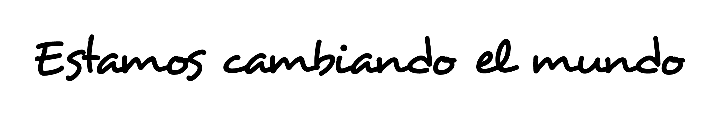 ACTA DE REUNIÓN O COMITÉ MPRC N° 001ACTA DE REUNIÓN O COMITÉ MPRC N° 001ACTA DE REUNIÓN O COMITÉ MPRC N° 001ACTA DE REUNIÓN O COMITÉ MPRC N° 001ACTA DE REUNIÓN O COMITÉ MPRC N° 001ACTA DE REUNIÓN O COMITÉ MPRC N° 001ACTA DE REUNIÓN O COMITÉ MPRC N° 001ACTA DE REUNIÓN O COMITÉ MPRC N° 001Hora: 3 pmHora: 3 pmHora: 3 pmHora: 3 pmFecha: 10  de septiembre de 2021Fecha: 10  de septiembre de 2021Fecha: 10  de septiembre de 2021Fecha: 10  de septiembre de 2021Lugar:SALA DE JUNTAS DE LA REGIONAL DEL HUILA – VIRTUAL Microsoft TeamsSALA DE JUNTAS DE LA REGIONAL DEL HUILA – VIRTUAL Microsoft TeamsSALA DE JUNTAS DE LA REGIONAL DEL HUILA – VIRTUAL Microsoft TeamsSALA DE JUNTAS DE LA REGIONAL DEL HUILA – VIRTUAL Microsoft TeamsSALA DE JUNTAS DE LA REGIONAL DEL HUILA – VIRTUAL Microsoft TeamsSALA DE JUNTAS DE LA REGIONAL DEL HUILA – VIRTUAL Microsoft TeamsSALA DE JUNTAS DE LA REGIONAL DEL HUILA – VIRTUAL Microsoft TeamsDependencia que Convoca:COORDINACION CENTRO ZONAL LA GAITANACOORDINACION CENTRO ZONAL LA GAITANACOORDINACION CENTRO ZONAL LA GAITANACOORDINACION CENTRO ZONAL LA GAITANACOORDINACION CENTRO ZONAL LA GAITANACOORDINACION CENTRO ZONAL LA GAITANACOORDINACION CENTRO ZONAL LA GAITANAProceso:MONITOREO Y EVALUACIONMONITOREO Y EVALUACIONMONITOREO Y EVALUACIONMONITOREO Y EVALUACIONMONITOREO Y EVALUACIONMONITOREO Y EVALUACIONMONITOREO Y EVALUACIONObjetivo:Desarrollar el evento de mesa publica con el municipio de CampoalegreDesarrollar el evento de mesa publica con el municipio de CampoalegreDesarrollar el evento de mesa publica con el municipio de CampoalegreDesarrollar el evento de mesa publica con el municipio de CampoalegreDesarrollar el evento de mesa publica con el municipio de CampoalegreDesarrollar el evento de mesa publica con el municipio de CampoalegreDesarrollar el evento de mesa publica con el municipio de CampoalegreAgenda: Himno NacionalInstalación por parte de Coordinadora CZ La GaitanaContexto institucional - Mesa Pública. Oferta Institucional general (Primera Infancia, Infancia, Protección, Adolescencia y Juventud, Familias y Comunidades, Nutrición). Experiencia exitosa de la Dirección Regional (Centro Zonal).Informe presupuestal. Informe de la implementación del acuerdo de paz.Tema priorizado en la consulta previa. Espacio de participación. Preguntas y respuestas. Compromisos adquiridos. Canales y medios para atención a la ciudadanía e informe PQRS. Evaluación de la Mesa Pública. CierreDesarrollo: siendo las tres de la tarde se da inicio al evento de Mesa Publica con el municipio de Campoalegre apoyado de la apertura por parte de la servidora pública Julieta Alarcon quien lee la agenda a desarrollar y los parámetros para intervenir o participar, seguidamente se da el saludo por parte de la  Coordinadora del Centro Zonal La Gaitana Maria Leydi Perdomo González a todos los asistentes virtuales, dándole las gracias por participar en este evento virtual y a su vez  instala así la mesa pública.  Seguidamente se exponen los temas preparados en la presentación de acuerdo con la agenda establecida.Se inicia exponiendo el: Contexto institucional - Mesa Pública El Instituto Colombiano de Bienestar Familiar Regional Huila tiene adscrito cinco Centros Zonales ubicados en los municipios de Garzón, La Plata, Pitalito y en Neiva con dos Centro Zonales como son C.Z Neiva y C.Z La Gaitana, atendiendo los 37 municipios área de influencia.A través del Centro Zonal La Gaitana atiende siete municipios con servicios de primera infancia dirigidos a una población de 14.282 en el año 2020, con presupuesto de inversión de $31.210.636.528 cuyo valor corresponde al 24% del techo asignado a la Regional en el proyecto de inversiónNuestra entidad contempla un objetivo social como es el de trabajar por la prevención y protección integral de la primera infancia, la niñez, la adolescencia, la juventud y el bienestar de las familias en Colombia, brindando atención especialmente a aquellos en condiciones de amenaza, inobservancia o vulneración de sus derechos, llegando a cerca de 3 millones de colombianos con sus programas, estrategias y servicios de atención con 33 sedes regionales y 215 centros zonales en todo el país.Con una Misión y Visión: Misión:Promover el desarrollo y la protección integral de los niños, niñas y adolescentes, así como el fortalecimiento de las capacidades de los jóvenes y las familias como actores clave de los entornos protectores y principales agentes de transformación social VisiónLideramos la construcción de un país en el que los niños, niñas, adolescentes y jóvenes se desarrollen en condiciones de equidad y libres de violencias.Con unos seis objetivos estratégicos planteados por la entidad de la siguiente manera:Garantizar intervenciones pertinentes y de calidad, dirigidas a los niños, niñas, adolescentes y jóvenes fortaleciendo el componente de familia bajo un enfoque diferencial y territorialAsegurar una gestión institucional orientada a resultados a nivel nacional y local, apoyada en el uso de las tecnologías de la informaciónGestionar recursos financieros adicionales y optimizar su uso para maximizar el impactoLiderara la gestión del conocimiento en políticas de niñez y familias consolidando al ICBF como referente en América LatinaFortalecer una cultura organizacional basada en el servicio, la comunicación efectiva, la innovación, el control, la mejora continua y el desarrollo del talento humanoPrevenir los impactos ambientales generados por nuestra actividad.Brindar condiciones de seguridad y salud en el ICBF. Fortalecer la gestión, seguridad y privacidad de la información y, los entornos donde es tratada, gestionada, administrada y custodiada.El ICBF le apunto al Pacto por la Legalidad, Transparencia y Lucha contra la Corrupción, a través de la Ley de Acceso a la Información, Plan Anticorrupción y de Atención al Ciudadano, Fortalecimiento y Participación Ciudadana. Modelo de Transparencia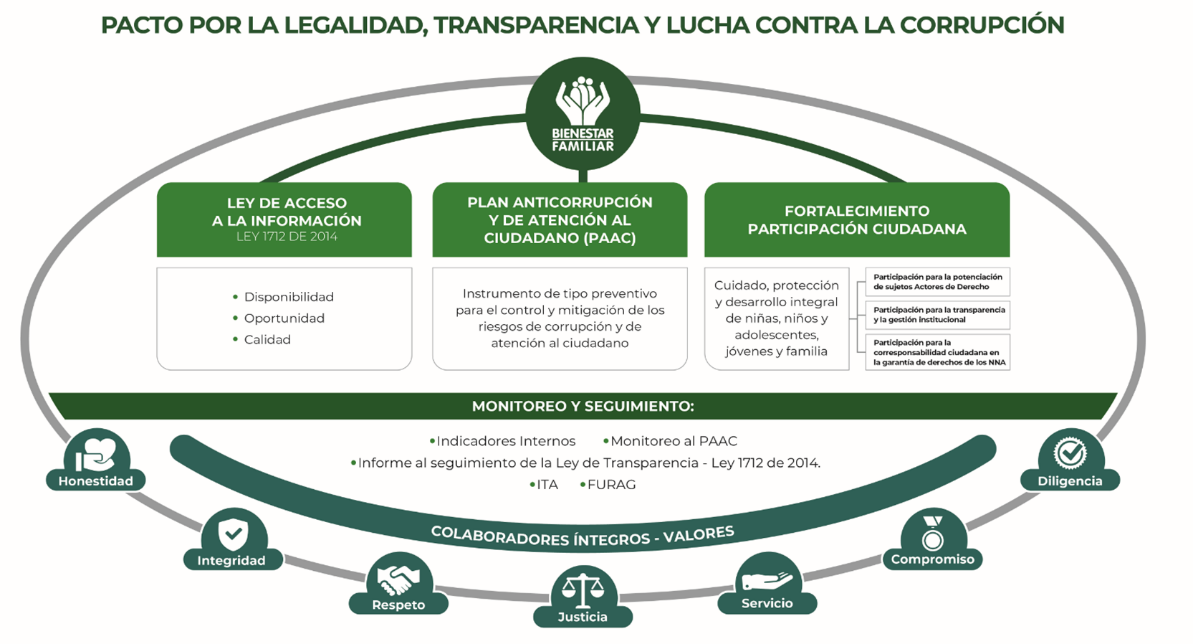 PROCURADURIA: RESULTADO DEL INDICE DE TRANSPARENCIA Y ACCESO A LA INFORMACIÓN- ITA 2019: 97%Pendiente publicar la ejecución de contratos para lograr 100%¿Qué es rendir cuentas? El proceso de rendición de cuentas se entiende como una obligación de las entidades de la Rama Ejecutiva y de los servidores públicos del orden nacional y territorial, así como de la Rama Judicial y Legislativa, de informar, dialogar y dar respuesta clara, concreta y eficaz a las peticiones y necesidades de las partes  interesados (ciudadanía, organizaciones y grupos de valor) sobre la gestión realizada, los resultados de sus planes de acción y el respeto, garantía y protección de los derechos¿PARA QUÉ SE RINDE CUENTAS? 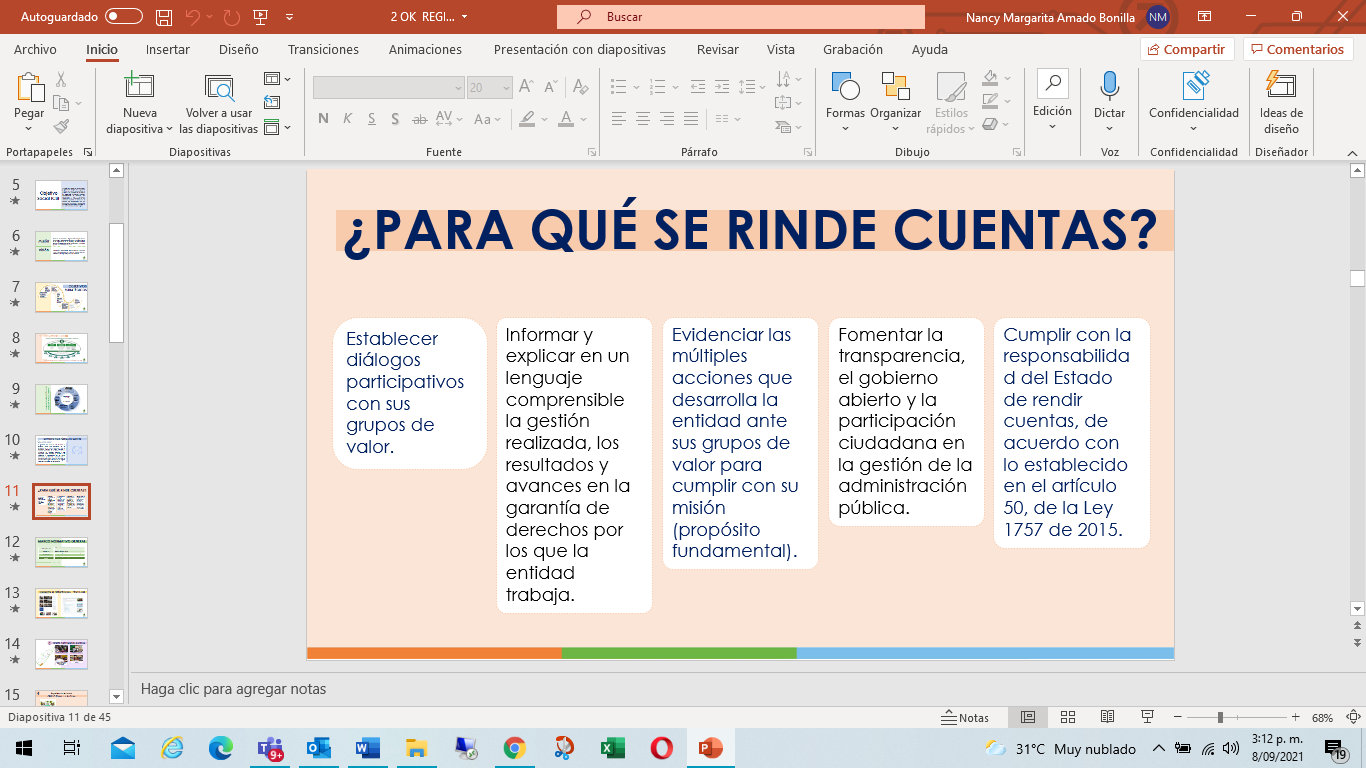 MARCO NORMATIVO GENERAL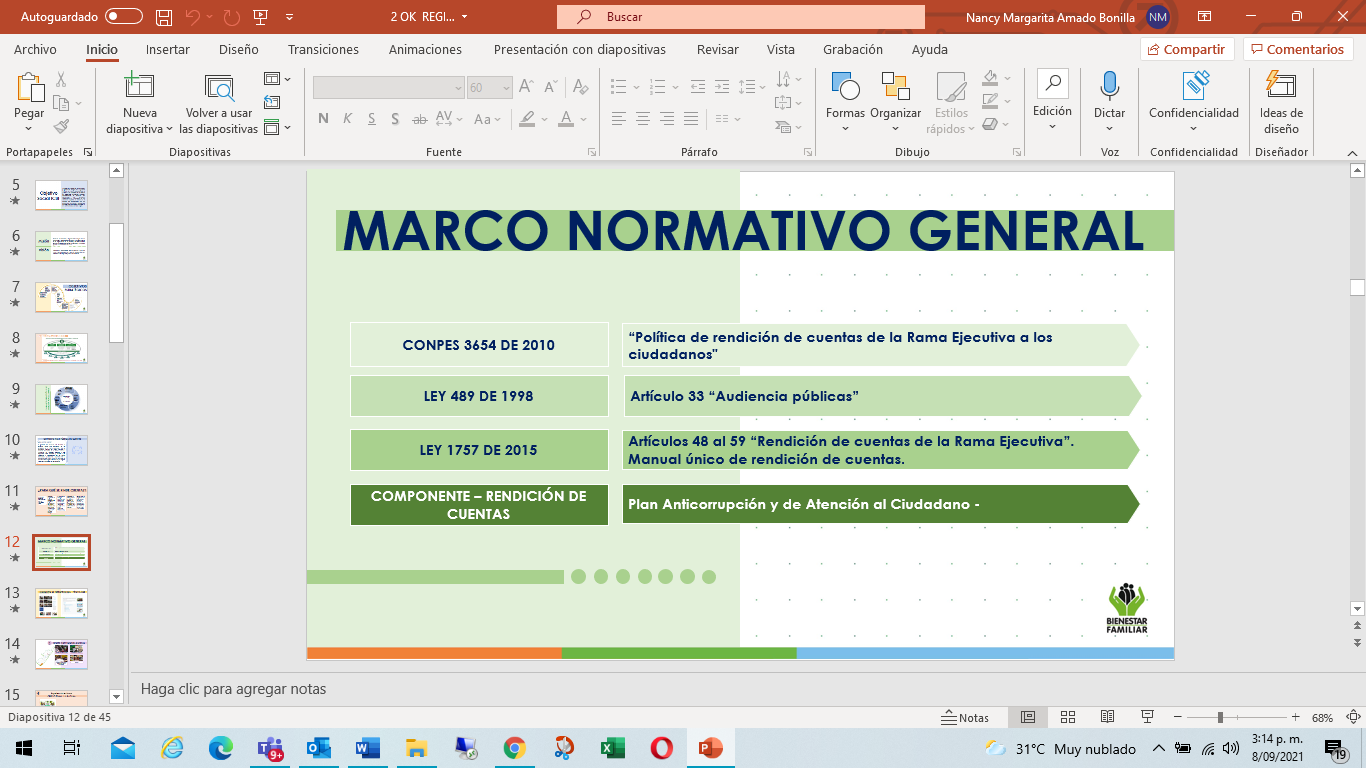 MICROSITIO DE TRANSPARENCIA - PÁGINA WEB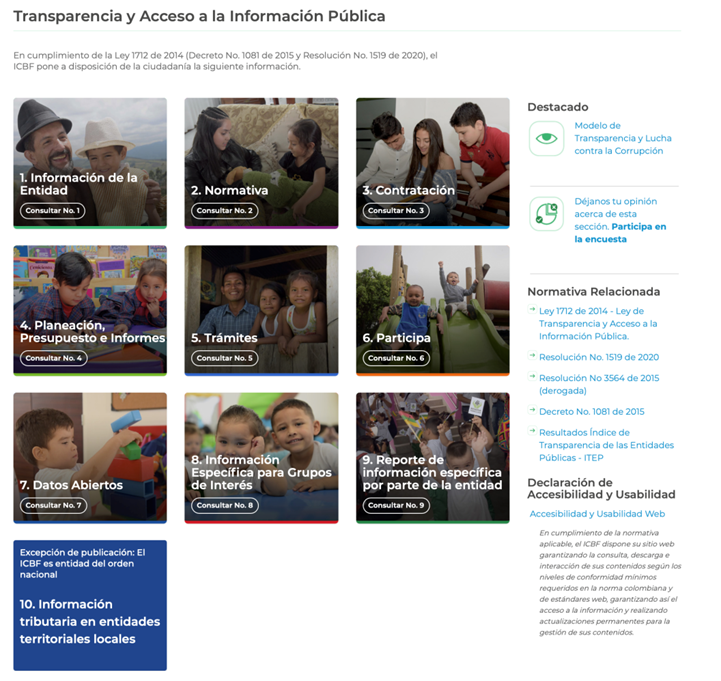 OFERTA INSTITUCIONAL GENERAL:  se cuenta con los servicios de: Atención a la Primera InfanciaAdolescencia y Juventud                                                          ProtecciónNutricionExperiencias exitosas El centro zonal La Gaitana presento la experiencia exitosa en el servicio de 1000 días para cambiar el mundo, operado por la entidad administradora Avoss en modalidad Familiar del municipio de Campoalegre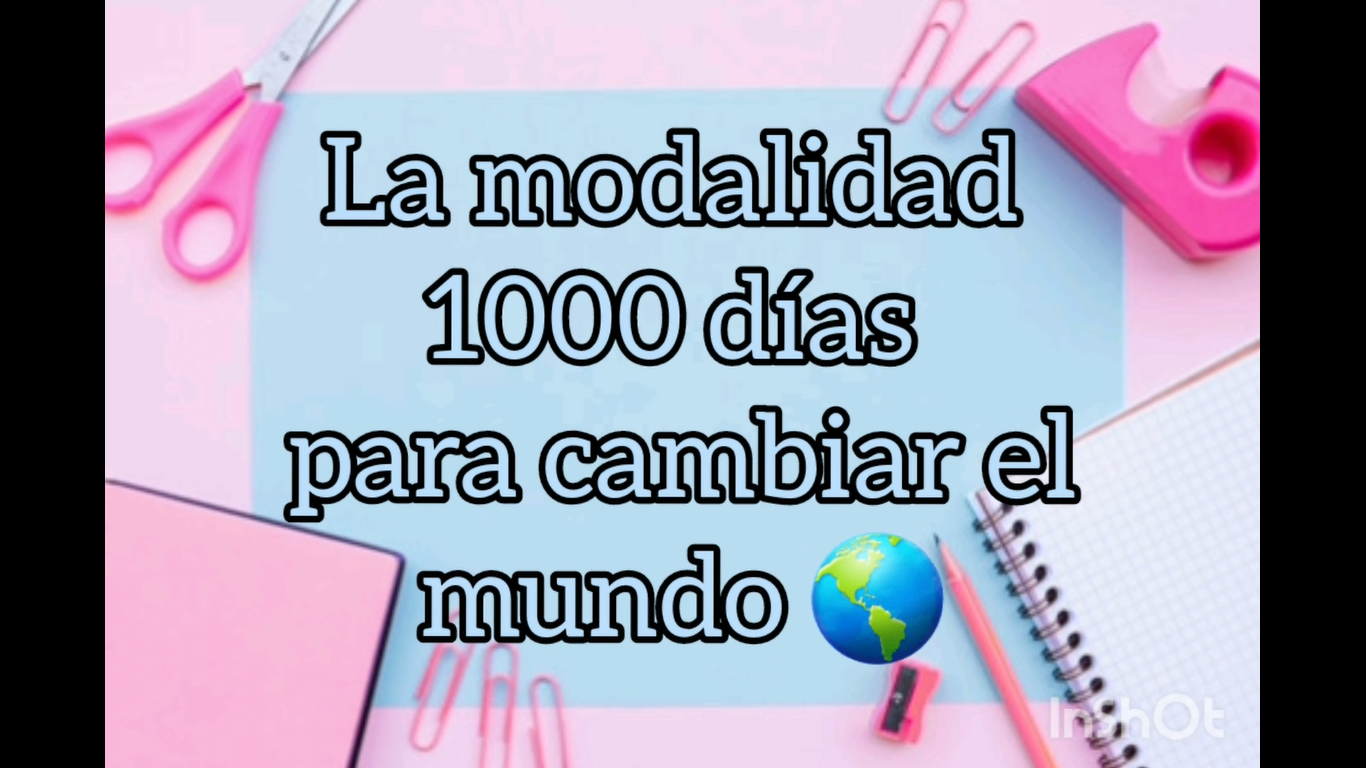 Tema: 1000 días para cambiar el mundoOperador: Asociacion de Voluntades para el Servicio SocialModalidad: 1000 días para cambiar el mundo INFORME PRESUPUESTAL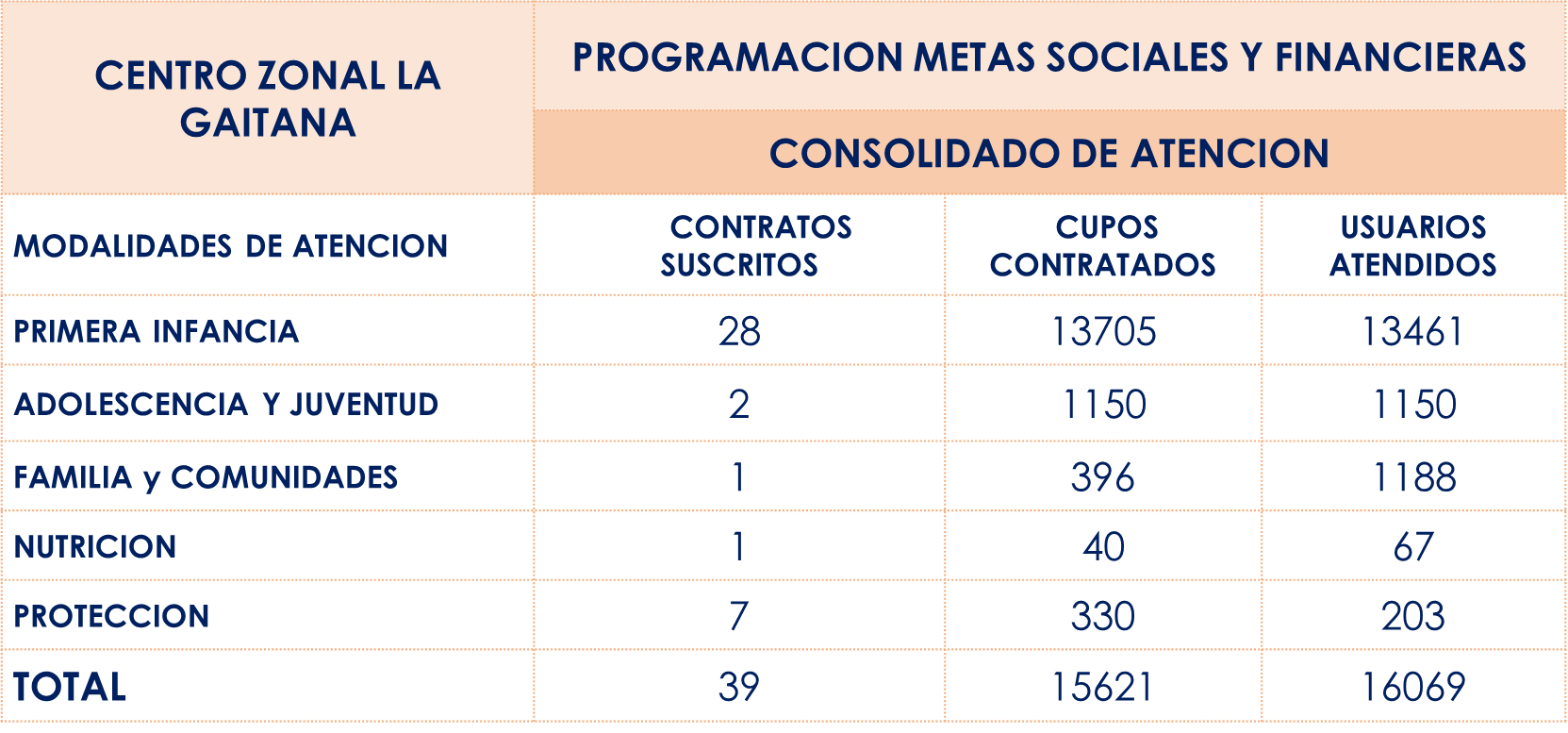 INFORME DE IMPLEMENTACION DEL ACUERDO DE PAZ:Punto 1. Hacia un nuevo campo colombiano, Reforma Rural IntegralLogros: Durante la vigencia 2020 se desarrollaron acciones de prevención y protección erradicación de trabajo infantil en un total de 127 municipios, de los cuales 31 fueron municipios PDET. 	Esto se logró a través de la implementación de la oferta programática de las direcciones de Infancia y de Adolescencia y Juventud, la cual estuvo orientada a la población de niñas, niños y adolescentes en condición de vulnerabilidad social y territorial, quienes presentaban mayor exposición a riesgo psicosocial, lo que incrementa las posibilidades de vinculación a situaciones de trabajo infantil. ICBF desarrolló el programa Generaciones 2.0 – Sacúdete, en sus modalidades tradicional, rural y étnica, en los 127 municipios identificados con alto riesgo de trabajo infantil. Este trabajo se realizó basados en un enfoque de derechos y desde una perspectiva de protección integral, que incorpora herramientas que permeen los contextos individuales, familiares y comunitarios.En 2020 el ICBF atiende a través de PARD a 1050 niños, niñas y adolescentes en situación de trabajo infantil a los programas especializados de la modalidad de apoyo y fortalecimiento a la familia del ICBFRetos:Los principales retos se relacionan con la situación nacional de emergencia sanitaria declarada por el Covid – 19, ya que el ICBF debió ajustar sus servicios con el fin de garantizar la atención de manera no presencial.Se resalta que, se continuo con la presentación de los servicios de atención en la estrategia de los equipos móviles de protección integral (EMPI) y las modalidades establecidas para el restablecimiento de derechos (PARD) de niños, niñas y adolescentes, a través de su flexibilización en cuanto a horarios, metodologías y conformación de grupos. Punto 4. Solución al problema de las drogas ilícitas.Logros:Implementación del piloto de rediseño de la Modalidad Familiar de Educación Inicial en zonas rurales y rurales dispersas del país. Esta apuesta intersectorial, liderada por el ICBF y acompañada por el Ministerio de Educación, busca promover el desarrollo integral de las niñas y niños habitantes de dichas zonas, a través del fortalecimiento de sus familias y comunidades en roles de cuidado, crianza y protección, así como del reconocimiento de las particularidades culturales y geográficas de esta población. Focalización y asignación de cupos en los servicios de atención a la primera infancia. Se estableció la priorización de cupos en municipios PDET y municipios clasificados como rurales y rurales dispersos, según la misión para la transformación del campo.	Atención a hijos e hijas de personas en proceso de reincorporación en los antiguos Espacios Territoriales de Capacitación y Reincorporación (ETCR). Se implementó por primera vez la propuesta de atención denominada “Lugares para soñar, lugares para la paz – LuPaz” del Consejo Nacional de Reincorporación (CNR) componente FARC, en el marco de los servicios de atención a la primera infancia de la modalidad Propia e Intercultural del ICBF. Formación del talento humano vinculado a los servicios de primera infancia del ICBF. el ICBF tuvo una amplia oferta de formación que se encuentra alineada técnicamente con las orientaciones para la educación inicial, los fundamentos políticos, técnicos y de gestión para la atención integral a la primera infancia	Retos:El principal reto que enfrentó el ICBF fue la flexibilización de los servicios de atención a la primera infancia para responder a la emergencia sanitaria decretada por el COVID-19. Para hacerle frente se diseñó la estrategia Mis manos te enseñan y así garantizar la continuidad en la atención, mitigar los efectos adversos de la pandemia sobre el desarrollo infantil y garantizar los derechos de la primera infancia usuaria de los servicios de atención del ICBF	Tema priorizado en la consulta previa: se retoma como marco normativo la política de Cero a Siempre para ilustrar de manera significativa el tema seleccionado Políticas y líneas de acción para la atención integral de niños y niñas de 0 a 5 añosLEY 1804 DE 2016ARTÍCULO 2o. POLÍTICA DE CERO A SIEMPRE. La política de “cero a siempre”, en tanto política pública, representa la postura y comprensión que tiene el Estado colombiano sobre la primera infancia, el conjunto de normas asociadas a esta población, los procesos, los valores, las estructuras y los roles institucionales y las acciones estratégicas lideradas por el Gobierno, que en corresponsabilidad con las familias y la sociedad, aseguran la protección integral y la garantía del goce efectivo de los derechos de la mujer en estado de embarazo y de los niños y niñas desde los cero (0) hasta los seis (6) años de edad.Se desarrolla a través de un trabajo articulado e intersectorial que desde la perspectiva de derechos y con un enfoque de gestión basado en resultados, articula y promueve el conjunto de acciones intencionadas y efectivas encaminadas a asegurar que en cada uno de los entornos en los que transcurre la vida de las niñas y los niños existan las condiciones humanas, sociales y materiales para garantizar la promoción y potenciación de su desarrollo. Lo anterior a través de la atención integral que debe asegurarse a cada individuo de acuerdo con su edad, contexto y condición.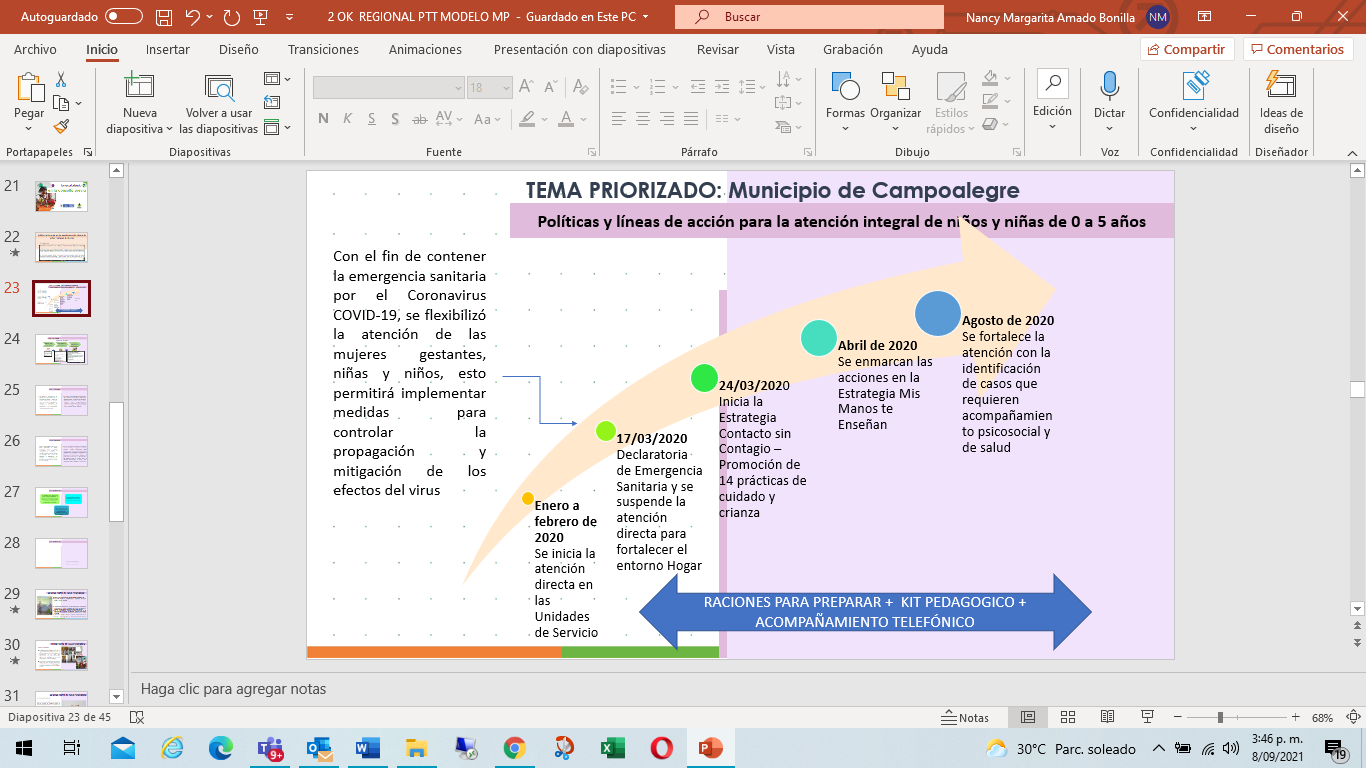 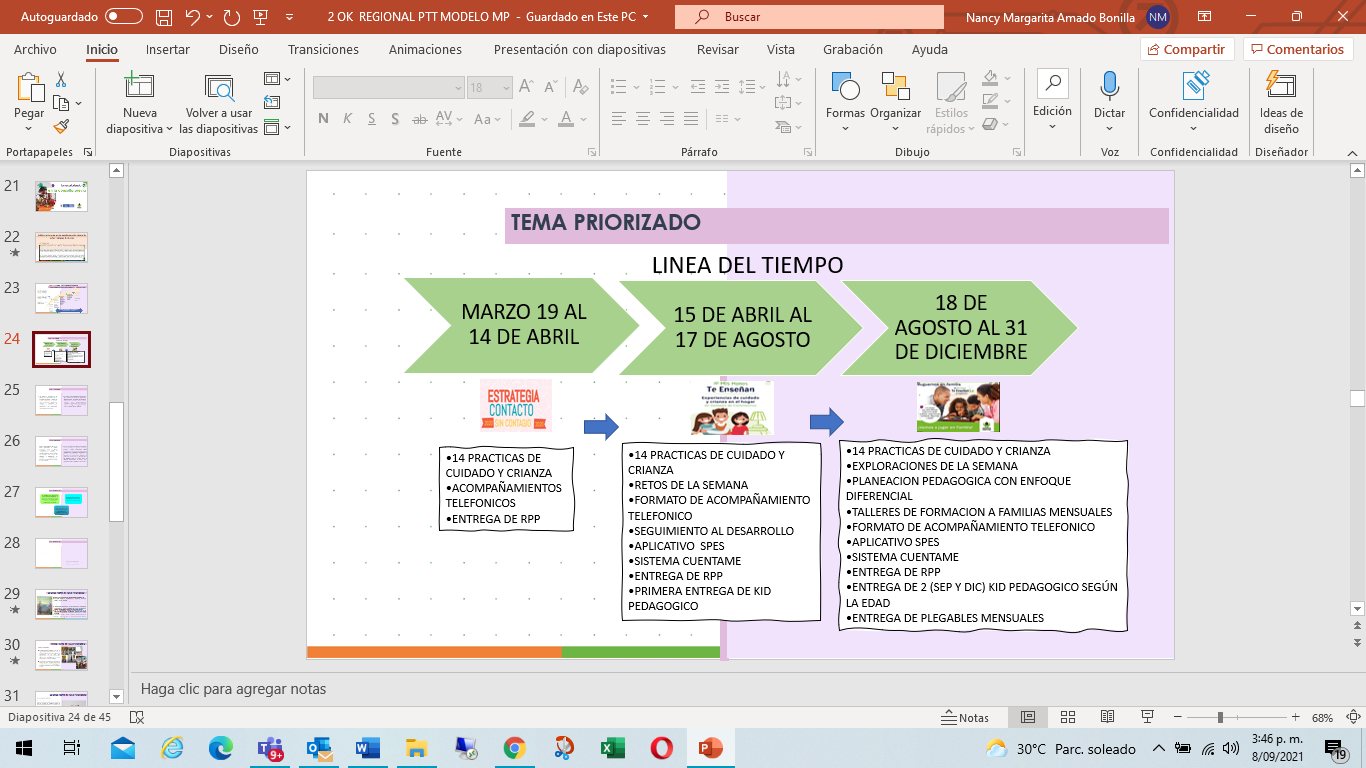 Se oriento y acompaño a las familias en el desarrollo de las 14 prácticas de cuidado y crianza; se realizo identificación de posibles casos de presunta inobservancia, amenaza y vulneración de derechos; se articularon redes protectoras, de participación ciudadana y control socialSe realizo Acompañamiento Psicosocial a las familias en situaciones priorizadas para identificar situaciones de contagio o fallecimientos asociados al virus, alertas sociales como desabastecimiento, situaciones emocionales como ansiedad, miedo o enojo, y comportamentales como cualquier tipo de violenciaAnte la identificación de una de estas situaciones, el agente educativo, madre o padre comunitario que realizo el acompañamiento telefónico, y conoció del hecho, activo la ruta de atención ante casos de amenaza o vulneración de derechos correspondiente, partiendo del principio del Interés Superior del NiñoEn el marco del acompañamiento telefónico con las familias, los agentes educativos, madres y padres comunitarios deben identificar si en el tiempo de confinamiento se presentaron o agudizaron situaciones de presunta inobservancia, amenaza y vulneración de derechos que se generan a partir de la presencia de los diferentes tipos de violencia como el castigo físico, la violencia intrafamiliar, de pareja, física, sexual, psicológica, negligencia, entre otrasSe da importancia de la calidad de las relaciones familiares, la prevención de las violencias con énfasis en la promoción de los derechos y la capacidad protectora de las familiasInteracciones de calidad, la sensibilidad del cuidado, la promoción del buen tratoEl fortalecimiento del vínculo afectivo a través de la alimentación, la importancia de establecer normas y límitesSe presenta el video. 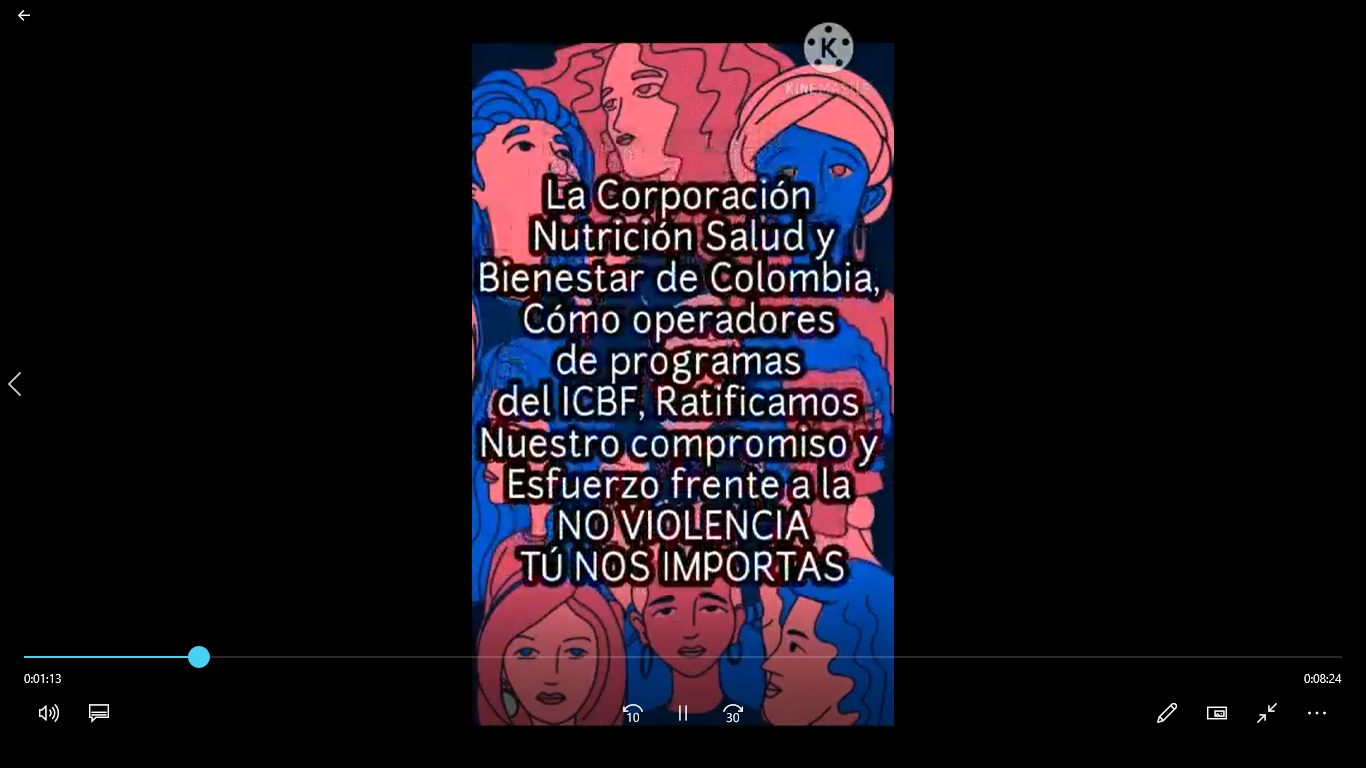 Tema: Prevención de la ViolenciaOperador: Nutrición, Salud y Bienestar NSBModalidad: Institucional y FamiliarLOGROS FRENTE AL TEMA PRIORIZADO SALUD Y NUTRICIÓNDesde el ICBF se han adelantado todas las acciones pertinentes en SAN: Entrega de Ración Para Preparar RPP a la totalidad de los usuarios, teniendo en cuenta la emergencia sanitaria, toda vez que no ha sido posible la atención presencial.Entrega de Bienestarina al 100% de los usuarios, con la RPP para complementar la minuta con micronutrientes.Actividades de educación alimentaria y nutricional a los usuarios, a través de vía remota, con buena aceptación.Implementación de la estrategia: información educación y comunicación en Seguridad alimentaria y Nutricional para fortalecer en los servicios de primera infancia y nutrición, la promoción de estilos de vida saludable y acciones que contribuyen a garantizar una buena salud y nutrición.Con el acompañamiento telefónico y medios alternativos se da continuidad a las acciones de educación alimentaria y nutricional. Cumpliendo los protocolos de bioseguridad establecidos para la entrega de las Rpp.Seguimiento nutricional al 100% de los usuarios se logró realizar la toma de medidas antropométricas.Remisión a salud de los casos que presentaron Desnutrición Aguda y seguimiento a la atención de la EPS, de los niños remitidosRETOS FRENTE AL TEMA PRIORIZADO SALUD Y NUTRICIÓNEn el Departamento del Huila no existe plan de seguridad Alimentaria y Nutricional, a raíz de la dificultad presentada con los indígenas del departamento. Si no existe plan Departamental, no es posible contar con Plan SAN en los Municipios, por lo tanto, Campoalegre no cuenta con dicho plan.Desde el ICBF se ha programado las asistencias técnicas respectivas, para hacer enlace con la secretaria de salud de Campoalegre y poder incentivar a reactivar los comités municipales de SANLOGROS FRENTE AL TEMA PRIORIZADO EN LA PRIMERA INFANCIAPotenciar el desarrollo integral de niñas y niños de primera infancia a través de los servicios de educación inicial en el marco de la atención integral, con estrategias pertinentes, oportunas y de calidad para el goce efectivo de los derechosFortalecimiento del rol de las familias  en la promoción de la educación inicial en casa, para garantizar que el hogar sea un verdadero ambiente protector donde se construye confianza de cara a los nuevos retos que se presentan durante y después de la pandemiaPromover procesos de participación y movilización social en torno a la protección integral de los niños y las niñas en primera infancia, constituyéndose como una  prioridad social, política, técnica y financieraCon la cartilla Mis Manos Te Enseñan se ha logrado orientar 14 prácticas de cuidado y crianza, entendidas como habilidades o experiencias que se consiguen o adquieren con la realización continuada de un comportamiento, acción o actividad, para potenciar el desarrollo infantil de los niños y niñas de los programas. 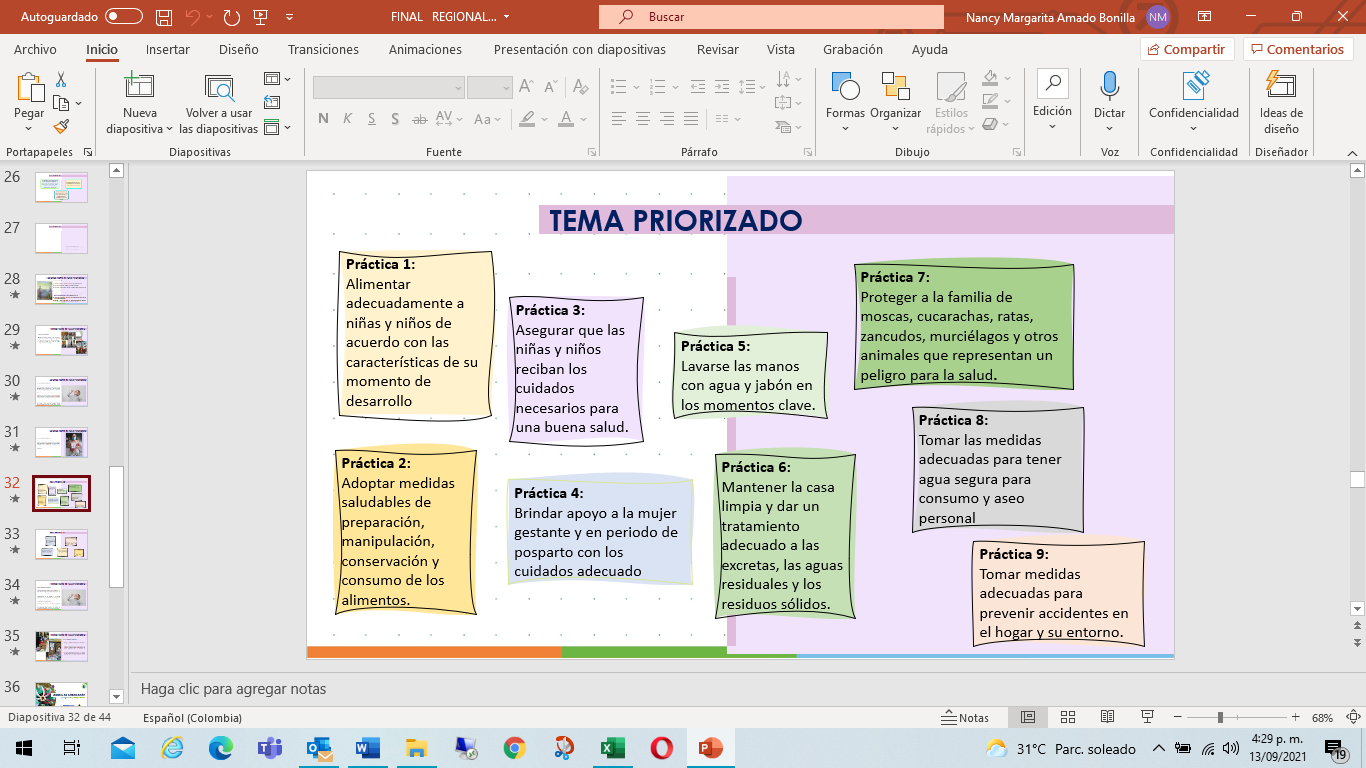 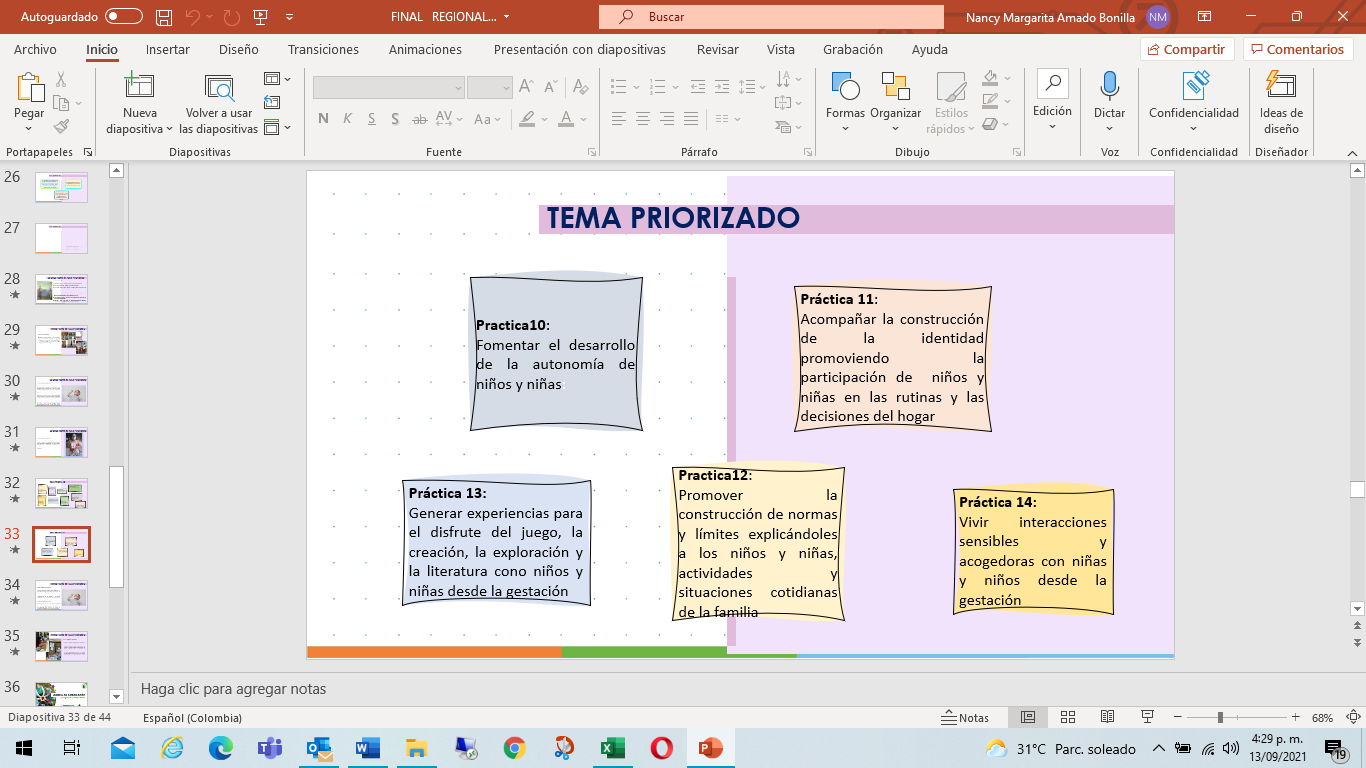 RETOS FRENTE AL TEMA PRIORIZADO EN LA PRIMERA INFANCIAImplementación de los servicios de educación inicial con un  enfoque de atención integral, buscando garantizar que todos nuestros niños y niñas de 0 a 5 años tengan acceso a toda nuestra oferta de servicios , de acuerdo con los referentes técnicos elaborados para tal fin y en el marco de la Política de EstadoTransformación de los saberes y la práctica pedagógica en la resignificación del sentido de la educación inicial a través del trabajo virtual de las docentes con las familias de todas las modalidades de atención a la Primera Infancia. Involucrar a la Familia en la Corresponsabilidad frente al Desarrollo Integral, de los Niños y Niñas de Primera Infancia, garantizando el cumplimiento de las atenciones para disminuir los niveles de vulneración de derechos en todas las modalidadesLograr una movilización social que promueva el cambio de concepciones y percepciones de la sociedad frente a la primera infancia.Continuar el seguimiento oportuno a la calidad en la prestación de los servicios y la correcta ejecución de los recursos destinados para la atención de la primera infanciaEspacio de participación: en este espacio una vez se culmina la presentación del tema priorizado, la comunidad procede en el chat de la reunión realizar preguntas, a las cuales de manera inmediata la expositora dio las respuestas. preguntas y respuestasDurante el desarrollo del evento se realizaron preguntas a través del chat donde se les dio respuesta de manera inmediata a las siguientes inquietudes: Buenas tardes, quisiera saber hasta qué mes va la lactancia materna exclusiva.RTA: La lactancia materna debe ser exclusiva hasta los seis meses de edad y con alimentación complementaria hasta los dos años.Mi pregunta es para el próximo año como va a manejar la presencialidad para los niños que está en los hogares comunitario.RTA: Es importante resaltar que tenemos en la atención de nuestros servicios de primera infancia un Protocolo, donde se tiene en cuenta la alternancia para los niños y niñas en su atención, implementando siempre los protocolos de seguridad y con un personal capacitado. También es claro que nuestro deber es garantizarles la atención, resaltando los derechos de nuestros niños y niñas como prioridad¿Los niños que vuelvan a la presencialidad deben llevar sus implementos de bioseguridad?RTA: los beneficiarios de los servicios de primera infancia deben llevar su tapaboca y dar cumplimiento a los protocolos de bioseguridad que se enseñan en la unidad aplicativa, haciendo replica en sus hogaresHola buenas tardes, dos preguntas, la primera porque no les volvieron a mandar a los niños refuerzos para ellos trabajar en casa, y segundo en los complementos alimenticios porque envían tantas harinas, como lo son las pastas en vez de hacer llegar una que otra fruta, como les dan cuando están en el hogar de bienestar y porque dan leche en polvo y no líquida como en otros hogares de bienestar. Gracias.RTA: los refuerzos a los que hace referencia son los kits pedagógicos, en la vigencia 2020 se entregaron durante toda la vigencia para realizar actividades pedagógicas enfocadas en las 14 prácticas de cuidado y crianza de la Cartilla Mis Manos Te Enseñan diseñada especialmente  para trabajar durante la emergencia sanitaria decretada por el Gobierno Nacional a raíz de la pandemia por el Covid-19, es importante recordar que cada uno de los beneficiarios de los servicios de primera infancia recibieron el kit pedagógico y  además se involucró a la familia en el desarrollo de las dichas actividades logrando un impacto significativo en el aprendizaje y relaciones familiares. Con relación a la segunda inquietud la minuta establecida para la RPP atención remota no contempla frutas; como son alimentos perecibles se deterioran con facilidad, además debe haber corresponsabilidad entre los padres de familia y el estado en la alimentación de los niños. La leche en polvo y la leche líquida tiene la misma equivalencia en el aporte nutricional siempre y cuando se diluya de acuerdo con las recomendaciones del fabricanteBuenas tardes, mi nombre es Laudy pertenezco al hogar de bienestar Fami mi querida mami de Campoalegre, y quiero saber porque la madre comunitaria ya me informó que el complemento a recibir este mes es el de 6 meses y más, tengo una bebe de 5 meses cumple los 6 meses el 20 de septiembre. Por favor me saca de la duda. GraciasRTA Porque cumple dentro del mes de septiembre los 6 mesesBuenas tardes presente hogar los pollitos Campoalegre. Bendiciones que reunión tan importante muchas gracias por todas esas explicaciones tan importantes para formar nuestros hijos protegiéndolos y educando los. Gracias muchas bendicionesCompromisos adquiridos: en este punto no se presentaron compromisos para el 2021. CANALES Y MEDIOS PARA ATENCIÓN A LA CIUDADANÍA E INFORME PQRS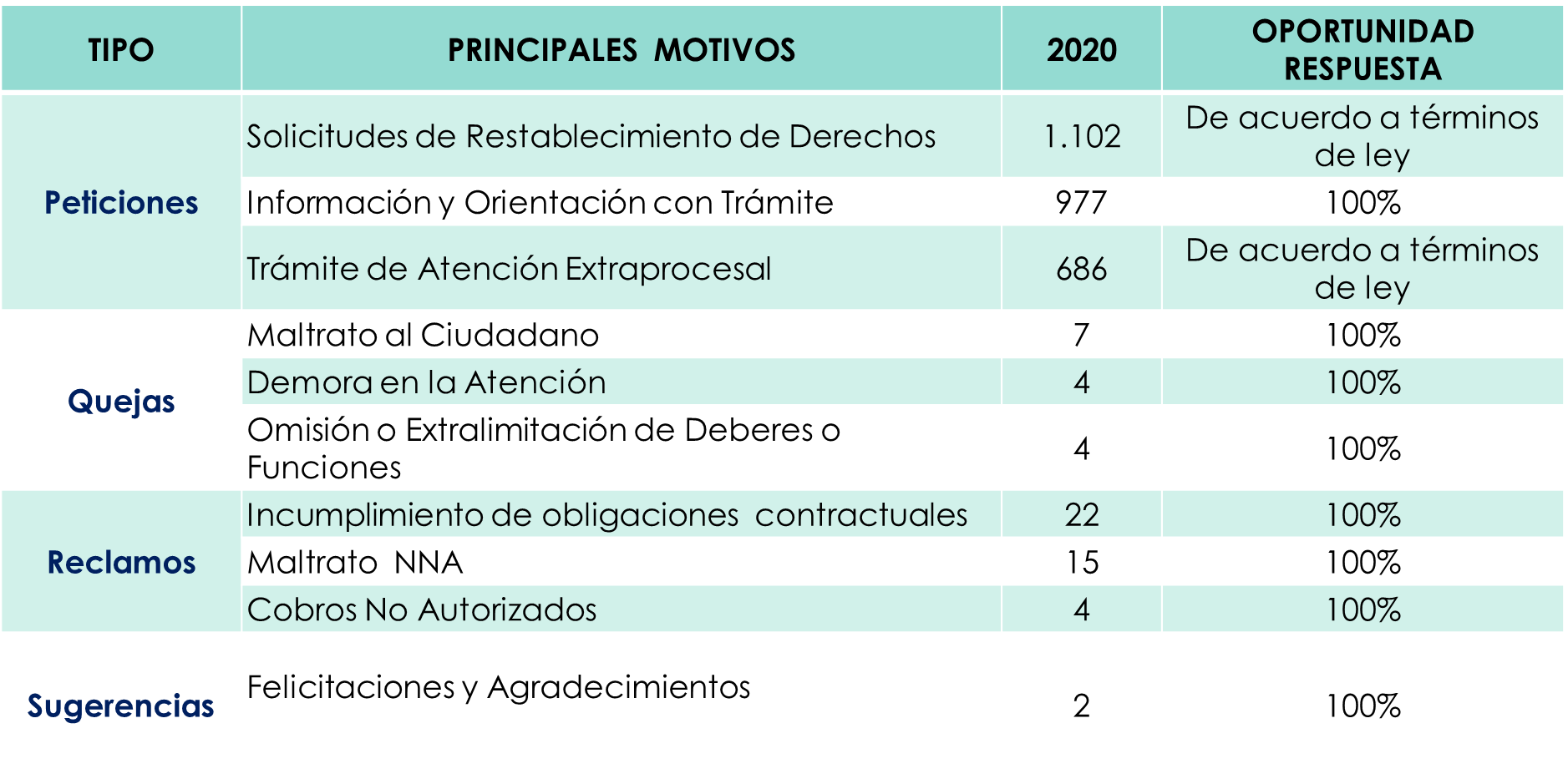 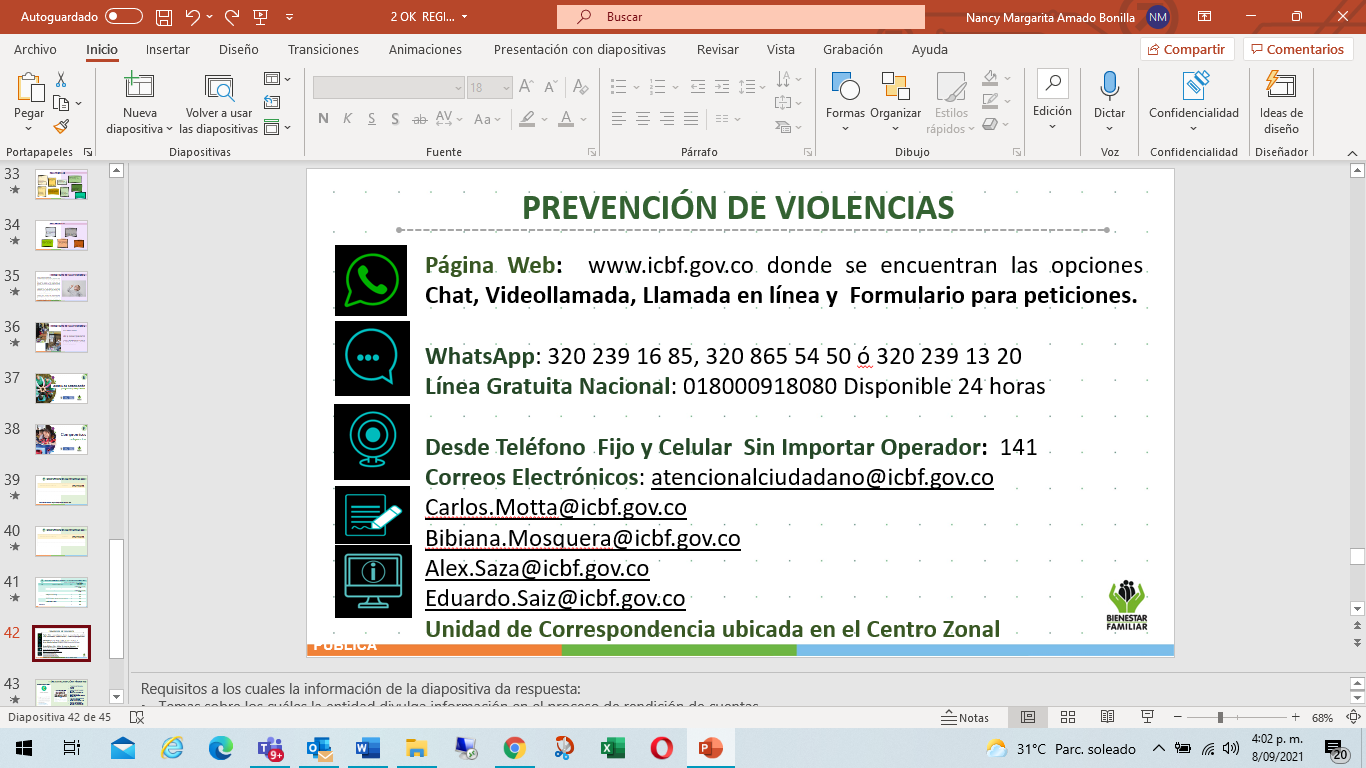 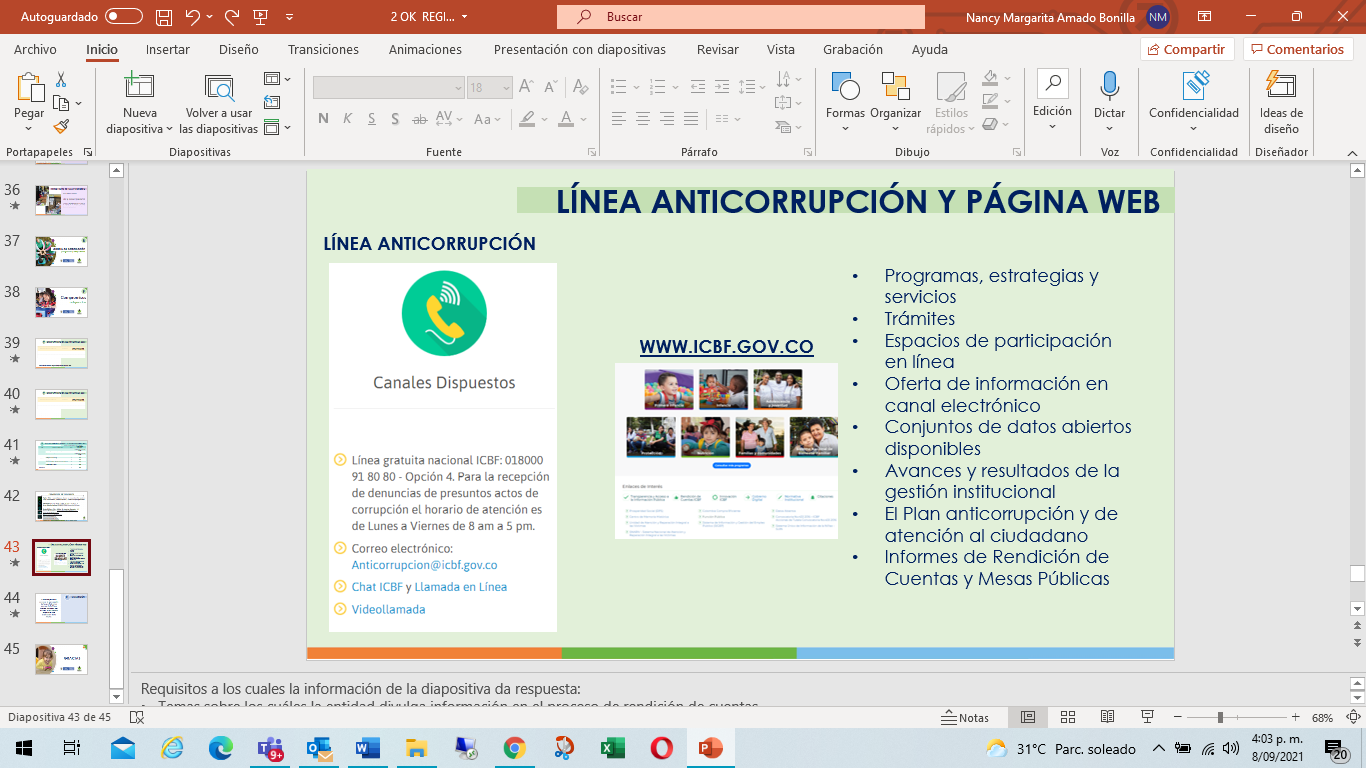 EVALUACIÓN DE LA MESA PUBLICA: Con un total 198 encuestas de evaluación diligenciadas, se evidencia que el número más alto de asistentes fue de usuarios del ICBF, quienes acudieron al evento principalmente por invitación directa o correo electrónico, con una buena conexión al evento, generando ambiente de diálogo entre la coordinadora del centro zonal y los asistentes con información clara sobre gestión de la vigencia 2020 del ICBF Centro Zonal La Gaitana. Dentro de la finalización del evento se sugirió entre los asistentes mejorar la conectividad.Links:https://teams.microsoft.com/l/meetup-join/19%3ameeting_ZDY5YzcyZTAtMjNmMi00MzcxLWE2MzItMWQ3YzYyZDUzYzQy%40thread.v2/0?context=%7b%22Tid%22%3a%223d92a5f3-bc7a-4a79-8c5e-5e483f7789bf%22%2c%22Oid%22%3a%22602761c8-4e77-48c9-9e13-2c804478a39b%22%2c%22IsBroadcastMeeting%22%3atrue%7d&btype=a&role=a se anexa listado de Asistencia virtualAgenda: Himno NacionalInstalación por parte de Coordinadora CZ La GaitanaContexto institucional - Mesa Pública. Oferta Institucional general (Primera Infancia, Infancia, Protección, Adolescencia y Juventud, Familias y Comunidades, Nutrición). Experiencia exitosa de la Dirección Regional (Centro Zonal).Informe presupuestal. Informe de la implementación del acuerdo de paz.Tema priorizado en la consulta previa. Espacio de participación. Preguntas y respuestas. Compromisos adquiridos. Canales y medios para atención a la ciudadanía e informe PQRS. Evaluación de la Mesa Pública. CierreDesarrollo: siendo las tres de la tarde se da inicio al evento de Mesa Publica con el municipio de Campoalegre apoyado de la apertura por parte de la servidora pública Julieta Alarcon quien lee la agenda a desarrollar y los parámetros para intervenir o participar, seguidamente se da el saludo por parte de la  Coordinadora del Centro Zonal La Gaitana Maria Leydi Perdomo González a todos los asistentes virtuales, dándole las gracias por participar en este evento virtual y a su vez  instala así la mesa pública.  Seguidamente se exponen los temas preparados en la presentación de acuerdo con la agenda establecida.Se inicia exponiendo el: Contexto institucional - Mesa Pública El Instituto Colombiano de Bienestar Familiar Regional Huila tiene adscrito cinco Centros Zonales ubicados en los municipios de Garzón, La Plata, Pitalito y en Neiva con dos Centro Zonales como son C.Z Neiva y C.Z La Gaitana, atendiendo los 37 municipios área de influencia.A través del Centro Zonal La Gaitana atiende siete municipios con servicios de primera infancia dirigidos a una población de 14.282 en el año 2020, con presupuesto de inversión de $31.210.636.528 cuyo valor corresponde al 24% del techo asignado a la Regional en el proyecto de inversiónNuestra entidad contempla un objetivo social como es el de trabajar por la prevención y protección integral de la primera infancia, la niñez, la adolescencia, la juventud y el bienestar de las familias en Colombia, brindando atención especialmente a aquellos en condiciones de amenaza, inobservancia o vulneración de sus derechos, llegando a cerca de 3 millones de colombianos con sus programas, estrategias y servicios de atención con 33 sedes regionales y 215 centros zonales en todo el país.Con una Misión y Visión: Misión:Promover el desarrollo y la protección integral de los niños, niñas y adolescentes, así como el fortalecimiento de las capacidades de los jóvenes y las familias como actores clave de los entornos protectores y principales agentes de transformación social VisiónLideramos la construcción de un país en el que los niños, niñas, adolescentes y jóvenes se desarrollen en condiciones de equidad y libres de violencias.Con unos seis objetivos estratégicos planteados por la entidad de la siguiente manera:Garantizar intervenciones pertinentes y de calidad, dirigidas a los niños, niñas, adolescentes y jóvenes fortaleciendo el componente de familia bajo un enfoque diferencial y territorialAsegurar una gestión institucional orientada a resultados a nivel nacional y local, apoyada en el uso de las tecnologías de la informaciónGestionar recursos financieros adicionales y optimizar su uso para maximizar el impactoLiderara la gestión del conocimiento en políticas de niñez y familias consolidando al ICBF como referente en América LatinaFortalecer una cultura organizacional basada en el servicio, la comunicación efectiva, la innovación, el control, la mejora continua y el desarrollo del talento humanoPrevenir los impactos ambientales generados por nuestra actividad.Brindar condiciones de seguridad y salud en el ICBF. Fortalecer la gestión, seguridad y privacidad de la información y, los entornos donde es tratada, gestionada, administrada y custodiada.El ICBF le apunto al Pacto por la Legalidad, Transparencia y Lucha contra la Corrupción, a través de la Ley de Acceso a la Información, Plan Anticorrupción y de Atención al Ciudadano, Fortalecimiento y Participación Ciudadana. Modelo de TransparenciaPROCURADURIA: RESULTADO DEL INDICE DE TRANSPARENCIA Y ACCESO A LA INFORMACIÓN- ITA 2019: 97%Pendiente publicar la ejecución de contratos para lograr 100%¿Qué es rendir cuentas? El proceso de rendición de cuentas se entiende como una obligación de las entidades de la Rama Ejecutiva y de los servidores públicos del orden nacional y territorial, así como de la Rama Judicial y Legislativa, de informar, dialogar y dar respuesta clara, concreta y eficaz a las peticiones y necesidades de las partes  interesados (ciudadanía, organizaciones y grupos de valor) sobre la gestión realizada, los resultados de sus planes de acción y el respeto, garantía y protección de los derechos¿PARA QUÉ SE RINDE CUENTAS? MARCO NORMATIVO GENERALMICROSITIO DE TRANSPARENCIA - PÁGINA WEBOFERTA INSTITUCIONAL GENERAL:  se cuenta con los servicios de: Atención a la Primera InfanciaAdolescencia y Juventud                                                          ProtecciónNutricionExperiencias exitosas El centro zonal La Gaitana presento la experiencia exitosa en el servicio de 1000 días para cambiar el mundo, operado por la entidad administradora Avoss en modalidad Familiar del municipio de CampoalegreTema: 1000 días para cambiar el mundoOperador: Asociacion de Voluntades para el Servicio SocialModalidad: 1000 días para cambiar el mundo INFORME PRESUPUESTALINFORME DE IMPLEMENTACION DEL ACUERDO DE PAZ:Punto 1. Hacia un nuevo campo colombiano, Reforma Rural IntegralLogros: Durante la vigencia 2020 se desarrollaron acciones de prevención y protección erradicación de trabajo infantil en un total de 127 municipios, de los cuales 31 fueron municipios PDET. 	Esto se logró a través de la implementación de la oferta programática de las direcciones de Infancia y de Adolescencia y Juventud, la cual estuvo orientada a la población de niñas, niños y adolescentes en condición de vulnerabilidad social y territorial, quienes presentaban mayor exposición a riesgo psicosocial, lo que incrementa las posibilidades de vinculación a situaciones de trabajo infantil. ICBF desarrolló el programa Generaciones 2.0 – Sacúdete, en sus modalidades tradicional, rural y étnica, en los 127 municipios identificados con alto riesgo de trabajo infantil. Este trabajo se realizó basados en un enfoque de derechos y desde una perspectiva de protección integral, que incorpora herramientas que permeen los contextos individuales, familiares y comunitarios.En 2020 el ICBF atiende a través de PARD a 1050 niños, niñas y adolescentes en situación de trabajo infantil a los programas especializados de la modalidad de apoyo y fortalecimiento a la familia del ICBFRetos:Los principales retos se relacionan con la situación nacional de emergencia sanitaria declarada por el Covid – 19, ya que el ICBF debió ajustar sus servicios con el fin de garantizar la atención de manera no presencial.Se resalta que, se continuo con la presentación de los servicios de atención en la estrategia de los equipos móviles de protección integral (EMPI) y las modalidades establecidas para el restablecimiento de derechos (PARD) de niños, niñas y adolescentes, a través de su flexibilización en cuanto a horarios, metodologías y conformación de grupos. Punto 4. Solución al problema de las drogas ilícitas.Logros:Implementación del piloto de rediseño de la Modalidad Familiar de Educación Inicial en zonas rurales y rurales dispersas del país. Esta apuesta intersectorial, liderada por el ICBF y acompañada por el Ministerio de Educación, busca promover el desarrollo integral de las niñas y niños habitantes de dichas zonas, a través del fortalecimiento de sus familias y comunidades en roles de cuidado, crianza y protección, así como del reconocimiento de las particularidades culturales y geográficas de esta población. Focalización y asignación de cupos en los servicios de atención a la primera infancia. Se estableció la priorización de cupos en municipios PDET y municipios clasificados como rurales y rurales dispersos, según la misión para la transformación del campo.	Atención a hijos e hijas de personas en proceso de reincorporación en los antiguos Espacios Territoriales de Capacitación y Reincorporación (ETCR). Se implementó por primera vez la propuesta de atención denominada “Lugares para soñar, lugares para la paz – LuPaz” del Consejo Nacional de Reincorporación (CNR) componente FARC, en el marco de los servicios de atención a la primera infancia de la modalidad Propia e Intercultural del ICBF. Formación del talento humano vinculado a los servicios de primera infancia del ICBF. el ICBF tuvo una amplia oferta de formación que se encuentra alineada técnicamente con las orientaciones para la educación inicial, los fundamentos políticos, técnicos y de gestión para la atención integral a la primera infancia	Retos:El principal reto que enfrentó el ICBF fue la flexibilización de los servicios de atención a la primera infancia para responder a la emergencia sanitaria decretada por el COVID-19. Para hacerle frente se diseñó la estrategia Mis manos te enseñan y así garantizar la continuidad en la atención, mitigar los efectos adversos de la pandemia sobre el desarrollo infantil y garantizar los derechos de la primera infancia usuaria de los servicios de atención del ICBF	Tema priorizado en la consulta previa: se retoma como marco normativo la política de Cero a Siempre para ilustrar de manera significativa el tema seleccionado Políticas y líneas de acción para la atención integral de niños y niñas de 0 a 5 añosLEY 1804 DE 2016ARTÍCULO 2o. POLÍTICA DE CERO A SIEMPRE. La política de “cero a siempre”, en tanto política pública, representa la postura y comprensión que tiene el Estado colombiano sobre la primera infancia, el conjunto de normas asociadas a esta población, los procesos, los valores, las estructuras y los roles institucionales y las acciones estratégicas lideradas por el Gobierno, que en corresponsabilidad con las familias y la sociedad, aseguran la protección integral y la garantía del goce efectivo de los derechos de la mujer en estado de embarazo y de los niños y niñas desde los cero (0) hasta los seis (6) años de edad.Se desarrolla a través de un trabajo articulado e intersectorial que desde la perspectiva de derechos y con un enfoque de gestión basado en resultados, articula y promueve el conjunto de acciones intencionadas y efectivas encaminadas a asegurar que en cada uno de los entornos en los que transcurre la vida de las niñas y los niños existan las condiciones humanas, sociales y materiales para garantizar la promoción y potenciación de su desarrollo. Lo anterior a través de la atención integral que debe asegurarse a cada individuo de acuerdo con su edad, contexto y condición.Se oriento y acompaño a las familias en el desarrollo de las 14 prácticas de cuidado y crianza; se realizo identificación de posibles casos de presunta inobservancia, amenaza y vulneración de derechos; se articularon redes protectoras, de participación ciudadana y control socialSe realizo Acompañamiento Psicosocial a las familias en situaciones priorizadas para identificar situaciones de contagio o fallecimientos asociados al virus, alertas sociales como desabastecimiento, situaciones emocionales como ansiedad, miedo o enojo, y comportamentales como cualquier tipo de violenciaAnte la identificación de una de estas situaciones, el agente educativo, madre o padre comunitario que realizo el acompañamiento telefónico, y conoció del hecho, activo la ruta de atención ante casos de amenaza o vulneración de derechos correspondiente, partiendo del principio del Interés Superior del NiñoEn el marco del acompañamiento telefónico con las familias, los agentes educativos, madres y padres comunitarios deben identificar si en el tiempo de confinamiento se presentaron o agudizaron situaciones de presunta inobservancia, amenaza y vulneración de derechos que se generan a partir de la presencia de los diferentes tipos de violencia como el castigo físico, la violencia intrafamiliar, de pareja, física, sexual, psicológica, negligencia, entre otrasSe da importancia de la calidad de las relaciones familiares, la prevención de las violencias con énfasis en la promoción de los derechos y la capacidad protectora de las familiasInteracciones de calidad, la sensibilidad del cuidado, la promoción del buen tratoEl fortalecimiento del vínculo afectivo a través de la alimentación, la importancia de establecer normas y límitesSe presenta el video. Tema: Prevención de la ViolenciaOperador: Nutrición, Salud y Bienestar NSBModalidad: Institucional y FamiliarLOGROS FRENTE AL TEMA PRIORIZADO SALUD Y NUTRICIÓNDesde el ICBF se han adelantado todas las acciones pertinentes en SAN: Entrega de Ración Para Preparar RPP a la totalidad de los usuarios, teniendo en cuenta la emergencia sanitaria, toda vez que no ha sido posible la atención presencial.Entrega de Bienestarina al 100% de los usuarios, con la RPP para complementar la minuta con micronutrientes.Actividades de educación alimentaria y nutricional a los usuarios, a través de vía remota, con buena aceptación.Implementación de la estrategia: información educación y comunicación en Seguridad alimentaria y Nutricional para fortalecer en los servicios de primera infancia y nutrición, la promoción de estilos de vida saludable y acciones que contribuyen a garantizar una buena salud y nutrición.Con el acompañamiento telefónico y medios alternativos se da continuidad a las acciones de educación alimentaria y nutricional. Cumpliendo los protocolos de bioseguridad establecidos para la entrega de las Rpp.Seguimiento nutricional al 100% de los usuarios se logró realizar la toma de medidas antropométricas.Remisión a salud de los casos que presentaron Desnutrición Aguda y seguimiento a la atención de la EPS, de los niños remitidosRETOS FRENTE AL TEMA PRIORIZADO SALUD Y NUTRICIÓNEn el Departamento del Huila no existe plan de seguridad Alimentaria y Nutricional, a raíz de la dificultad presentada con los indígenas del departamento. Si no existe plan Departamental, no es posible contar con Plan SAN en los Municipios, por lo tanto, Campoalegre no cuenta con dicho plan.Desde el ICBF se ha programado las asistencias técnicas respectivas, para hacer enlace con la secretaria de salud de Campoalegre y poder incentivar a reactivar los comités municipales de SANLOGROS FRENTE AL TEMA PRIORIZADO EN LA PRIMERA INFANCIAPotenciar el desarrollo integral de niñas y niños de primera infancia a través de los servicios de educación inicial en el marco de la atención integral, con estrategias pertinentes, oportunas y de calidad para el goce efectivo de los derechosFortalecimiento del rol de las familias  en la promoción de la educación inicial en casa, para garantizar que el hogar sea un verdadero ambiente protector donde se construye confianza de cara a los nuevos retos que se presentan durante y después de la pandemiaPromover procesos de participación y movilización social en torno a la protección integral de los niños y las niñas en primera infancia, constituyéndose como una  prioridad social, política, técnica y financieraCon la cartilla Mis Manos Te Enseñan se ha logrado orientar 14 prácticas de cuidado y crianza, entendidas como habilidades o experiencias que se consiguen o adquieren con la realización continuada de un comportamiento, acción o actividad, para potenciar el desarrollo infantil de los niños y niñas de los programas. RETOS FRENTE AL TEMA PRIORIZADO EN LA PRIMERA INFANCIAImplementación de los servicios de educación inicial con un  enfoque de atención integral, buscando garantizar que todos nuestros niños y niñas de 0 a 5 años tengan acceso a toda nuestra oferta de servicios , de acuerdo con los referentes técnicos elaborados para tal fin y en el marco de la Política de EstadoTransformación de los saberes y la práctica pedagógica en la resignificación del sentido de la educación inicial a través del trabajo virtual de las docentes con las familias de todas las modalidades de atención a la Primera Infancia. Involucrar a la Familia en la Corresponsabilidad frente al Desarrollo Integral, de los Niños y Niñas de Primera Infancia, garantizando el cumplimiento de las atenciones para disminuir los niveles de vulneración de derechos en todas las modalidadesLograr una movilización social que promueva el cambio de concepciones y percepciones de la sociedad frente a la primera infancia.Continuar el seguimiento oportuno a la calidad en la prestación de los servicios y la correcta ejecución de los recursos destinados para la atención de la primera infanciaEspacio de participación: en este espacio una vez se culmina la presentación del tema priorizado, la comunidad procede en el chat de la reunión realizar preguntas, a las cuales de manera inmediata la expositora dio las respuestas. preguntas y respuestasDurante el desarrollo del evento se realizaron preguntas a través del chat donde se les dio respuesta de manera inmediata a las siguientes inquietudes: Buenas tardes, quisiera saber hasta qué mes va la lactancia materna exclusiva.RTA: La lactancia materna debe ser exclusiva hasta los seis meses de edad y con alimentación complementaria hasta los dos años.Mi pregunta es para el próximo año como va a manejar la presencialidad para los niños que está en los hogares comunitario.RTA: Es importante resaltar que tenemos en la atención de nuestros servicios de primera infancia un Protocolo, donde se tiene en cuenta la alternancia para los niños y niñas en su atención, implementando siempre los protocolos de seguridad y con un personal capacitado. También es claro que nuestro deber es garantizarles la atención, resaltando los derechos de nuestros niños y niñas como prioridad¿Los niños que vuelvan a la presencialidad deben llevar sus implementos de bioseguridad?RTA: los beneficiarios de los servicios de primera infancia deben llevar su tapaboca y dar cumplimiento a los protocolos de bioseguridad que se enseñan en la unidad aplicativa, haciendo replica en sus hogaresHola buenas tardes, dos preguntas, la primera porque no les volvieron a mandar a los niños refuerzos para ellos trabajar en casa, y segundo en los complementos alimenticios porque envían tantas harinas, como lo son las pastas en vez de hacer llegar una que otra fruta, como les dan cuando están en el hogar de bienestar y porque dan leche en polvo y no líquida como en otros hogares de bienestar. Gracias.RTA: los refuerzos a los que hace referencia son los kits pedagógicos, en la vigencia 2020 se entregaron durante toda la vigencia para realizar actividades pedagógicas enfocadas en las 14 prácticas de cuidado y crianza de la Cartilla Mis Manos Te Enseñan diseñada especialmente  para trabajar durante la emergencia sanitaria decretada por el Gobierno Nacional a raíz de la pandemia por el Covid-19, es importante recordar que cada uno de los beneficiarios de los servicios de primera infancia recibieron el kit pedagógico y  además se involucró a la familia en el desarrollo de las dichas actividades logrando un impacto significativo en el aprendizaje y relaciones familiares. Con relación a la segunda inquietud la minuta establecida para la RPP atención remota no contempla frutas; como son alimentos perecibles se deterioran con facilidad, además debe haber corresponsabilidad entre los padres de familia y el estado en la alimentación de los niños. La leche en polvo y la leche líquida tiene la misma equivalencia en el aporte nutricional siempre y cuando se diluya de acuerdo con las recomendaciones del fabricanteBuenas tardes, mi nombre es Laudy pertenezco al hogar de bienestar Fami mi querida mami de Campoalegre, y quiero saber porque la madre comunitaria ya me informó que el complemento a recibir este mes es el de 6 meses y más, tengo una bebe de 5 meses cumple los 6 meses el 20 de septiembre. Por favor me saca de la duda. GraciasRTA Porque cumple dentro del mes de septiembre los 6 mesesBuenas tardes presente hogar los pollitos Campoalegre. Bendiciones que reunión tan importante muchas gracias por todas esas explicaciones tan importantes para formar nuestros hijos protegiéndolos y educando los. Gracias muchas bendicionesCompromisos adquiridos: en este punto no se presentaron compromisos para el 2021. CANALES Y MEDIOS PARA ATENCIÓN A LA CIUDADANÍA E INFORME PQRSEVALUACIÓN DE LA MESA PUBLICA: Con un total 198 encuestas de evaluación diligenciadas, se evidencia que el número más alto de asistentes fue de usuarios del ICBF, quienes acudieron al evento principalmente por invitación directa o correo electrónico, con una buena conexión al evento, generando ambiente de diálogo entre la coordinadora del centro zonal y los asistentes con información clara sobre gestión de la vigencia 2020 del ICBF Centro Zonal La Gaitana. Dentro de la finalización del evento se sugirió entre los asistentes mejorar la conectividad.Links:https://teams.microsoft.com/l/meetup-join/19%3ameeting_ZDY5YzcyZTAtMjNmMi00MzcxLWE2MzItMWQ3YzYyZDUzYzQy%40thread.v2/0?context=%7b%22Tid%22%3a%223d92a5f3-bc7a-4a79-8c5e-5e483f7789bf%22%2c%22Oid%22%3a%22602761c8-4e77-48c9-9e13-2c804478a39b%22%2c%22IsBroadcastMeeting%22%3atrue%7d&btype=a&role=a se anexa listado de Asistencia virtualAgenda: Himno NacionalInstalación por parte de Coordinadora CZ La GaitanaContexto institucional - Mesa Pública. Oferta Institucional general (Primera Infancia, Infancia, Protección, Adolescencia y Juventud, Familias y Comunidades, Nutrición). Experiencia exitosa de la Dirección Regional (Centro Zonal).Informe presupuestal. Informe de la implementación del acuerdo de paz.Tema priorizado en la consulta previa. Espacio de participación. Preguntas y respuestas. Compromisos adquiridos. Canales y medios para atención a la ciudadanía e informe PQRS. Evaluación de la Mesa Pública. CierreDesarrollo: siendo las tres de la tarde se da inicio al evento de Mesa Publica con el municipio de Campoalegre apoyado de la apertura por parte de la servidora pública Julieta Alarcon quien lee la agenda a desarrollar y los parámetros para intervenir o participar, seguidamente se da el saludo por parte de la  Coordinadora del Centro Zonal La Gaitana Maria Leydi Perdomo González a todos los asistentes virtuales, dándole las gracias por participar en este evento virtual y a su vez  instala así la mesa pública.  Seguidamente se exponen los temas preparados en la presentación de acuerdo con la agenda establecida.Se inicia exponiendo el: Contexto institucional - Mesa Pública El Instituto Colombiano de Bienestar Familiar Regional Huila tiene adscrito cinco Centros Zonales ubicados en los municipios de Garzón, La Plata, Pitalito y en Neiva con dos Centro Zonales como son C.Z Neiva y C.Z La Gaitana, atendiendo los 37 municipios área de influencia.A través del Centro Zonal La Gaitana atiende siete municipios con servicios de primera infancia dirigidos a una población de 14.282 en el año 2020, con presupuesto de inversión de $31.210.636.528 cuyo valor corresponde al 24% del techo asignado a la Regional en el proyecto de inversiónNuestra entidad contempla un objetivo social como es el de trabajar por la prevención y protección integral de la primera infancia, la niñez, la adolescencia, la juventud y el bienestar de las familias en Colombia, brindando atención especialmente a aquellos en condiciones de amenaza, inobservancia o vulneración de sus derechos, llegando a cerca de 3 millones de colombianos con sus programas, estrategias y servicios de atención con 33 sedes regionales y 215 centros zonales en todo el país.Con una Misión y Visión: Misión:Promover el desarrollo y la protección integral de los niños, niñas y adolescentes, así como el fortalecimiento de las capacidades de los jóvenes y las familias como actores clave de los entornos protectores y principales agentes de transformación social VisiónLideramos la construcción de un país en el que los niños, niñas, adolescentes y jóvenes se desarrollen en condiciones de equidad y libres de violencias.Con unos seis objetivos estratégicos planteados por la entidad de la siguiente manera:Garantizar intervenciones pertinentes y de calidad, dirigidas a los niños, niñas, adolescentes y jóvenes fortaleciendo el componente de familia bajo un enfoque diferencial y territorialAsegurar una gestión institucional orientada a resultados a nivel nacional y local, apoyada en el uso de las tecnologías de la informaciónGestionar recursos financieros adicionales y optimizar su uso para maximizar el impactoLiderara la gestión del conocimiento en políticas de niñez y familias consolidando al ICBF como referente en América LatinaFortalecer una cultura organizacional basada en el servicio, la comunicación efectiva, la innovación, el control, la mejora continua y el desarrollo del talento humanoPrevenir los impactos ambientales generados por nuestra actividad.Brindar condiciones de seguridad y salud en el ICBF. Fortalecer la gestión, seguridad y privacidad de la información y, los entornos donde es tratada, gestionada, administrada y custodiada.El ICBF le apunto al Pacto por la Legalidad, Transparencia y Lucha contra la Corrupción, a través de la Ley de Acceso a la Información, Plan Anticorrupción y de Atención al Ciudadano, Fortalecimiento y Participación Ciudadana. Modelo de TransparenciaPROCURADURIA: RESULTADO DEL INDICE DE TRANSPARENCIA Y ACCESO A LA INFORMACIÓN- ITA 2019: 97%Pendiente publicar la ejecución de contratos para lograr 100%¿Qué es rendir cuentas? El proceso de rendición de cuentas se entiende como una obligación de las entidades de la Rama Ejecutiva y de los servidores públicos del orden nacional y territorial, así como de la Rama Judicial y Legislativa, de informar, dialogar y dar respuesta clara, concreta y eficaz a las peticiones y necesidades de las partes  interesados (ciudadanía, organizaciones y grupos de valor) sobre la gestión realizada, los resultados de sus planes de acción y el respeto, garantía y protección de los derechos¿PARA QUÉ SE RINDE CUENTAS? MARCO NORMATIVO GENERALMICROSITIO DE TRANSPARENCIA - PÁGINA WEBOFERTA INSTITUCIONAL GENERAL:  se cuenta con los servicios de: Atención a la Primera InfanciaAdolescencia y Juventud                                                          ProtecciónNutricionExperiencias exitosas El centro zonal La Gaitana presento la experiencia exitosa en el servicio de 1000 días para cambiar el mundo, operado por la entidad administradora Avoss en modalidad Familiar del municipio de CampoalegreTema: 1000 días para cambiar el mundoOperador: Asociacion de Voluntades para el Servicio SocialModalidad: 1000 días para cambiar el mundo INFORME PRESUPUESTALINFORME DE IMPLEMENTACION DEL ACUERDO DE PAZ:Punto 1. Hacia un nuevo campo colombiano, Reforma Rural IntegralLogros: Durante la vigencia 2020 se desarrollaron acciones de prevención y protección erradicación de trabajo infantil en un total de 127 municipios, de los cuales 31 fueron municipios PDET. 	Esto se logró a través de la implementación de la oferta programática de las direcciones de Infancia y de Adolescencia y Juventud, la cual estuvo orientada a la población de niñas, niños y adolescentes en condición de vulnerabilidad social y territorial, quienes presentaban mayor exposición a riesgo psicosocial, lo que incrementa las posibilidades de vinculación a situaciones de trabajo infantil. ICBF desarrolló el programa Generaciones 2.0 – Sacúdete, en sus modalidades tradicional, rural y étnica, en los 127 municipios identificados con alto riesgo de trabajo infantil. Este trabajo se realizó basados en un enfoque de derechos y desde una perspectiva de protección integral, que incorpora herramientas que permeen los contextos individuales, familiares y comunitarios.En 2020 el ICBF atiende a través de PARD a 1050 niños, niñas y adolescentes en situación de trabajo infantil a los programas especializados de la modalidad de apoyo y fortalecimiento a la familia del ICBFRetos:Los principales retos se relacionan con la situación nacional de emergencia sanitaria declarada por el Covid – 19, ya que el ICBF debió ajustar sus servicios con el fin de garantizar la atención de manera no presencial.Se resalta que, se continuo con la presentación de los servicios de atención en la estrategia de los equipos móviles de protección integral (EMPI) y las modalidades establecidas para el restablecimiento de derechos (PARD) de niños, niñas y adolescentes, a través de su flexibilización en cuanto a horarios, metodologías y conformación de grupos. Punto 4. Solución al problema de las drogas ilícitas.Logros:Implementación del piloto de rediseño de la Modalidad Familiar de Educación Inicial en zonas rurales y rurales dispersas del país. Esta apuesta intersectorial, liderada por el ICBF y acompañada por el Ministerio de Educación, busca promover el desarrollo integral de las niñas y niños habitantes de dichas zonas, a través del fortalecimiento de sus familias y comunidades en roles de cuidado, crianza y protección, así como del reconocimiento de las particularidades culturales y geográficas de esta población. Focalización y asignación de cupos en los servicios de atención a la primera infancia. Se estableció la priorización de cupos en municipios PDET y municipios clasificados como rurales y rurales dispersos, según la misión para la transformación del campo.	Atención a hijos e hijas de personas en proceso de reincorporación en los antiguos Espacios Territoriales de Capacitación y Reincorporación (ETCR). Se implementó por primera vez la propuesta de atención denominada “Lugares para soñar, lugares para la paz – LuPaz” del Consejo Nacional de Reincorporación (CNR) componente FARC, en el marco de los servicios de atención a la primera infancia de la modalidad Propia e Intercultural del ICBF. Formación del talento humano vinculado a los servicios de primera infancia del ICBF. el ICBF tuvo una amplia oferta de formación que se encuentra alineada técnicamente con las orientaciones para la educación inicial, los fundamentos políticos, técnicos y de gestión para la atención integral a la primera infancia	Retos:El principal reto que enfrentó el ICBF fue la flexibilización de los servicios de atención a la primera infancia para responder a la emergencia sanitaria decretada por el COVID-19. Para hacerle frente se diseñó la estrategia Mis manos te enseñan y así garantizar la continuidad en la atención, mitigar los efectos adversos de la pandemia sobre el desarrollo infantil y garantizar los derechos de la primera infancia usuaria de los servicios de atención del ICBF	Tema priorizado en la consulta previa: se retoma como marco normativo la política de Cero a Siempre para ilustrar de manera significativa el tema seleccionado Políticas y líneas de acción para la atención integral de niños y niñas de 0 a 5 añosLEY 1804 DE 2016ARTÍCULO 2o. POLÍTICA DE CERO A SIEMPRE. La política de “cero a siempre”, en tanto política pública, representa la postura y comprensión que tiene el Estado colombiano sobre la primera infancia, el conjunto de normas asociadas a esta población, los procesos, los valores, las estructuras y los roles institucionales y las acciones estratégicas lideradas por el Gobierno, que en corresponsabilidad con las familias y la sociedad, aseguran la protección integral y la garantía del goce efectivo de los derechos de la mujer en estado de embarazo y de los niños y niñas desde los cero (0) hasta los seis (6) años de edad.Se desarrolla a través de un trabajo articulado e intersectorial que desde la perspectiva de derechos y con un enfoque de gestión basado en resultados, articula y promueve el conjunto de acciones intencionadas y efectivas encaminadas a asegurar que en cada uno de los entornos en los que transcurre la vida de las niñas y los niños existan las condiciones humanas, sociales y materiales para garantizar la promoción y potenciación de su desarrollo. Lo anterior a través de la atención integral que debe asegurarse a cada individuo de acuerdo con su edad, contexto y condición.Se oriento y acompaño a las familias en el desarrollo de las 14 prácticas de cuidado y crianza; se realizo identificación de posibles casos de presunta inobservancia, amenaza y vulneración de derechos; se articularon redes protectoras, de participación ciudadana y control socialSe realizo Acompañamiento Psicosocial a las familias en situaciones priorizadas para identificar situaciones de contagio o fallecimientos asociados al virus, alertas sociales como desabastecimiento, situaciones emocionales como ansiedad, miedo o enojo, y comportamentales como cualquier tipo de violenciaAnte la identificación de una de estas situaciones, el agente educativo, madre o padre comunitario que realizo el acompañamiento telefónico, y conoció del hecho, activo la ruta de atención ante casos de amenaza o vulneración de derechos correspondiente, partiendo del principio del Interés Superior del NiñoEn el marco del acompañamiento telefónico con las familias, los agentes educativos, madres y padres comunitarios deben identificar si en el tiempo de confinamiento se presentaron o agudizaron situaciones de presunta inobservancia, amenaza y vulneración de derechos que se generan a partir de la presencia de los diferentes tipos de violencia como el castigo físico, la violencia intrafamiliar, de pareja, física, sexual, psicológica, negligencia, entre otrasSe da importancia de la calidad de las relaciones familiares, la prevención de las violencias con énfasis en la promoción de los derechos y la capacidad protectora de las familiasInteracciones de calidad, la sensibilidad del cuidado, la promoción del buen tratoEl fortalecimiento del vínculo afectivo a través de la alimentación, la importancia de establecer normas y límitesSe presenta el video. Tema: Prevención de la ViolenciaOperador: Nutrición, Salud y Bienestar NSBModalidad: Institucional y FamiliarLOGROS FRENTE AL TEMA PRIORIZADO SALUD Y NUTRICIÓNDesde el ICBF se han adelantado todas las acciones pertinentes en SAN: Entrega de Ración Para Preparar RPP a la totalidad de los usuarios, teniendo en cuenta la emergencia sanitaria, toda vez que no ha sido posible la atención presencial.Entrega de Bienestarina al 100% de los usuarios, con la RPP para complementar la minuta con micronutrientes.Actividades de educación alimentaria y nutricional a los usuarios, a través de vía remota, con buena aceptación.Implementación de la estrategia: información educación y comunicación en Seguridad alimentaria y Nutricional para fortalecer en los servicios de primera infancia y nutrición, la promoción de estilos de vida saludable y acciones que contribuyen a garantizar una buena salud y nutrición.Con el acompañamiento telefónico y medios alternativos se da continuidad a las acciones de educación alimentaria y nutricional. Cumpliendo los protocolos de bioseguridad establecidos para la entrega de las Rpp.Seguimiento nutricional al 100% de los usuarios se logró realizar la toma de medidas antropométricas.Remisión a salud de los casos que presentaron Desnutrición Aguda y seguimiento a la atención de la EPS, de los niños remitidosRETOS FRENTE AL TEMA PRIORIZADO SALUD Y NUTRICIÓNEn el Departamento del Huila no existe plan de seguridad Alimentaria y Nutricional, a raíz de la dificultad presentada con los indígenas del departamento. Si no existe plan Departamental, no es posible contar con Plan SAN en los Municipios, por lo tanto, Campoalegre no cuenta con dicho plan.Desde el ICBF se ha programado las asistencias técnicas respectivas, para hacer enlace con la secretaria de salud de Campoalegre y poder incentivar a reactivar los comités municipales de SANLOGROS FRENTE AL TEMA PRIORIZADO EN LA PRIMERA INFANCIAPotenciar el desarrollo integral de niñas y niños de primera infancia a través de los servicios de educación inicial en el marco de la atención integral, con estrategias pertinentes, oportunas y de calidad para el goce efectivo de los derechosFortalecimiento del rol de las familias  en la promoción de la educación inicial en casa, para garantizar que el hogar sea un verdadero ambiente protector donde se construye confianza de cara a los nuevos retos que se presentan durante y después de la pandemiaPromover procesos de participación y movilización social en torno a la protección integral de los niños y las niñas en primera infancia, constituyéndose como una  prioridad social, política, técnica y financieraCon la cartilla Mis Manos Te Enseñan se ha logrado orientar 14 prácticas de cuidado y crianza, entendidas como habilidades o experiencias que se consiguen o adquieren con la realización continuada de un comportamiento, acción o actividad, para potenciar el desarrollo infantil de los niños y niñas de los programas. RETOS FRENTE AL TEMA PRIORIZADO EN LA PRIMERA INFANCIAImplementación de los servicios de educación inicial con un  enfoque de atención integral, buscando garantizar que todos nuestros niños y niñas de 0 a 5 años tengan acceso a toda nuestra oferta de servicios , de acuerdo con los referentes técnicos elaborados para tal fin y en el marco de la Política de EstadoTransformación de los saberes y la práctica pedagógica en la resignificación del sentido de la educación inicial a través del trabajo virtual de las docentes con las familias de todas las modalidades de atención a la Primera Infancia. Involucrar a la Familia en la Corresponsabilidad frente al Desarrollo Integral, de los Niños y Niñas de Primera Infancia, garantizando el cumplimiento de las atenciones para disminuir los niveles de vulneración de derechos en todas las modalidadesLograr una movilización social que promueva el cambio de concepciones y percepciones de la sociedad frente a la primera infancia.Continuar el seguimiento oportuno a la calidad en la prestación de los servicios y la correcta ejecución de los recursos destinados para la atención de la primera infanciaEspacio de participación: en este espacio una vez se culmina la presentación del tema priorizado, la comunidad procede en el chat de la reunión realizar preguntas, a las cuales de manera inmediata la expositora dio las respuestas. preguntas y respuestasDurante el desarrollo del evento se realizaron preguntas a través del chat donde se les dio respuesta de manera inmediata a las siguientes inquietudes: Buenas tardes, quisiera saber hasta qué mes va la lactancia materna exclusiva.RTA: La lactancia materna debe ser exclusiva hasta los seis meses de edad y con alimentación complementaria hasta los dos años.Mi pregunta es para el próximo año como va a manejar la presencialidad para los niños que está en los hogares comunitario.RTA: Es importante resaltar que tenemos en la atención de nuestros servicios de primera infancia un Protocolo, donde se tiene en cuenta la alternancia para los niños y niñas en su atención, implementando siempre los protocolos de seguridad y con un personal capacitado. También es claro que nuestro deber es garantizarles la atención, resaltando los derechos de nuestros niños y niñas como prioridad¿Los niños que vuelvan a la presencialidad deben llevar sus implementos de bioseguridad?RTA: los beneficiarios de los servicios de primera infancia deben llevar su tapaboca y dar cumplimiento a los protocolos de bioseguridad que se enseñan en la unidad aplicativa, haciendo replica en sus hogaresHola buenas tardes, dos preguntas, la primera porque no les volvieron a mandar a los niños refuerzos para ellos trabajar en casa, y segundo en los complementos alimenticios porque envían tantas harinas, como lo son las pastas en vez de hacer llegar una que otra fruta, como les dan cuando están en el hogar de bienestar y porque dan leche en polvo y no líquida como en otros hogares de bienestar. Gracias.RTA: los refuerzos a los que hace referencia son los kits pedagógicos, en la vigencia 2020 se entregaron durante toda la vigencia para realizar actividades pedagógicas enfocadas en las 14 prácticas de cuidado y crianza de la Cartilla Mis Manos Te Enseñan diseñada especialmente  para trabajar durante la emergencia sanitaria decretada por el Gobierno Nacional a raíz de la pandemia por el Covid-19, es importante recordar que cada uno de los beneficiarios de los servicios de primera infancia recibieron el kit pedagógico y  además se involucró a la familia en el desarrollo de las dichas actividades logrando un impacto significativo en el aprendizaje y relaciones familiares. Con relación a la segunda inquietud la minuta establecida para la RPP atención remota no contempla frutas; como son alimentos perecibles se deterioran con facilidad, además debe haber corresponsabilidad entre los padres de familia y el estado en la alimentación de los niños. La leche en polvo y la leche líquida tiene la misma equivalencia en el aporte nutricional siempre y cuando se diluya de acuerdo con las recomendaciones del fabricanteBuenas tardes, mi nombre es Laudy pertenezco al hogar de bienestar Fami mi querida mami de Campoalegre, y quiero saber porque la madre comunitaria ya me informó que el complemento a recibir este mes es el de 6 meses y más, tengo una bebe de 5 meses cumple los 6 meses el 20 de septiembre. Por favor me saca de la duda. GraciasRTA Porque cumple dentro del mes de septiembre los 6 mesesBuenas tardes presente hogar los pollitos Campoalegre. Bendiciones que reunión tan importante muchas gracias por todas esas explicaciones tan importantes para formar nuestros hijos protegiéndolos y educando los. Gracias muchas bendicionesCompromisos adquiridos: en este punto no se presentaron compromisos para el 2021. CANALES Y MEDIOS PARA ATENCIÓN A LA CIUDADANÍA E INFORME PQRSEVALUACIÓN DE LA MESA PUBLICA: Con un total 198 encuestas de evaluación diligenciadas, se evidencia que el número más alto de asistentes fue de usuarios del ICBF, quienes acudieron al evento principalmente por invitación directa o correo electrónico, con una buena conexión al evento, generando ambiente de diálogo entre la coordinadora del centro zonal y los asistentes con información clara sobre gestión de la vigencia 2020 del ICBF Centro Zonal La Gaitana. Dentro de la finalización del evento se sugirió entre los asistentes mejorar la conectividad.Links:https://teams.microsoft.com/l/meetup-join/19%3ameeting_ZDY5YzcyZTAtMjNmMi00MzcxLWE2MzItMWQ3YzYyZDUzYzQy%40thread.v2/0?context=%7b%22Tid%22%3a%223d92a5f3-bc7a-4a79-8c5e-5e483f7789bf%22%2c%22Oid%22%3a%22602761c8-4e77-48c9-9e13-2c804478a39b%22%2c%22IsBroadcastMeeting%22%3atrue%7d&btype=a&role=a se anexa listado de Asistencia virtualAgenda: Himno NacionalInstalación por parte de Coordinadora CZ La GaitanaContexto institucional - Mesa Pública. Oferta Institucional general (Primera Infancia, Infancia, Protección, Adolescencia y Juventud, Familias y Comunidades, Nutrición). Experiencia exitosa de la Dirección Regional (Centro Zonal).Informe presupuestal. Informe de la implementación del acuerdo de paz.Tema priorizado en la consulta previa. Espacio de participación. Preguntas y respuestas. Compromisos adquiridos. Canales y medios para atención a la ciudadanía e informe PQRS. Evaluación de la Mesa Pública. CierreDesarrollo: siendo las tres de la tarde se da inicio al evento de Mesa Publica con el municipio de Campoalegre apoyado de la apertura por parte de la servidora pública Julieta Alarcon quien lee la agenda a desarrollar y los parámetros para intervenir o participar, seguidamente se da el saludo por parte de la  Coordinadora del Centro Zonal La Gaitana Maria Leydi Perdomo González a todos los asistentes virtuales, dándole las gracias por participar en este evento virtual y a su vez  instala así la mesa pública.  Seguidamente se exponen los temas preparados en la presentación de acuerdo con la agenda establecida.Se inicia exponiendo el: Contexto institucional - Mesa Pública El Instituto Colombiano de Bienestar Familiar Regional Huila tiene adscrito cinco Centros Zonales ubicados en los municipios de Garzón, La Plata, Pitalito y en Neiva con dos Centro Zonales como son C.Z Neiva y C.Z La Gaitana, atendiendo los 37 municipios área de influencia.A través del Centro Zonal La Gaitana atiende siete municipios con servicios de primera infancia dirigidos a una población de 14.282 en el año 2020, con presupuesto de inversión de $31.210.636.528 cuyo valor corresponde al 24% del techo asignado a la Regional en el proyecto de inversiónNuestra entidad contempla un objetivo social como es el de trabajar por la prevención y protección integral de la primera infancia, la niñez, la adolescencia, la juventud y el bienestar de las familias en Colombia, brindando atención especialmente a aquellos en condiciones de amenaza, inobservancia o vulneración de sus derechos, llegando a cerca de 3 millones de colombianos con sus programas, estrategias y servicios de atención con 33 sedes regionales y 215 centros zonales en todo el país.Con una Misión y Visión: Misión:Promover el desarrollo y la protección integral de los niños, niñas y adolescentes, así como el fortalecimiento de las capacidades de los jóvenes y las familias como actores clave de los entornos protectores y principales agentes de transformación social VisiónLideramos la construcción de un país en el que los niños, niñas, adolescentes y jóvenes se desarrollen en condiciones de equidad y libres de violencias.Con unos seis objetivos estratégicos planteados por la entidad de la siguiente manera:Garantizar intervenciones pertinentes y de calidad, dirigidas a los niños, niñas, adolescentes y jóvenes fortaleciendo el componente de familia bajo un enfoque diferencial y territorialAsegurar una gestión institucional orientada a resultados a nivel nacional y local, apoyada en el uso de las tecnologías de la informaciónGestionar recursos financieros adicionales y optimizar su uso para maximizar el impactoLiderara la gestión del conocimiento en políticas de niñez y familias consolidando al ICBF como referente en América LatinaFortalecer una cultura organizacional basada en el servicio, la comunicación efectiva, la innovación, el control, la mejora continua y el desarrollo del talento humanoPrevenir los impactos ambientales generados por nuestra actividad.Brindar condiciones de seguridad y salud en el ICBF. Fortalecer la gestión, seguridad y privacidad de la información y, los entornos donde es tratada, gestionada, administrada y custodiada.El ICBF le apunto al Pacto por la Legalidad, Transparencia y Lucha contra la Corrupción, a través de la Ley de Acceso a la Información, Plan Anticorrupción y de Atención al Ciudadano, Fortalecimiento y Participación Ciudadana. Modelo de TransparenciaPROCURADURIA: RESULTADO DEL INDICE DE TRANSPARENCIA Y ACCESO A LA INFORMACIÓN- ITA 2019: 97%Pendiente publicar la ejecución de contratos para lograr 100%¿Qué es rendir cuentas? El proceso de rendición de cuentas se entiende como una obligación de las entidades de la Rama Ejecutiva y de los servidores públicos del orden nacional y territorial, así como de la Rama Judicial y Legislativa, de informar, dialogar y dar respuesta clara, concreta y eficaz a las peticiones y necesidades de las partes  interesados (ciudadanía, organizaciones y grupos de valor) sobre la gestión realizada, los resultados de sus planes de acción y el respeto, garantía y protección de los derechos¿PARA QUÉ SE RINDE CUENTAS? MARCO NORMATIVO GENERALMICROSITIO DE TRANSPARENCIA - PÁGINA WEBOFERTA INSTITUCIONAL GENERAL:  se cuenta con los servicios de: Atención a la Primera InfanciaAdolescencia y Juventud                                                          ProtecciónNutricionExperiencias exitosas El centro zonal La Gaitana presento la experiencia exitosa en el servicio de 1000 días para cambiar el mundo, operado por la entidad administradora Avoss en modalidad Familiar del municipio de CampoalegreTema: 1000 días para cambiar el mundoOperador: Asociacion de Voluntades para el Servicio SocialModalidad: 1000 días para cambiar el mundo INFORME PRESUPUESTALINFORME DE IMPLEMENTACION DEL ACUERDO DE PAZ:Punto 1. Hacia un nuevo campo colombiano, Reforma Rural IntegralLogros: Durante la vigencia 2020 se desarrollaron acciones de prevención y protección erradicación de trabajo infantil en un total de 127 municipios, de los cuales 31 fueron municipios PDET. 	Esto se logró a través de la implementación de la oferta programática de las direcciones de Infancia y de Adolescencia y Juventud, la cual estuvo orientada a la población de niñas, niños y adolescentes en condición de vulnerabilidad social y territorial, quienes presentaban mayor exposición a riesgo psicosocial, lo que incrementa las posibilidades de vinculación a situaciones de trabajo infantil. ICBF desarrolló el programa Generaciones 2.0 – Sacúdete, en sus modalidades tradicional, rural y étnica, en los 127 municipios identificados con alto riesgo de trabajo infantil. Este trabajo se realizó basados en un enfoque de derechos y desde una perspectiva de protección integral, que incorpora herramientas que permeen los contextos individuales, familiares y comunitarios.En 2020 el ICBF atiende a través de PARD a 1050 niños, niñas y adolescentes en situación de trabajo infantil a los programas especializados de la modalidad de apoyo y fortalecimiento a la familia del ICBFRetos:Los principales retos se relacionan con la situación nacional de emergencia sanitaria declarada por el Covid – 19, ya que el ICBF debió ajustar sus servicios con el fin de garantizar la atención de manera no presencial.Se resalta que, se continuo con la presentación de los servicios de atención en la estrategia de los equipos móviles de protección integral (EMPI) y las modalidades establecidas para el restablecimiento de derechos (PARD) de niños, niñas y adolescentes, a través de su flexibilización en cuanto a horarios, metodologías y conformación de grupos. Punto 4. Solución al problema de las drogas ilícitas.Logros:Implementación del piloto de rediseño de la Modalidad Familiar de Educación Inicial en zonas rurales y rurales dispersas del país. Esta apuesta intersectorial, liderada por el ICBF y acompañada por el Ministerio de Educación, busca promover el desarrollo integral de las niñas y niños habitantes de dichas zonas, a través del fortalecimiento de sus familias y comunidades en roles de cuidado, crianza y protección, así como del reconocimiento de las particularidades culturales y geográficas de esta población. Focalización y asignación de cupos en los servicios de atención a la primera infancia. Se estableció la priorización de cupos en municipios PDET y municipios clasificados como rurales y rurales dispersos, según la misión para la transformación del campo.	Atención a hijos e hijas de personas en proceso de reincorporación en los antiguos Espacios Territoriales de Capacitación y Reincorporación (ETCR). Se implementó por primera vez la propuesta de atención denominada “Lugares para soñar, lugares para la paz – LuPaz” del Consejo Nacional de Reincorporación (CNR) componente FARC, en el marco de los servicios de atención a la primera infancia de la modalidad Propia e Intercultural del ICBF. Formación del talento humano vinculado a los servicios de primera infancia del ICBF. el ICBF tuvo una amplia oferta de formación que se encuentra alineada técnicamente con las orientaciones para la educación inicial, los fundamentos políticos, técnicos y de gestión para la atención integral a la primera infancia	Retos:El principal reto que enfrentó el ICBF fue la flexibilización de los servicios de atención a la primera infancia para responder a la emergencia sanitaria decretada por el COVID-19. Para hacerle frente se diseñó la estrategia Mis manos te enseñan y así garantizar la continuidad en la atención, mitigar los efectos adversos de la pandemia sobre el desarrollo infantil y garantizar los derechos de la primera infancia usuaria de los servicios de atención del ICBF	Tema priorizado en la consulta previa: se retoma como marco normativo la política de Cero a Siempre para ilustrar de manera significativa el tema seleccionado Políticas y líneas de acción para la atención integral de niños y niñas de 0 a 5 añosLEY 1804 DE 2016ARTÍCULO 2o. POLÍTICA DE CERO A SIEMPRE. La política de “cero a siempre”, en tanto política pública, representa la postura y comprensión que tiene el Estado colombiano sobre la primera infancia, el conjunto de normas asociadas a esta población, los procesos, los valores, las estructuras y los roles institucionales y las acciones estratégicas lideradas por el Gobierno, que en corresponsabilidad con las familias y la sociedad, aseguran la protección integral y la garantía del goce efectivo de los derechos de la mujer en estado de embarazo y de los niños y niñas desde los cero (0) hasta los seis (6) años de edad.Se desarrolla a través de un trabajo articulado e intersectorial que desde la perspectiva de derechos y con un enfoque de gestión basado en resultados, articula y promueve el conjunto de acciones intencionadas y efectivas encaminadas a asegurar que en cada uno de los entornos en los que transcurre la vida de las niñas y los niños existan las condiciones humanas, sociales y materiales para garantizar la promoción y potenciación de su desarrollo. Lo anterior a través de la atención integral que debe asegurarse a cada individuo de acuerdo con su edad, contexto y condición.Se oriento y acompaño a las familias en el desarrollo de las 14 prácticas de cuidado y crianza; se realizo identificación de posibles casos de presunta inobservancia, amenaza y vulneración de derechos; se articularon redes protectoras, de participación ciudadana y control socialSe realizo Acompañamiento Psicosocial a las familias en situaciones priorizadas para identificar situaciones de contagio o fallecimientos asociados al virus, alertas sociales como desabastecimiento, situaciones emocionales como ansiedad, miedo o enojo, y comportamentales como cualquier tipo de violenciaAnte la identificación de una de estas situaciones, el agente educativo, madre o padre comunitario que realizo el acompañamiento telefónico, y conoció del hecho, activo la ruta de atención ante casos de amenaza o vulneración de derechos correspondiente, partiendo del principio del Interés Superior del NiñoEn el marco del acompañamiento telefónico con las familias, los agentes educativos, madres y padres comunitarios deben identificar si en el tiempo de confinamiento se presentaron o agudizaron situaciones de presunta inobservancia, amenaza y vulneración de derechos que se generan a partir de la presencia de los diferentes tipos de violencia como el castigo físico, la violencia intrafamiliar, de pareja, física, sexual, psicológica, negligencia, entre otrasSe da importancia de la calidad de las relaciones familiares, la prevención de las violencias con énfasis en la promoción de los derechos y la capacidad protectora de las familiasInteracciones de calidad, la sensibilidad del cuidado, la promoción del buen tratoEl fortalecimiento del vínculo afectivo a través de la alimentación, la importancia de establecer normas y límitesSe presenta el video. Tema: Prevención de la ViolenciaOperador: Nutrición, Salud y Bienestar NSBModalidad: Institucional y FamiliarLOGROS FRENTE AL TEMA PRIORIZADO SALUD Y NUTRICIÓNDesde el ICBF se han adelantado todas las acciones pertinentes en SAN: Entrega de Ración Para Preparar RPP a la totalidad de los usuarios, teniendo en cuenta la emergencia sanitaria, toda vez que no ha sido posible la atención presencial.Entrega de Bienestarina al 100% de los usuarios, con la RPP para complementar la minuta con micronutrientes.Actividades de educación alimentaria y nutricional a los usuarios, a través de vía remota, con buena aceptación.Implementación de la estrategia: información educación y comunicación en Seguridad alimentaria y Nutricional para fortalecer en los servicios de primera infancia y nutrición, la promoción de estilos de vida saludable y acciones que contribuyen a garantizar una buena salud y nutrición.Con el acompañamiento telefónico y medios alternativos se da continuidad a las acciones de educación alimentaria y nutricional. Cumpliendo los protocolos de bioseguridad establecidos para la entrega de las Rpp.Seguimiento nutricional al 100% de los usuarios se logró realizar la toma de medidas antropométricas.Remisión a salud de los casos que presentaron Desnutrición Aguda y seguimiento a la atención de la EPS, de los niños remitidosRETOS FRENTE AL TEMA PRIORIZADO SALUD Y NUTRICIÓNEn el Departamento del Huila no existe plan de seguridad Alimentaria y Nutricional, a raíz de la dificultad presentada con los indígenas del departamento. Si no existe plan Departamental, no es posible contar con Plan SAN en los Municipios, por lo tanto, Campoalegre no cuenta con dicho plan.Desde el ICBF se ha programado las asistencias técnicas respectivas, para hacer enlace con la secretaria de salud de Campoalegre y poder incentivar a reactivar los comités municipales de SANLOGROS FRENTE AL TEMA PRIORIZADO EN LA PRIMERA INFANCIAPotenciar el desarrollo integral de niñas y niños de primera infancia a través de los servicios de educación inicial en el marco de la atención integral, con estrategias pertinentes, oportunas y de calidad para el goce efectivo de los derechosFortalecimiento del rol de las familias  en la promoción de la educación inicial en casa, para garantizar que el hogar sea un verdadero ambiente protector donde se construye confianza de cara a los nuevos retos que se presentan durante y después de la pandemiaPromover procesos de participación y movilización social en torno a la protección integral de los niños y las niñas en primera infancia, constituyéndose como una  prioridad social, política, técnica y financieraCon la cartilla Mis Manos Te Enseñan se ha logrado orientar 14 prácticas de cuidado y crianza, entendidas como habilidades o experiencias que se consiguen o adquieren con la realización continuada de un comportamiento, acción o actividad, para potenciar el desarrollo infantil de los niños y niñas de los programas. RETOS FRENTE AL TEMA PRIORIZADO EN LA PRIMERA INFANCIAImplementación de los servicios de educación inicial con un  enfoque de atención integral, buscando garantizar que todos nuestros niños y niñas de 0 a 5 años tengan acceso a toda nuestra oferta de servicios , de acuerdo con los referentes técnicos elaborados para tal fin y en el marco de la Política de EstadoTransformación de los saberes y la práctica pedagógica en la resignificación del sentido de la educación inicial a través del trabajo virtual de las docentes con las familias de todas las modalidades de atención a la Primera Infancia. Involucrar a la Familia en la Corresponsabilidad frente al Desarrollo Integral, de los Niños y Niñas de Primera Infancia, garantizando el cumplimiento de las atenciones para disminuir los niveles de vulneración de derechos en todas las modalidadesLograr una movilización social que promueva el cambio de concepciones y percepciones de la sociedad frente a la primera infancia.Continuar el seguimiento oportuno a la calidad en la prestación de los servicios y la correcta ejecución de los recursos destinados para la atención de la primera infanciaEspacio de participación: en este espacio una vez se culmina la presentación del tema priorizado, la comunidad procede en el chat de la reunión realizar preguntas, a las cuales de manera inmediata la expositora dio las respuestas. preguntas y respuestasDurante el desarrollo del evento se realizaron preguntas a través del chat donde se les dio respuesta de manera inmediata a las siguientes inquietudes: Buenas tardes, quisiera saber hasta qué mes va la lactancia materna exclusiva.RTA: La lactancia materna debe ser exclusiva hasta los seis meses de edad y con alimentación complementaria hasta los dos años.Mi pregunta es para el próximo año como va a manejar la presencialidad para los niños que está en los hogares comunitario.RTA: Es importante resaltar que tenemos en la atención de nuestros servicios de primera infancia un Protocolo, donde se tiene en cuenta la alternancia para los niños y niñas en su atención, implementando siempre los protocolos de seguridad y con un personal capacitado. También es claro que nuestro deber es garantizarles la atención, resaltando los derechos de nuestros niños y niñas como prioridad¿Los niños que vuelvan a la presencialidad deben llevar sus implementos de bioseguridad?RTA: los beneficiarios de los servicios de primera infancia deben llevar su tapaboca y dar cumplimiento a los protocolos de bioseguridad que se enseñan en la unidad aplicativa, haciendo replica en sus hogaresHola buenas tardes, dos preguntas, la primera porque no les volvieron a mandar a los niños refuerzos para ellos trabajar en casa, y segundo en los complementos alimenticios porque envían tantas harinas, como lo son las pastas en vez de hacer llegar una que otra fruta, como les dan cuando están en el hogar de bienestar y porque dan leche en polvo y no líquida como en otros hogares de bienestar. Gracias.RTA: los refuerzos a los que hace referencia son los kits pedagógicos, en la vigencia 2020 se entregaron durante toda la vigencia para realizar actividades pedagógicas enfocadas en las 14 prácticas de cuidado y crianza de la Cartilla Mis Manos Te Enseñan diseñada especialmente  para trabajar durante la emergencia sanitaria decretada por el Gobierno Nacional a raíz de la pandemia por el Covid-19, es importante recordar que cada uno de los beneficiarios de los servicios de primera infancia recibieron el kit pedagógico y  además se involucró a la familia en el desarrollo de las dichas actividades logrando un impacto significativo en el aprendizaje y relaciones familiares. Con relación a la segunda inquietud la minuta establecida para la RPP atención remota no contempla frutas; como son alimentos perecibles se deterioran con facilidad, además debe haber corresponsabilidad entre los padres de familia y el estado en la alimentación de los niños. La leche en polvo y la leche líquida tiene la misma equivalencia en el aporte nutricional siempre y cuando se diluya de acuerdo con las recomendaciones del fabricanteBuenas tardes, mi nombre es Laudy pertenezco al hogar de bienestar Fami mi querida mami de Campoalegre, y quiero saber porque la madre comunitaria ya me informó que el complemento a recibir este mes es el de 6 meses y más, tengo una bebe de 5 meses cumple los 6 meses el 20 de septiembre. Por favor me saca de la duda. GraciasRTA Porque cumple dentro del mes de septiembre los 6 mesesBuenas tardes presente hogar los pollitos Campoalegre. Bendiciones que reunión tan importante muchas gracias por todas esas explicaciones tan importantes para formar nuestros hijos protegiéndolos y educando los. Gracias muchas bendicionesCompromisos adquiridos: en este punto no se presentaron compromisos para el 2021. CANALES Y MEDIOS PARA ATENCIÓN A LA CIUDADANÍA E INFORME PQRSEVALUACIÓN DE LA MESA PUBLICA: Con un total 198 encuestas de evaluación diligenciadas, se evidencia que el número más alto de asistentes fue de usuarios del ICBF, quienes acudieron al evento principalmente por invitación directa o correo electrónico, con una buena conexión al evento, generando ambiente de diálogo entre la coordinadora del centro zonal y los asistentes con información clara sobre gestión de la vigencia 2020 del ICBF Centro Zonal La Gaitana. Dentro de la finalización del evento se sugirió entre los asistentes mejorar la conectividad.Links:https://teams.microsoft.com/l/meetup-join/19%3ameeting_ZDY5YzcyZTAtMjNmMi00MzcxLWE2MzItMWQ3YzYyZDUzYzQy%40thread.v2/0?context=%7b%22Tid%22%3a%223d92a5f3-bc7a-4a79-8c5e-5e483f7789bf%22%2c%22Oid%22%3a%22602761c8-4e77-48c9-9e13-2c804478a39b%22%2c%22IsBroadcastMeeting%22%3atrue%7d&btype=a&role=a se anexa listado de Asistencia virtualAgenda: Himno NacionalInstalación por parte de Coordinadora CZ La GaitanaContexto institucional - Mesa Pública. Oferta Institucional general (Primera Infancia, Infancia, Protección, Adolescencia y Juventud, Familias y Comunidades, Nutrición). Experiencia exitosa de la Dirección Regional (Centro Zonal).Informe presupuestal. Informe de la implementación del acuerdo de paz.Tema priorizado en la consulta previa. Espacio de participación. Preguntas y respuestas. Compromisos adquiridos. Canales y medios para atención a la ciudadanía e informe PQRS. Evaluación de la Mesa Pública. CierreDesarrollo: siendo las tres de la tarde se da inicio al evento de Mesa Publica con el municipio de Campoalegre apoyado de la apertura por parte de la servidora pública Julieta Alarcon quien lee la agenda a desarrollar y los parámetros para intervenir o participar, seguidamente se da el saludo por parte de la  Coordinadora del Centro Zonal La Gaitana Maria Leydi Perdomo González a todos los asistentes virtuales, dándole las gracias por participar en este evento virtual y a su vez  instala así la mesa pública.  Seguidamente se exponen los temas preparados en la presentación de acuerdo con la agenda establecida.Se inicia exponiendo el: Contexto institucional - Mesa Pública El Instituto Colombiano de Bienestar Familiar Regional Huila tiene adscrito cinco Centros Zonales ubicados en los municipios de Garzón, La Plata, Pitalito y en Neiva con dos Centro Zonales como son C.Z Neiva y C.Z La Gaitana, atendiendo los 37 municipios área de influencia.A través del Centro Zonal La Gaitana atiende siete municipios con servicios de primera infancia dirigidos a una población de 14.282 en el año 2020, con presupuesto de inversión de $31.210.636.528 cuyo valor corresponde al 24% del techo asignado a la Regional en el proyecto de inversiónNuestra entidad contempla un objetivo social como es el de trabajar por la prevención y protección integral de la primera infancia, la niñez, la adolescencia, la juventud y el bienestar de las familias en Colombia, brindando atención especialmente a aquellos en condiciones de amenaza, inobservancia o vulneración de sus derechos, llegando a cerca de 3 millones de colombianos con sus programas, estrategias y servicios de atención con 33 sedes regionales y 215 centros zonales en todo el país.Con una Misión y Visión: Misión:Promover el desarrollo y la protección integral de los niños, niñas y adolescentes, así como el fortalecimiento de las capacidades de los jóvenes y las familias como actores clave de los entornos protectores y principales agentes de transformación social VisiónLideramos la construcción de un país en el que los niños, niñas, adolescentes y jóvenes se desarrollen en condiciones de equidad y libres de violencias.Con unos seis objetivos estratégicos planteados por la entidad de la siguiente manera:Garantizar intervenciones pertinentes y de calidad, dirigidas a los niños, niñas, adolescentes y jóvenes fortaleciendo el componente de familia bajo un enfoque diferencial y territorialAsegurar una gestión institucional orientada a resultados a nivel nacional y local, apoyada en el uso de las tecnologías de la informaciónGestionar recursos financieros adicionales y optimizar su uso para maximizar el impactoLiderara la gestión del conocimiento en políticas de niñez y familias consolidando al ICBF como referente en América LatinaFortalecer una cultura organizacional basada en el servicio, la comunicación efectiva, la innovación, el control, la mejora continua y el desarrollo del talento humanoPrevenir los impactos ambientales generados por nuestra actividad.Brindar condiciones de seguridad y salud en el ICBF. Fortalecer la gestión, seguridad y privacidad de la información y, los entornos donde es tratada, gestionada, administrada y custodiada.El ICBF le apunto al Pacto por la Legalidad, Transparencia y Lucha contra la Corrupción, a través de la Ley de Acceso a la Información, Plan Anticorrupción y de Atención al Ciudadano, Fortalecimiento y Participación Ciudadana. Modelo de TransparenciaPROCURADURIA: RESULTADO DEL INDICE DE TRANSPARENCIA Y ACCESO A LA INFORMACIÓN- ITA 2019: 97%Pendiente publicar la ejecución de contratos para lograr 100%¿Qué es rendir cuentas? El proceso de rendición de cuentas se entiende como una obligación de las entidades de la Rama Ejecutiva y de los servidores públicos del orden nacional y territorial, así como de la Rama Judicial y Legislativa, de informar, dialogar y dar respuesta clara, concreta y eficaz a las peticiones y necesidades de las partes  interesados (ciudadanía, organizaciones y grupos de valor) sobre la gestión realizada, los resultados de sus planes de acción y el respeto, garantía y protección de los derechos¿PARA QUÉ SE RINDE CUENTAS? MARCO NORMATIVO GENERALMICROSITIO DE TRANSPARENCIA - PÁGINA WEBOFERTA INSTITUCIONAL GENERAL:  se cuenta con los servicios de: Atención a la Primera InfanciaAdolescencia y Juventud                                                          ProtecciónNutricionExperiencias exitosas El centro zonal La Gaitana presento la experiencia exitosa en el servicio de 1000 días para cambiar el mundo, operado por la entidad administradora Avoss en modalidad Familiar del municipio de CampoalegreTema: 1000 días para cambiar el mundoOperador: Asociacion de Voluntades para el Servicio SocialModalidad: 1000 días para cambiar el mundo INFORME PRESUPUESTALINFORME DE IMPLEMENTACION DEL ACUERDO DE PAZ:Punto 1. Hacia un nuevo campo colombiano, Reforma Rural IntegralLogros: Durante la vigencia 2020 se desarrollaron acciones de prevención y protección erradicación de trabajo infantil en un total de 127 municipios, de los cuales 31 fueron municipios PDET. 	Esto se logró a través de la implementación de la oferta programática de las direcciones de Infancia y de Adolescencia y Juventud, la cual estuvo orientada a la población de niñas, niños y adolescentes en condición de vulnerabilidad social y territorial, quienes presentaban mayor exposición a riesgo psicosocial, lo que incrementa las posibilidades de vinculación a situaciones de trabajo infantil. ICBF desarrolló el programa Generaciones 2.0 – Sacúdete, en sus modalidades tradicional, rural y étnica, en los 127 municipios identificados con alto riesgo de trabajo infantil. Este trabajo se realizó basados en un enfoque de derechos y desde una perspectiva de protección integral, que incorpora herramientas que permeen los contextos individuales, familiares y comunitarios.En 2020 el ICBF atiende a través de PARD a 1050 niños, niñas y adolescentes en situación de trabajo infantil a los programas especializados de la modalidad de apoyo y fortalecimiento a la familia del ICBFRetos:Los principales retos se relacionan con la situación nacional de emergencia sanitaria declarada por el Covid – 19, ya que el ICBF debió ajustar sus servicios con el fin de garantizar la atención de manera no presencial.Se resalta que, se continuo con la presentación de los servicios de atención en la estrategia de los equipos móviles de protección integral (EMPI) y las modalidades establecidas para el restablecimiento de derechos (PARD) de niños, niñas y adolescentes, a través de su flexibilización en cuanto a horarios, metodologías y conformación de grupos. Punto 4. Solución al problema de las drogas ilícitas.Logros:Implementación del piloto de rediseño de la Modalidad Familiar de Educación Inicial en zonas rurales y rurales dispersas del país. Esta apuesta intersectorial, liderada por el ICBF y acompañada por el Ministerio de Educación, busca promover el desarrollo integral de las niñas y niños habitantes de dichas zonas, a través del fortalecimiento de sus familias y comunidades en roles de cuidado, crianza y protección, así como del reconocimiento de las particularidades culturales y geográficas de esta población. Focalización y asignación de cupos en los servicios de atención a la primera infancia. Se estableció la priorización de cupos en municipios PDET y municipios clasificados como rurales y rurales dispersos, según la misión para la transformación del campo.	Atención a hijos e hijas de personas en proceso de reincorporación en los antiguos Espacios Territoriales de Capacitación y Reincorporación (ETCR). Se implementó por primera vez la propuesta de atención denominada “Lugares para soñar, lugares para la paz – LuPaz” del Consejo Nacional de Reincorporación (CNR) componente FARC, en el marco de los servicios de atención a la primera infancia de la modalidad Propia e Intercultural del ICBF. Formación del talento humano vinculado a los servicios de primera infancia del ICBF. el ICBF tuvo una amplia oferta de formación que se encuentra alineada técnicamente con las orientaciones para la educación inicial, los fundamentos políticos, técnicos y de gestión para la atención integral a la primera infancia	Retos:El principal reto que enfrentó el ICBF fue la flexibilización de los servicios de atención a la primera infancia para responder a la emergencia sanitaria decretada por el COVID-19. Para hacerle frente se diseñó la estrategia Mis manos te enseñan y así garantizar la continuidad en la atención, mitigar los efectos adversos de la pandemia sobre el desarrollo infantil y garantizar los derechos de la primera infancia usuaria de los servicios de atención del ICBF	Tema priorizado en la consulta previa: se retoma como marco normativo la política de Cero a Siempre para ilustrar de manera significativa el tema seleccionado Políticas y líneas de acción para la atención integral de niños y niñas de 0 a 5 añosLEY 1804 DE 2016ARTÍCULO 2o. POLÍTICA DE CERO A SIEMPRE. La política de “cero a siempre”, en tanto política pública, representa la postura y comprensión que tiene el Estado colombiano sobre la primera infancia, el conjunto de normas asociadas a esta población, los procesos, los valores, las estructuras y los roles institucionales y las acciones estratégicas lideradas por el Gobierno, que en corresponsabilidad con las familias y la sociedad, aseguran la protección integral y la garantía del goce efectivo de los derechos de la mujer en estado de embarazo y de los niños y niñas desde los cero (0) hasta los seis (6) años de edad.Se desarrolla a través de un trabajo articulado e intersectorial que desde la perspectiva de derechos y con un enfoque de gestión basado en resultados, articula y promueve el conjunto de acciones intencionadas y efectivas encaminadas a asegurar que en cada uno de los entornos en los que transcurre la vida de las niñas y los niños existan las condiciones humanas, sociales y materiales para garantizar la promoción y potenciación de su desarrollo. Lo anterior a través de la atención integral que debe asegurarse a cada individuo de acuerdo con su edad, contexto y condición.Se oriento y acompaño a las familias en el desarrollo de las 14 prácticas de cuidado y crianza; se realizo identificación de posibles casos de presunta inobservancia, amenaza y vulneración de derechos; se articularon redes protectoras, de participación ciudadana y control socialSe realizo Acompañamiento Psicosocial a las familias en situaciones priorizadas para identificar situaciones de contagio o fallecimientos asociados al virus, alertas sociales como desabastecimiento, situaciones emocionales como ansiedad, miedo o enojo, y comportamentales como cualquier tipo de violenciaAnte la identificación de una de estas situaciones, el agente educativo, madre o padre comunitario que realizo el acompañamiento telefónico, y conoció del hecho, activo la ruta de atención ante casos de amenaza o vulneración de derechos correspondiente, partiendo del principio del Interés Superior del NiñoEn el marco del acompañamiento telefónico con las familias, los agentes educativos, madres y padres comunitarios deben identificar si en el tiempo de confinamiento se presentaron o agudizaron situaciones de presunta inobservancia, amenaza y vulneración de derechos que se generan a partir de la presencia de los diferentes tipos de violencia como el castigo físico, la violencia intrafamiliar, de pareja, física, sexual, psicológica, negligencia, entre otrasSe da importancia de la calidad de las relaciones familiares, la prevención de las violencias con énfasis en la promoción de los derechos y la capacidad protectora de las familiasInteracciones de calidad, la sensibilidad del cuidado, la promoción del buen tratoEl fortalecimiento del vínculo afectivo a través de la alimentación, la importancia de establecer normas y límitesSe presenta el video. Tema: Prevención de la ViolenciaOperador: Nutrición, Salud y Bienestar NSBModalidad: Institucional y FamiliarLOGROS FRENTE AL TEMA PRIORIZADO SALUD Y NUTRICIÓNDesde el ICBF se han adelantado todas las acciones pertinentes en SAN: Entrega de Ración Para Preparar RPP a la totalidad de los usuarios, teniendo en cuenta la emergencia sanitaria, toda vez que no ha sido posible la atención presencial.Entrega de Bienestarina al 100% de los usuarios, con la RPP para complementar la minuta con micronutrientes.Actividades de educación alimentaria y nutricional a los usuarios, a través de vía remota, con buena aceptación.Implementación de la estrategia: información educación y comunicación en Seguridad alimentaria y Nutricional para fortalecer en los servicios de primera infancia y nutrición, la promoción de estilos de vida saludable y acciones que contribuyen a garantizar una buena salud y nutrición.Con el acompañamiento telefónico y medios alternativos se da continuidad a las acciones de educación alimentaria y nutricional. Cumpliendo los protocolos de bioseguridad establecidos para la entrega de las Rpp.Seguimiento nutricional al 100% de los usuarios se logró realizar la toma de medidas antropométricas.Remisión a salud de los casos que presentaron Desnutrición Aguda y seguimiento a la atención de la EPS, de los niños remitidosRETOS FRENTE AL TEMA PRIORIZADO SALUD Y NUTRICIÓNEn el Departamento del Huila no existe plan de seguridad Alimentaria y Nutricional, a raíz de la dificultad presentada con los indígenas del departamento. Si no existe plan Departamental, no es posible contar con Plan SAN en los Municipios, por lo tanto, Campoalegre no cuenta con dicho plan.Desde el ICBF se ha programado las asistencias técnicas respectivas, para hacer enlace con la secretaria de salud de Campoalegre y poder incentivar a reactivar los comités municipales de SANLOGROS FRENTE AL TEMA PRIORIZADO EN LA PRIMERA INFANCIAPotenciar el desarrollo integral de niñas y niños de primera infancia a través de los servicios de educación inicial en el marco de la atención integral, con estrategias pertinentes, oportunas y de calidad para el goce efectivo de los derechosFortalecimiento del rol de las familias  en la promoción de la educación inicial en casa, para garantizar que el hogar sea un verdadero ambiente protector donde se construye confianza de cara a los nuevos retos que se presentan durante y después de la pandemiaPromover procesos de participación y movilización social en torno a la protección integral de los niños y las niñas en primera infancia, constituyéndose como una  prioridad social, política, técnica y financieraCon la cartilla Mis Manos Te Enseñan se ha logrado orientar 14 prácticas de cuidado y crianza, entendidas como habilidades o experiencias que se consiguen o adquieren con la realización continuada de un comportamiento, acción o actividad, para potenciar el desarrollo infantil de los niños y niñas de los programas. RETOS FRENTE AL TEMA PRIORIZADO EN LA PRIMERA INFANCIAImplementación de los servicios de educación inicial con un  enfoque de atención integral, buscando garantizar que todos nuestros niños y niñas de 0 a 5 años tengan acceso a toda nuestra oferta de servicios , de acuerdo con los referentes técnicos elaborados para tal fin y en el marco de la Política de EstadoTransformación de los saberes y la práctica pedagógica en la resignificación del sentido de la educación inicial a través del trabajo virtual de las docentes con las familias de todas las modalidades de atención a la Primera Infancia. Involucrar a la Familia en la Corresponsabilidad frente al Desarrollo Integral, de los Niños y Niñas de Primera Infancia, garantizando el cumplimiento de las atenciones para disminuir los niveles de vulneración de derechos en todas las modalidadesLograr una movilización social que promueva el cambio de concepciones y percepciones de la sociedad frente a la primera infancia.Continuar el seguimiento oportuno a la calidad en la prestación de los servicios y la correcta ejecución de los recursos destinados para la atención de la primera infanciaEspacio de participación: en este espacio una vez se culmina la presentación del tema priorizado, la comunidad procede en el chat de la reunión realizar preguntas, a las cuales de manera inmediata la expositora dio las respuestas. preguntas y respuestasDurante el desarrollo del evento se realizaron preguntas a través del chat donde se les dio respuesta de manera inmediata a las siguientes inquietudes: Buenas tardes, quisiera saber hasta qué mes va la lactancia materna exclusiva.RTA: La lactancia materna debe ser exclusiva hasta los seis meses de edad y con alimentación complementaria hasta los dos años.Mi pregunta es para el próximo año como va a manejar la presencialidad para los niños que está en los hogares comunitario.RTA: Es importante resaltar que tenemos en la atención de nuestros servicios de primera infancia un Protocolo, donde se tiene en cuenta la alternancia para los niños y niñas en su atención, implementando siempre los protocolos de seguridad y con un personal capacitado. También es claro que nuestro deber es garantizarles la atención, resaltando los derechos de nuestros niños y niñas como prioridad¿Los niños que vuelvan a la presencialidad deben llevar sus implementos de bioseguridad?RTA: los beneficiarios de los servicios de primera infancia deben llevar su tapaboca y dar cumplimiento a los protocolos de bioseguridad que se enseñan en la unidad aplicativa, haciendo replica en sus hogaresHola buenas tardes, dos preguntas, la primera porque no les volvieron a mandar a los niños refuerzos para ellos trabajar en casa, y segundo en los complementos alimenticios porque envían tantas harinas, como lo son las pastas en vez de hacer llegar una que otra fruta, como les dan cuando están en el hogar de bienestar y porque dan leche en polvo y no líquida como en otros hogares de bienestar. Gracias.RTA: los refuerzos a los que hace referencia son los kits pedagógicos, en la vigencia 2020 se entregaron durante toda la vigencia para realizar actividades pedagógicas enfocadas en las 14 prácticas de cuidado y crianza de la Cartilla Mis Manos Te Enseñan diseñada especialmente  para trabajar durante la emergencia sanitaria decretada por el Gobierno Nacional a raíz de la pandemia por el Covid-19, es importante recordar que cada uno de los beneficiarios de los servicios de primera infancia recibieron el kit pedagógico y  además se involucró a la familia en el desarrollo de las dichas actividades logrando un impacto significativo en el aprendizaje y relaciones familiares. Con relación a la segunda inquietud la minuta establecida para la RPP atención remota no contempla frutas; como son alimentos perecibles se deterioran con facilidad, además debe haber corresponsabilidad entre los padres de familia y el estado en la alimentación de los niños. La leche en polvo y la leche líquida tiene la misma equivalencia en el aporte nutricional siempre y cuando se diluya de acuerdo con las recomendaciones del fabricanteBuenas tardes, mi nombre es Laudy pertenezco al hogar de bienestar Fami mi querida mami de Campoalegre, y quiero saber porque la madre comunitaria ya me informó que el complemento a recibir este mes es el de 6 meses y más, tengo una bebe de 5 meses cumple los 6 meses el 20 de septiembre. Por favor me saca de la duda. GraciasRTA Porque cumple dentro del mes de septiembre los 6 mesesBuenas tardes presente hogar los pollitos Campoalegre. Bendiciones que reunión tan importante muchas gracias por todas esas explicaciones tan importantes para formar nuestros hijos protegiéndolos y educando los. Gracias muchas bendicionesCompromisos adquiridos: en este punto no se presentaron compromisos para el 2021. CANALES Y MEDIOS PARA ATENCIÓN A LA CIUDADANÍA E INFORME PQRSEVALUACIÓN DE LA MESA PUBLICA: Con un total 198 encuestas de evaluación diligenciadas, se evidencia que el número más alto de asistentes fue de usuarios del ICBF, quienes acudieron al evento principalmente por invitación directa o correo electrónico, con una buena conexión al evento, generando ambiente de diálogo entre la coordinadora del centro zonal y los asistentes con información clara sobre gestión de la vigencia 2020 del ICBF Centro Zonal La Gaitana. Dentro de la finalización del evento se sugirió entre los asistentes mejorar la conectividad.Links:https://teams.microsoft.com/l/meetup-join/19%3ameeting_ZDY5YzcyZTAtMjNmMi00MzcxLWE2MzItMWQ3YzYyZDUzYzQy%40thread.v2/0?context=%7b%22Tid%22%3a%223d92a5f3-bc7a-4a79-8c5e-5e483f7789bf%22%2c%22Oid%22%3a%22602761c8-4e77-48c9-9e13-2c804478a39b%22%2c%22IsBroadcastMeeting%22%3atrue%7d&btype=a&role=a se anexa listado de Asistencia virtualAgenda: Himno NacionalInstalación por parte de Coordinadora CZ La GaitanaContexto institucional - Mesa Pública. Oferta Institucional general (Primera Infancia, Infancia, Protección, Adolescencia y Juventud, Familias y Comunidades, Nutrición). Experiencia exitosa de la Dirección Regional (Centro Zonal).Informe presupuestal. Informe de la implementación del acuerdo de paz.Tema priorizado en la consulta previa. Espacio de participación. Preguntas y respuestas. Compromisos adquiridos. Canales y medios para atención a la ciudadanía e informe PQRS. Evaluación de la Mesa Pública. CierreDesarrollo: siendo las tres de la tarde se da inicio al evento de Mesa Publica con el municipio de Campoalegre apoyado de la apertura por parte de la servidora pública Julieta Alarcon quien lee la agenda a desarrollar y los parámetros para intervenir o participar, seguidamente se da el saludo por parte de la  Coordinadora del Centro Zonal La Gaitana Maria Leydi Perdomo González a todos los asistentes virtuales, dándole las gracias por participar en este evento virtual y a su vez  instala así la mesa pública.  Seguidamente se exponen los temas preparados en la presentación de acuerdo con la agenda establecida.Se inicia exponiendo el: Contexto institucional - Mesa Pública El Instituto Colombiano de Bienestar Familiar Regional Huila tiene adscrito cinco Centros Zonales ubicados en los municipios de Garzón, La Plata, Pitalito y en Neiva con dos Centro Zonales como son C.Z Neiva y C.Z La Gaitana, atendiendo los 37 municipios área de influencia.A través del Centro Zonal La Gaitana atiende siete municipios con servicios de primera infancia dirigidos a una población de 14.282 en el año 2020, con presupuesto de inversión de $31.210.636.528 cuyo valor corresponde al 24% del techo asignado a la Regional en el proyecto de inversiónNuestra entidad contempla un objetivo social como es el de trabajar por la prevención y protección integral de la primera infancia, la niñez, la adolescencia, la juventud y el bienestar de las familias en Colombia, brindando atención especialmente a aquellos en condiciones de amenaza, inobservancia o vulneración de sus derechos, llegando a cerca de 3 millones de colombianos con sus programas, estrategias y servicios de atención con 33 sedes regionales y 215 centros zonales en todo el país.Con una Misión y Visión: Misión:Promover el desarrollo y la protección integral de los niños, niñas y adolescentes, así como el fortalecimiento de las capacidades de los jóvenes y las familias como actores clave de los entornos protectores y principales agentes de transformación social VisiónLideramos la construcción de un país en el que los niños, niñas, adolescentes y jóvenes se desarrollen en condiciones de equidad y libres de violencias.Con unos seis objetivos estratégicos planteados por la entidad de la siguiente manera:Garantizar intervenciones pertinentes y de calidad, dirigidas a los niños, niñas, adolescentes y jóvenes fortaleciendo el componente de familia bajo un enfoque diferencial y territorialAsegurar una gestión institucional orientada a resultados a nivel nacional y local, apoyada en el uso de las tecnologías de la informaciónGestionar recursos financieros adicionales y optimizar su uso para maximizar el impactoLiderara la gestión del conocimiento en políticas de niñez y familias consolidando al ICBF como referente en América LatinaFortalecer una cultura organizacional basada en el servicio, la comunicación efectiva, la innovación, el control, la mejora continua y el desarrollo del talento humanoPrevenir los impactos ambientales generados por nuestra actividad.Brindar condiciones de seguridad y salud en el ICBF. Fortalecer la gestión, seguridad y privacidad de la información y, los entornos donde es tratada, gestionada, administrada y custodiada.El ICBF le apunto al Pacto por la Legalidad, Transparencia y Lucha contra la Corrupción, a través de la Ley de Acceso a la Información, Plan Anticorrupción y de Atención al Ciudadano, Fortalecimiento y Participación Ciudadana. Modelo de TransparenciaPROCURADURIA: RESULTADO DEL INDICE DE TRANSPARENCIA Y ACCESO A LA INFORMACIÓN- ITA 2019: 97%Pendiente publicar la ejecución de contratos para lograr 100%¿Qué es rendir cuentas? El proceso de rendición de cuentas se entiende como una obligación de las entidades de la Rama Ejecutiva y de los servidores públicos del orden nacional y territorial, así como de la Rama Judicial y Legislativa, de informar, dialogar y dar respuesta clara, concreta y eficaz a las peticiones y necesidades de las partes  interesados (ciudadanía, organizaciones y grupos de valor) sobre la gestión realizada, los resultados de sus planes de acción y el respeto, garantía y protección de los derechos¿PARA QUÉ SE RINDE CUENTAS? MARCO NORMATIVO GENERALMICROSITIO DE TRANSPARENCIA - PÁGINA WEBOFERTA INSTITUCIONAL GENERAL:  se cuenta con los servicios de: Atención a la Primera InfanciaAdolescencia y Juventud                                                          ProtecciónNutricionExperiencias exitosas El centro zonal La Gaitana presento la experiencia exitosa en el servicio de 1000 días para cambiar el mundo, operado por la entidad administradora Avoss en modalidad Familiar del municipio de CampoalegreTema: 1000 días para cambiar el mundoOperador: Asociacion de Voluntades para el Servicio SocialModalidad: 1000 días para cambiar el mundo INFORME PRESUPUESTALINFORME DE IMPLEMENTACION DEL ACUERDO DE PAZ:Punto 1. Hacia un nuevo campo colombiano, Reforma Rural IntegralLogros: Durante la vigencia 2020 se desarrollaron acciones de prevención y protección erradicación de trabajo infantil en un total de 127 municipios, de los cuales 31 fueron municipios PDET. 	Esto se logró a través de la implementación de la oferta programática de las direcciones de Infancia y de Adolescencia y Juventud, la cual estuvo orientada a la población de niñas, niños y adolescentes en condición de vulnerabilidad social y territorial, quienes presentaban mayor exposición a riesgo psicosocial, lo que incrementa las posibilidades de vinculación a situaciones de trabajo infantil. ICBF desarrolló el programa Generaciones 2.0 – Sacúdete, en sus modalidades tradicional, rural y étnica, en los 127 municipios identificados con alto riesgo de trabajo infantil. Este trabajo se realizó basados en un enfoque de derechos y desde una perspectiva de protección integral, que incorpora herramientas que permeen los contextos individuales, familiares y comunitarios.En 2020 el ICBF atiende a través de PARD a 1050 niños, niñas y adolescentes en situación de trabajo infantil a los programas especializados de la modalidad de apoyo y fortalecimiento a la familia del ICBFRetos:Los principales retos se relacionan con la situación nacional de emergencia sanitaria declarada por el Covid – 19, ya que el ICBF debió ajustar sus servicios con el fin de garantizar la atención de manera no presencial.Se resalta que, se continuo con la presentación de los servicios de atención en la estrategia de los equipos móviles de protección integral (EMPI) y las modalidades establecidas para el restablecimiento de derechos (PARD) de niños, niñas y adolescentes, a través de su flexibilización en cuanto a horarios, metodologías y conformación de grupos. Punto 4. Solución al problema de las drogas ilícitas.Logros:Implementación del piloto de rediseño de la Modalidad Familiar de Educación Inicial en zonas rurales y rurales dispersas del país. Esta apuesta intersectorial, liderada por el ICBF y acompañada por el Ministerio de Educación, busca promover el desarrollo integral de las niñas y niños habitantes de dichas zonas, a través del fortalecimiento de sus familias y comunidades en roles de cuidado, crianza y protección, así como del reconocimiento de las particularidades culturales y geográficas de esta población. Focalización y asignación de cupos en los servicios de atención a la primera infancia. Se estableció la priorización de cupos en municipios PDET y municipios clasificados como rurales y rurales dispersos, según la misión para la transformación del campo.	Atención a hijos e hijas de personas en proceso de reincorporación en los antiguos Espacios Territoriales de Capacitación y Reincorporación (ETCR). Se implementó por primera vez la propuesta de atención denominada “Lugares para soñar, lugares para la paz – LuPaz” del Consejo Nacional de Reincorporación (CNR) componente FARC, en el marco de los servicios de atención a la primera infancia de la modalidad Propia e Intercultural del ICBF. Formación del talento humano vinculado a los servicios de primera infancia del ICBF. el ICBF tuvo una amplia oferta de formación que se encuentra alineada técnicamente con las orientaciones para la educación inicial, los fundamentos políticos, técnicos y de gestión para la atención integral a la primera infancia	Retos:El principal reto que enfrentó el ICBF fue la flexibilización de los servicios de atención a la primera infancia para responder a la emergencia sanitaria decretada por el COVID-19. Para hacerle frente se diseñó la estrategia Mis manos te enseñan y así garantizar la continuidad en la atención, mitigar los efectos adversos de la pandemia sobre el desarrollo infantil y garantizar los derechos de la primera infancia usuaria de los servicios de atención del ICBF	Tema priorizado en la consulta previa: se retoma como marco normativo la política de Cero a Siempre para ilustrar de manera significativa el tema seleccionado Políticas y líneas de acción para la atención integral de niños y niñas de 0 a 5 añosLEY 1804 DE 2016ARTÍCULO 2o. POLÍTICA DE CERO A SIEMPRE. La política de “cero a siempre”, en tanto política pública, representa la postura y comprensión que tiene el Estado colombiano sobre la primera infancia, el conjunto de normas asociadas a esta población, los procesos, los valores, las estructuras y los roles institucionales y las acciones estratégicas lideradas por el Gobierno, que en corresponsabilidad con las familias y la sociedad, aseguran la protección integral y la garantía del goce efectivo de los derechos de la mujer en estado de embarazo y de los niños y niñas desde los cero (0) hasta los seis (6) años de edad.Se desarrolla a través de un trabajo articulado e intersectorial que desde la perspectiva de derechos y con un enfoque de gestión basado en resultados, articula y promueve el conjunto de acciones intencionadas y efectivas encaminadas a asegurar que en cada uno de los entornos en los que transcurre la vida de las niñas y los niños existan las condiciones humanas, sociales y materiales para garantizar la promoción y potenciación de su desarrollo. Lo anterior a través de la atención integral que debe asegurarse a cada individuo de acuerdo con su edad, contexto y condición.Se oriento y acompaño a las familias en el desarrollo de las 14 prácticas de cuidado y crianza; se realizo identificación de posibles casos de presunta inobservancia, amenaza y vulneración de derechos; se articularon redes protectoras, de participación ciudadana y control socialSe realizo Acompañamiento Psicosocial a las familias en situaciones priorizadas para identificar situaciones de contagio o fallecimientos asociados al virus, alertas sociales como desabastecimiento, situaciones emocionales como ansiedad, miedo o enojo, y comportamentales como cualquier tipo de violenciaAnte la identificación de una de estas situaciones, el agente educativo, madre o padre comunitario que realizo el acompañamiento telefónico, y conoció del hecho, activo la ruta de atención ante casos de amenaza o vulneración de derechos correspondiente, partiendo del principio del Interés Superior del NiñoEn el marco del acompañamiento telefónico con las familias, los agentes educativos, madres y padres comunitarios deben identificar si en el tiempo de confinamiento se presentaron o agudizaron situaciones de presunta inobservancia, amenaza y vulneración de derechos que se generan a partir de la presencia de los diferentes tipos de violencia como el castigo físico, la violencia intrafamiliar, de pareja, física, sexual, psicológica, negligencia, entre otrasSe da importancia de la calidad de las relaciones familiares, la prevención de las violencias con énfasis en la promoción de los derechos y la capacidad protectora de las familiasInteracciones de calidad, la sensibilidad del cuidado, la promoción del buen tratoEl fortalecimiento del vínculo afectivo a través de la alimentación, la importancia de establecer normas y límitesSe presenta el video. Tema: Prevención de la ViolenciaOperador: Nutrición, Salud y Bienestar NSBModalidad: Institucional y FamiliarLOGROS FRENTE AL TEMA PRIORIZADO SALUD Y NUTRICIÓNDesde el ICBF se han adelantado todas las acciones pertinentes en SAN: Entrega de Ración Para Preparar RPP a la totalidad de los usuarios, teniendo en cuenta la emergencia sanitaria, toda vez que no ha sido posible la atención presencial.Entrega de Bienestarina al 100% de los usuarios, con la RPP para complementar la minuta con micronutrientes.Actividades de educación alimentaria y nutricional a los usuarios, a través de vía remota, con buena aceptación.Implementación de la estrategia: información educación y comunicación en Seguridad alimentaria y Nutricional para fortalecer en los servicios de primera infancia y nutrición, la promoción de estilos de vida saludable y acciones que contribuyen a garantizar una buena salud y nutrición.Con el acompañamiento telefónico y medios alternativos se da continuidad a las acciones de educación alimentaria y nutricional. Cumpliendo los protocolos de bioseguridad establecidos para la entrega de las Rpp.Seguimiento nutricional al 100% de los usuarios se logró realizar la toma de medidas antropométricas.Remisión a salud de los casos que presentaron Desnutrición Aguda y seguimiento a la atención de la EPS, de los niños remitidosRETOS FRENTE AL TEMA PRIORIZADO SALUD Y NUTRICIÓNEn el Departamento del Huila no existe plan de seguridad Alimentaria y Nutricional, a raíz de la dificultad presentada con los indígenas del departamento. Si no existe plan Departamental, no es posible contar con Plan SAN en los Municipios, por lo tanto, Campoalegre no cuenta con dicho plan.Desde el ICBF se ha programado las asistencias técnicas respectivas, para hacer enlace con la secretaria de salud de Campoalegre y poder incentivar a reactivar los comités municipales de SANLOGROS FRENTE AL TEMA PRIORIZADO EN LA PRIMERA INFANCIAPotenciar el desarrollo integral de niñas y niños de primera infancia a través de los servicios de educación inicial en el marco de la atención integral, con estrategias pertinentes, oportunas y de calidad para el goce efectivo de los derechosFortalecimiento del rol de las familias  en la promoción de la educación inicial en casa, para garantizar que el hogar sea un verdadero ambiente protector donde se construye confianza de cara a los nuevos retos que se presentan durante y después de la pandemiaPromover procesos de participación y movilización social en torno a la protección integral de los niños y las niñas en primera infancia, constituyéndose como una  prioridad social, política, técnica y financieraCon la cartilla Mis Manos Te Enseñan se ha logrado orientar 14 prácticas de cuidado y crianza, entendidas como habilidades o experiencias que se consiguen o adquieren con la realización continuada de un comportamiento, acción o actividad, para potenciar el desarrollo infantil de los niños y niñas de los programas. RETOS FRENTE AL TEMA PRIORIZADO EN LA PRIMERA INFANCIAImplementación de los servicios de educación inicial con un  enfoque de atención integral, buscando garantizar que todos nuestros niños y niñas de 0 a 5 años tengan acceso a toda nuestra oferta de servicios , de acuerdo con los referentes técnicos elaborados para tal fin y en el marco de la Política de EstadoTransformación de los saberes y la práctica pedagógica en la resignificación del sentido de la educación inicial a través del trabajo virtual de las docentes con las familias de todas las modalidades de atención a la Primera Infancia. Involucrar a la Familia en la Corresponsabilidad frente al Desarrollo Integral, de los Niños y Niñas de Primera Infancia, garantizando el cumplimiento de las atenciones para disminuir los niveles de vulneración de derechos en todas las modalidadesLograr una movilización social que promueva el cambio de concepciones y percepciones de la sociedad frente a la primera infancia.Continuar el seguimiento oportuno a la calidad en la prestación de los servicios y la correcta ejecución de los recursos destinados para la atención de la primera infanciaEspacio de participación: en este espacio una vez se culmina la presentación del tema priorizado, la comunidad procede en el chat de la reunión realizar preguntas, a las cuales de manera inmediata la expositora dio las respuestas. preguntas y respuestasDurante el desarrollo del evento se realizaron preguntas a través del chat donde se les dio respuesta de manera inmediata a las siguientes inquietudes: Buenas tardes, quisiera saber hasta qué mes va la lactancia materna exclusiva.RTA: La lactancia materna debe ser exclusiva hasta los seis meses de edad y con alimentación complementaria hasta los dos años.Mi pregunta es para el próximo año como va a manejar la presencialidad para los niños que está en los hogares comunitario.RTA: Es importante resaltar que tenemos en la atención de nuestros servicios de primera infancia un Protocolo, donde se tiene en cuenta la alternancia para los niños y niñas en su atención, implementando siempre los protocolos de seguridad y con un personal capacitado. También es claro que nuestro deber es garantizarles la atención, resaltando los derechos de nuestros niños y niñas como prioridad¿Los niños que vuelvan a la presencialidad deben llevar sus implementos de bioseguridad?RTA: los beneficiarios de los servicios de primera infancia deben llevar su tapaboca y dar cumplimiento a los protocolos de bioseguridad que se enseñan en la unidad aplicativa, haciendo replica en sus hogaresHola buenas tardes, dos preguntas, la primera porque no les volvieron a mandar a los niños refuerzos para ellos trabajar en casa, y segundo en los complementos alimenticios porque envían tantas harinas, como lo son las pastas en vez de hacer llegar una que otra fruta, como les dan cuando están en el hogar de bienestar y porque dan leche en polvo y no líquida como en otros hogares de bienestar. Gracias.RTA: los refuerzos a los que hace referencia son los kits pedagógicos, en la vigencia 2020 se entregaron durante toda la vigencia para realizar actividades pedagógicas enfocadas en las 14 prácticas de cuidado y crianza de la Cartilla Mis Manos Te Enseñan diseñada especialmente  para trabajar durante la emergencia sanitaria decretada por el Gobierno Nacional a raíz de la pandemia por el Covid-19, es importante recordar que cada uno de los beneficiarios de los servicios de primera infancia recibieron el kit pedagógico y  además se involucró a la familia en el desarrollo de las dichas actividades logrando un impacto significativo en el aprendizaje y relaciones familiares. Con relación a la segunda inquietud la minuta establecida para la RPP atención remota no contempla frutas; como son alimentos perecibles se deterioran con facilidad, además debe haber corresponsabilidad entre los padres de familia y el estado en la alimentación de los niños. La leche en polvo y la leche líquida tiene la misma equivalencia en el aporte nutricional siempre y cuando se diluya de acuerdo con las recomendaciones del fabricanteBuenas tardes, mi nombre es Laudy pertenezco al hogar de bienestar Fami mi querida mami de Campoalegre, y quiero saber porque la madre comunitaria ya me informó que el complemento a recibir este mes es el de 6 meses y más, tengo una bebe de 5 meses cumple los 6 meses el 20 de septiembre. Por favor me saca de la duda. GraciasRTA Porque cumple dentro del mes de septiembre los 6 mesesBuenas tardes presente hogar los pollitos Campoalegre. Bendiciones que reunión tan importante muchas gracias por todas esas explicaciones tan importantes para formar nuestros hijos protegiéndolos y educando los. Gracias muchas bendicionesCompromisos adquiridos: en este punto no se presentaron compromisos para el 2021. CANALES Y MEDIOS PARA ATENCIÓN A LA CIUDADANÍA E INFORME PQRSEVALUACIÓN DE LA MESA PUBLICA: Con un total 198 encuestas de evaluación diligenciadas, se evidencia que el número más alto de asistentes fue de usuarios del ICBF, quienes acudieron al evento principalmente por invitación directa o correo electrónico, con una buena conexión al evento, generando ambiente de diálogo entre la coordinadora del centro zonal y los asistentes con información clara sobre gestión de la vigencia 2020 del ICBF Centro Zonal La Gaitana. Dentro de la finalización del evento se sugirió entre los asistentes mejorar la conectividad.Links:https://teams.microsoft.com/l/meetup-join/19%3ameeting_ZDY5YzcyZTAtMjNmMi00MzcxLWE2MzItMWQ3YzYyZDUzYzQy%40thread.v2/0?context=%7b%22Tid%22%3a%223d92a5f3-bc7a-4a79-8c5e-5e483f7789bf%22%2c%22Oid%22%3a%22602761c8-4e77-48c9-9e13-2c804478a39b%22%2c%22IsBroadcastMeeting%22%3atrue%7d&btype=a&role=a se anexa listado de Asistencia virtualAgenda: Himno NacionalInstalación por parte de Coordinadora CZ La GaitanaContexto institucional - Mesa Pública. Oferta Institucional general (Primera Infancia, Infancia, Protección, Adolescencia y Juventud, Familias y Comunidades, Nutrición). Experiencia exitosa de la Dirección Regional (Centro Zonal).Informe presupuestal. Informe de la implementación del acuerdo de paz.Tema priorizado en la consulta previa. Espacio de participación. Preguntas y respuestas. Compromisos adquiridos. Canales y medios para atención a la ciudadanía e informe PQRS. Evaluación de la Mesa Pública. CierreDesarrollo: siendo las tres de la tarde se da inicio al evento de Mesa Publica con el municipio de Campoalegre apoyado de la apertura por parte de la servidora pública Julieta Alarcon quien lee la agenda a desarrollar y los parámetros para intervenir o participar, seguidamente se da el saludo por parte de la  Coordinadora del Centro Zonal La Gaitana Maria Leydi Perdomo González a todos los asistentes virtuales, dándole las gracias por participar en este evento virtual y a su vez  instala así la mesa pública.  Seguidamente se exponen los temas preparados en la presentación de acuerdo con la agenda establecida.Se inicia exponiendo el: Contexto institucional - Mesa Pública El Instituto Colombiano de Bienestar Familiar Regional Huila tiene adscrito cinco Centros Zonales ubicados en los municipios de Garzón, La Plata, Pitalito y en Neiva con dos Centro Zonales como son C.Z Neiva y C.Z La Gaitana, atendiendo los 37 municipios área de influencia.A través del Centro Zonal La Gaitana atiende siete municipios con servicios de primera infancia dirigidos a una población de 14.282 en el año 2020, con presupuesto de inversión de $31.210.636.528 cuyo valor corresponde al 24% del techo asignado a la Regional en el proyecto de inversiónNuestra entidad contempla un objetivo social como es el de trabajar por la prevención y protección integral de la primera infancia, la niñez, la adolescencia, la juventud y el bienestar de las familias en Colombia, brindando atención especialmente a aquellos en condiciones de amenaza, inobservancia o vulneración de sus derechos, llegando a cerca de 3 millones de colombianos con sus programas, estrategias y servicios de atención con 33 sedes regionales y 215 centros zonales en todo el país.Con una Misión y Visión: Misión:Promover el desarrollo y la protección integral de los niños, niñas y adolescentes, así como el fortalecimiento de las capacidades de los jóvenes y las familias como actores clave de los entornos protectores y principales agentes de transformación social VisiónLideramos la construcción de un país en el que los niños, niñas, adolescentes y jóvenes se desarrollen en condiciones de equidad y libres de violencias.Con unos seis objetivos estratégicos planteados por la entidad de la siguiente manera:Garantizar intervenciones pertinentes y de calidad, dirigidas a los niños, niñas, adolescentes y jóvenes fortaleciendo el componente de familia bajo un enfoque diferencial y territorialAsegurar una gestión institucional orientada a resultados a nivel nacional y local, apoyada en el uso de las tecnologías de la informaciónGestionar recursos financieros adicionales y optimizar su uso para maximizar el impactoLiderara la gestión del conocimiento en políticas de niñez y familias consolidando al ICBF como referente en América LatinaFortalecer una cultura organizacional basada en el servicio, la comunicación efectiva, la innovación, el control, la mejora continua y el desarrollo del talento humanoPrevenir los impactos ambientales generados por nuestra actividad.Brindar condiciones de seguridad y salud en el ICBF. Fortalecer la gestión, seguridad y privacidad de la información y, los entornos donde es tratada, gestionada, administrada y custodiada.El ICBF le apunto al Pacto por la Legalidad, Transparencia y Lucha contra la Corrupción, a través de la Ley de Acceso a la Información, Plan Anticorrupción y de Atención al Ciudadano, Fortalecimiento y Participación Ciudadana. Modelo de TransparenciaPROCURADURIA: RESULTADO DEL INDICE DE TRANSPARENCIA Y ACCESO A LA INFORMACIÓN- ITA 2019: 97%Pendiente publicar la ejecución de contratos para lograr 100%¿Qué es rendir cuentas? El proceso de rendición de cuentas se entiende como una obligación de las entidades de la Rama Ejecutiva y de los servidores públicos del orden nacional y territorial, así como de la Rama Judicial y Legislativa, de informar, dialogar y dar respuesta clara, concreta y eficaz a las peticiones y necesidades de las partes  interesados (ciudadanía, organizaciones y grupos de valor) sobre la gestión realizada, los resultados de sus planes de acción y el respeto, garantía y protección de los derechos¿PARA QUÉ SE RINDE CUENTAS? MARCO NORMATIVO GENERALMICROSITIO DE TRANSPARENCIA - PÁGINA WEBOFERTA INSTITUCIONAL GENERAL:  se cuenta con los servicios de: Atención a la Primera InfanciaAdolescencia y Juventud                                                          ProtecciónNutricionExperiencias exitosas El centro zonal La Gaitana presento la experiencia exitosa en el servicio de 1000 días para cambiar el mundo, operado por la entidad administradora Avoss en modalidad Familiar del municipio de CampoalegreTema: 1000 días para cambiar el mundoOperador: Asociacion de Voluntades para el Servicio SocialModalidad: 1000 días para cambiar el mundo INFORME PRESUPUESTALINFORME DE IMPLEMENTACION DEL ACUERDO DE PAZ:Punto 1. Hacia un nuevo campo colombiano, Reforma Rural IntegralLogros: Durante la vigencia 2020 se desarrollaron acciones de prevención y protección erradicación de trabajo infantil en un total de 127 municipios, de los cuales 31 fueron municipios PDET. 	Esto se logró a través de la implementación de la oferta programática de las direcciones de Infancia y de Adolescencia y Juventud, la cual estuvo orientada a la población de niñas, niños y adolescentes en condición de vulnerabilidad social y territorial, quienes presentaban mayor exposición a riesgo psicosocial, lo que incrementa las posibilidades de vinculación a situaciones de trabajo infantil. ICBF desarrolló el programa Generaciones 2.0 – Sacúdete, en sus modalidades tradicional, rural y étnica, en los 127 municipios identificados con alto riesgo de trabajo infantil. Este trabajo se realizó basados en un enfoque de derechos y desde una perspectiva de protección integral, que incorpora herramientas que permeen los contextos individuales, familiares y comunitarios.En 2020 el ICBF atiende a través de PARD a 1050 niños, niñas y adolescentes en situación de trabajo infantil a los programas especializados de la modalidad de apoyo y fortalecimiento a la familia del ICBFRetos:Los principales retos se relacionan con la situación nacional de emergencia sanitaria declarada por el Covid – 19, ya que el ICBF debió ajustar sus servicios con el fin de garantizar la atención de manera no presencial.Se resalta que, se continuo con la presentación de los servicios de atención en la estrategia de los equipos móviles de protección integral (EMPI) y las modalidades establecidas para el restablecimiento de derechos (PARD) de niños, niñas y adolescentes, a través de su flexibilización en cuanto a horarios, metodologías y conformación de grupos. Punto 4. Solución al problema de las drogas ilícitas.Logros:Implementación del piloto de rediseño de la Modalidad Familiar de Educación Inicial en zonas rurales y rurales dispersas del país. Esta apuesta intersectorial, liderada por el ICBF y acompañada por el Ministerio de Educación, busca promover el desarrollo integral de las niñas y niños habitantes de dichas zonas, a través del fortalecimiento de sus familias y comunidades en roles de cuidado, crianza y protección, así como del reconocimiento de las particularidades culturales y geográficas de esta población. Focalización y asignación de cupos en los servicios de atención a la primera infancia. Se estableció la priorización de cupos en municipios PDET y municipios clasificados como rurales y rurales dispersos, según la misión para la transformación del campo.	Atención a hijos e hijas de personas en proceso de reincorporación en los antiguos Espacios Territoriales de Capacitación y Reincorporación (ETCR). Se implementó por primera vez la propuesta de atención denominada “Lugares para soñar, lugares para la paz – LuPaz” del Consejo Nacional de Reincorporación (CNR) componente FARC, en el marco de los servicios de atención a la primera infancia de la modalidad Propia e Intercultural del ICBF. Formación del talento humano vinculado a los servicios de primera infancia del ICBF. el ICBF tuvo una amplia oferta de formación que se encuentra alineada técnicamente con las orientaciones para la educación inicial, los fundamentos políticos, técnicos y de gestión para la atención integral a la primera infancia	Retos:El principal reto que enfrentó el ICBF fue la flexibilización de los servicios de atención a la primera infancia para responder a la emergencia sanitaria decretada por el COVID-19. Para hacerle frente se diseñó la estrategia Mis manos te enseñan y así garantizar la continuidad en la atención, mitigar los efectos adversos de la pandemia sobre el desarrollo infantil y garantizar los derechos de la primera infancia usuaria de los servicios de atención del ICBF	Tema priorizado en la consulta previa: se retoma como marco normativo la política de Cero a Siempre para ilustrar de manera significativa el tema seleccionado Políticas y líneas de acción para la atención integral de niños y niñas de 0 a 5 añosLEY 1804 DE 2016ARTÍCULO 2o. POLÍTICA DE CERO A SIEMPRE. La política de “cero a siempre”, en tanto política pública, representa la postura y comprensión que tiene el Estado colombiano sobre la primera infancia, el conjunto de normas asociadas a esta población, los procesos, los valores, las estructuras y los roles institucionales y las acciones estratégicas lideradas por el Gobierno, que en corresponsabilidad con las familias y la sociedad, aseguran la protección integral y la garantía del goce efectivo de los derechos de la mujer en estado de embarazo y de los niños y niñas desde los cero (0) hasta los seis (6) años de edad.Se desarrolla a través de un trabajo articulado e intersectorial que desde la perspectiva de derechos y con un enfoque de gestión basado en resultados, articula y promueve el conjunto de acciones intencionadas y efectivas encaminadas a asegurar que en cada uno de los entornos en los que transcurre la vida de las niñas y los niños existan las condiciones humanas, sociales y materiales para garantizar la promoción y potenciación de su desarrollo. Lo anterior a través de la atención integral que debe asegurarse a cada individuo de acuerdo con su edad, contexto y condición.Se oriento y acompaño a las familias en el desarrollo de las 14 prácticas de cuidado y crianza; se realizo identificación de posibles casos de presunta inobservancia, amenaza y vulneración de derechos; se articularon redes protectoras, de participación ciudadana y control socialSe realizo Acompañamiento Psicosocial a las familias en situaciones priorizadas para identificar situaciones de contagio o fallecimientos asociados al virus, alertas sociales como desabastecimiento, situaciones emocionales como ansiedad, miedo o enojo, y comportamentales como cualquier tipo de violenciaAnte la identificación de una de estas situaciones, el agente educativo, madre o padre comunitario que realizo el acompañamiento telefónico, y conoció del hecho, activo la ruta de atención ante casos de amenaza o vulneración de derechos correspondiente, partiendo del principio del Interés Superior del NiñoEn el marco del acompañamiento telefónico con las familias, los agentes educativos, madres y padres comunitarios deben identificar si en el tiempo de confinamiento se presentaron o agudizaron situaciones de presunta inobservancia, amenaza y vulneración de derechos que se generan a partir de la presencia de los diferentes tipos de violencia como el castigo físico, la violencia intrafamiliar, de pareja, física, sexual, psicológica, negligencia, entre otrasSe da importancia de la calidad de las relaciones familiares, la prevención de las violencias con énfasis en la promoción de los derechos y la capacidad protectora de las familiasInteracciones de calidad, la sensibilidad del cuidado, la promoción del buen tratoEl fortalecimiento del vínculo afectivo a través de la alimentación, la importancia de establecer normas y límitesSe presenta el video. Tema: Prevención de la ViolenciaOperador: Nutrición, Salud y Bienestar NSBModalidad: Institucional y FamiliarLOGROS FRENTE AL TEMA PRIORIZADO SALUD Y NUTRICIÓNDesde el ICBF se han adelantado todas las acciones pertinentes en SAN: Entrega de Ración Para Preparar RPP a la totalidad de los usuarios, teniendo en cuenta la emergencia sanitaria, toda vez que no ha sido posible la atención presencial.Entrega de Bienestarina al 100% de los usuarios, con la RPP para complementar la minuta con micronutrientes.Actividades de educación alimentaria y nutricional a los usuarios, a través de vía remota, con buena aceptación.Implementación de la estrategia: información educación y comunicación en Seguridad alimentaria y Nutricional para fortalecer en los servicios de primera infancia y nutrición, la promoción de estilos de vida saludable y acciones que contribuyen a garantizar una buena salud y nutrición.Con el acompañamiento telefónico y medios alternativos se da continuidad a las acciones de educación alimentaria y nutricional. Cumpliendo los protocolos de bioseguridad establecidos para la entrega de las Rpp.Seguimiento nutricional al 100% de los usuarios se logró realizar la toma de medidas antropométricas.Remisión a salud de los casos que presentaron Desnutrición Aguda y seguimiento a la atención de la EPS, de los niños remitidosRETOS FRENTE AL TEMA PRIORIZADO SALUD Y NUTRICIÓNEn el Departamento del Huila no existe plan de seguridad Alimentaria y Nutricional, a raíz de la dificultad presentada con los indígenas del departamento. Si no existe plan Departamental, no es posible contar con Plan SAN en los Municipios, por lo tanto, Campoalegre no cuenta con dicho plan.Desde el ICBF se ha programado las asistencias técnicas respectivas, para hacer enlace con la secretaria de salud de Campoalegre y poder incentivar a reactivar los comités municipales de SANLOGROS FRENTE AL TEMA PRIORIZADO EN LA PRIMERA INFANCIAPotenciar el desarrollo integral de niñas y niños de primera infancia a través de los servicios de educación inicial en el marco de la atención integral, con estrategias pertinentes, oportunas y de calidad para el goce efectivo de los derechosFortalecimiento del rol de las familias  en la promoción de la educación inicial en casa, para garantizar que el hogar sea un verdadero ambiente protector donde se construye confianza de cara a los nuevos retos que se presentan durante y después de la pandemiaPromover procesos de participación y movilización social en torno a la protección integral de los niños y las niñas en primera infancia, constituyéndose como una  prioridad social, política, técnica y financieraCon la cartilla Mis Manos Te Enseñan se ha logrado orientar 14 prácticas de cuidado y crianza, entendidas como habilidades o experiencias que se consiguen o adquieren con la realización continuada de un comportamiento, acción o actividad, para potenciar el desarrollo infantil de los niños y niñas de los programas. RETOS FRENTE AL TEMA PRIORIZADO EN LA PRIMERA INFANCIAImplementación de los servicios de educación inicial con un  enfoque de atención integral, buscando garantizar que todos nuestros niños y niñas de 0 a 5 años tengan acceso a toda nuestra oferta de servicios , de acuerdo con los referentes técnicos elaborados para tal fin y en el marco de la Política de EstadoTransformación de los saberes y la práctica pedagógica en la resignificación del sentido de la educación inicial a través del trabajo virtual de las docentes con las familias de todas las modalidades de atención a la Primera Infancia. Involucrar a la Familia en la Corresponsabilidad frente al Desarrollo Integral, de los Niños y Niñas de Primera Infancia, garantizando el cumplimiento de las atenciones para disminuir los niveles de vulneración de derechos en todas las modalidadesLograr una movilización social que promueva el cambio de concepciones y percepciones de la sociedad frente a la primera infancia.Continuar el seguimiento oportuno a la calidad en la prestación de los servicios y la correcta ejecución de los recursos destinados para la atención de la primera infanciaEspacio de participación: en este espacio una vez se culmina la presentación del tema priorizado, la comunidad procede en el chat de la reunión realizar preguntas, a las cuales de manera inmediata la expositora dio las respuestas. preguntas y respuestasDurante el desarrollo del evento se realizaron preguntas a través del chat donde se les dio respuesta de manera inmediata a las siguientes inquietudes: Buenas tardes, quisiera saber hasta qué mes va la lactancia materna exclusiva.RTA: La lactancia materna debe ser exclusiva hasta los seis meses de edad y con alimentación complementaria hasta los dos años.Mi pregunta es para el próximo año como va a manejar la presencialidad para los niños que está en los hogares comunitario.RTA: Es importante resaltar que tenemos en la atención de nuestros servicios de primera infancia un Protocolo, donde se tiene en cuenta la alternancia para los niños y niñas en su atención, implementando siempre los protocolos de seguridad y con un personal capacitado. También es claro que nuestro deber es garantizarles la atención, resaltando los derechos de nuestros niños y niñas como prioridad¿Los niños que vuelvan a la presencialidad deben llevar sus implementos de bioseguridad?RTA: los beneficiarios de los servicios de primera infancia deben llevar su tapaboca y dar cumplimiento a los protocolos de bioseguridad que se enseñan en la unidad aplicativa, haciendo replica en sus hogaresHola buenas tardes, dos preguntas, la primera porque no les volvieron a mandar a los niños refuerzos para ellos trabajar en casa, y segundo en los complementos alimenticios porque envían tantas harinas, como lo son las pastas en vez de hacer llegar una que otra fruta, como les dan cuando están en el hogar de bienestar y porque dan leche en polvo y no líquida como en otros hogares de bienestar. Gracias.RTA: los refuerzos a los que hace referencia son los kits pedagógicos, en la vigencia 2020 se entregaron durante toda la vigencia para realizar actividades pedagógicas enfocadas en las 14 prácticas de cuidado y crianza de la Cartilla Mis Manos Te Enseñan diseñada especialmente  para trabajar durante la emergencia sanitaria decretada por el Gobierno Nacional a raíz de la pandemia por el Covid-19, es importante recordar que cada uno de los beneficiarios de los servicios de primera infancia recibieron el kit pedagógico y  además se involucró a la familia en el desarrollo de las dichas actividades logrando un impacto significativo en el aprendizaje y relaciones familiares. Con relación a la segunda inquietud la minuta establecida para la RPP atención remota no contempla frutas; como son alimentos perecibles se deterioran con facilidad, además debe haber corresponsabilidad entre los padres de familia y el estado en la alimentación de los niños. La leche en polvo y la leche líquida tiene la misma equivalencia en el aporte nutricional siempre y cuando se diluya de acuerdo con las recomendaciones del fabricanteBuenas tardes, mi nombre es Laudy pertenezco al hogar de bienestar Fami mi querida mami de Campoalegre, y quiero saber porque la madre comunitaria ya me informó que el complemento a recibir este mes es el de 6 meses y más, tengo una bebe de 5 meses cumple los 6 meses el 20 de septiembre. Por favor me saca de la duda. GraciasRTA Porque cumple dentro del mes de septiembre los 6 mesesBuenas tardes presente hogar los pollitos Campoalegre. Bendiciones que reunión tan importante muchas gracias por todas esas explicaciones tan importantes para formar nuestros hijos protegiéndolos y educando los. Gracias muchas bendicionesCompromisos adquiridos: en este punto no se presentaron compromisos para el 2021. CANALES Y MEDIOS PARA ATENCIÓN A LA CIUDADANÍA E INFORME PQRSEVALUACIÓN DE LA MESA PUBLICA: Con un total 198 encuestas de evaluación diligenciadas, se evidencia que el número más alto de asistentes fue de usuarios del ICBF, quienes acudieron al evento principalmente por invitación directa o correo electrónico, con una buena conexión al evento, generando ambiente de diálogo entre la coordinadora del centro zonal y los asistentes con información clara sobre gestión de la vigencia 2020 del ICBF Centro Zonal La Gaitana. Dentro de la finalización del evento se sugirió entre los asistentes mejorar la conectividad.Links:https://teams.microsoft.com/l/meetup-join/19%3ameeting_ZDY5YzcyZTAtMjNmMi00MzcxLWE2MzItMWQ3YzYyZDUzYzQy%40thread.v2/0?context=%7b%22Tid%22%3a%223d92a5f3-bc7a-4a79-8c5e-5e483f7789bf%22%2c%22Oid%22%3a%22602761c8-4e77-48c9-9e13-2c804478a39b%22%2c%22IsBroadcastMeeting%22%3atrue%7d&btype=a&role=a se anexa listado de Asistencia virtualAgenda: Himno NacionalInstalación por parte de Coordinadora CZ La GaitanaContexto institucional - Mesa Pública. Oferta Institucional general (Primera Infancia, Infancia, Protección, Adolescencia y Juventud, Familias y Comunidades, Nutrición). Experiencia exitosa de la Dirección Regional (Centro Zonal).Informe presupuestal. Informe de la implementación del acuerdo de paz.Tema priorizado en la consulta previa. Espacio de participación. Preguntas y respuestas. Compromisos adquiridos. Canales y medios para atención a la ciudadanía e informe PQRS. Evaluación de la Mesa Pública. CierreDesarrollo: siendo las tres de la tarde se da inicio al evento de Mesa Publica con el municipio de Campoalegre apoyado de la apertura por parte de la servidora pública Julieta Alarcon quien lee la agenda a desarrollar y los parámetros para intervenir o participar, seguidamente se da el saludo por parte de la  Coordinadora del Centro Zonal La Gaitana Maria Leydi Perdomo González a todos los asistentes virtuales, dándole las gracias por participar en este evento virtual y a su vez  instala así la mesa pública.  Seguidamente se exponen los temas preparados en la presentación de acuerdo con la agenda establecida.Se inicia exponiendo el: Contexto institucional - Mesa Pública El Instituto Colombiano de Bienestar Familiar Regional Huila tiene adscrito cinco Centros Zonales ubicados en los municipios de Garzón, La Plata, Pitalito y en Neiva con dos Centro Zonales como son C.Z Neiva y C.Z La Gaitana, atendiendo los 37 municipios área de influencia.A través del Centro Zonal La Gaitana atiende siete municipios con servicios de primera infancia dirigidos a una población de 14.282 en el año 2020, con presupuesto de inversión de $31.210.636.528 cuyo valor corresponde al 24% del techo asignado a la Regional en el proyecto de inversiónNuestra entidad contempla un objetivo social como es el de trabajar por la prevención y protección integral de la primera infancia, la niñez, la adolescencia, la juventud y el bienestar de las familias en Colombia, brindando atención especialmente a aquellos en condiciones de amenaza, inobservancia o vulneración de sus derechos, llegando a cerca de 3 millones de colombianos con sus programas, estrategias y servicios de atención con 33 sedes regionales y 215 centros zonales en todo el país.Con una Misión y Visión: Misión:Promover el desarrollo y la protección integral de los niños, niñas y adolescentes, así como el fortalecimiento de las capacidades de los jóvenes y las familias como actores clave de los entornos protectores y principales agentes de transformación social VisiónLideramos la construcción de un país en el que los niños, niñas, adolescentes y jóvenes se desarrollen en condiciones de equidad y libres de violencias.Con unos seis objetivos estratégicos planteados por la entidad de la siguiente manera:Garantizar intervenciones pertinentes y de calidad, dirigidas a los niños, niñas, adolescentes y jóvenes fortaleciendo el componente de familia bajo un enfoque diferencial y territorialAsegurar una gestión institucional orientada a resultados a nivel nacional y local, apoyada en el uso de las tecnologías de la informaciónGestionar recursos financieros adicionales y optimizar su uso para maximizar el impactoLiderara la gestión del conocimiento en políticas de niñez y familias consolidando al ICBF como referente en América LatinaFortalecer una cultura organizacional basada en el servicio, la comunicación efectiva, la innovación, el control, la mejora continua y el desarrollo del talento humanoPrevenir los impactos ambientales generados por nuestra actividad.Brindar condiciones de seguridad y salud en el ICBF. Fortalecer la gestión, seguridad y privacidad de la información y, los entornos donde es tratada, gestionada, administrada y custodiada.El ICBF le apunto al Pacto por la Legalidad, Transparencia y Lucha contra la Corrupción, a través de la Ley de Acceso a la Información, Plan Anticorrupción y de Atención al Ciudadano, Fortalecimiento y Participación Ciudadana. Modelo de TransparenciaPROCURADURIA: RESULTADO DEL INDICE DE TRANSPARENCIA Y ACCESO A LA INFORMACIÓN- ITA 2019: 97%Pendiente publicar la ejecución de contratos para lograr 100%¿Qué es rendir cuentas? El proceso de rendición de cuentas se entiende como una obligación de las entidades de la Rama Ejecutiva y de los servidores públicos del orden nacional y territorial, así como de la Rama Judicial y Legislativa, de informar, dialogar y dar respuesta clara, concreta y eficaz a las peticiones y necesidades de las partes  interesados (ciudadanía, organizaciones y grupos de valor) sobre la gestión realizada, los resultados de sus planes de acción y el respeto, garantía y protección de los derechos¿PARA QUÉ SE RINDE CUENTAS? MARCO NORMATIVO GENERALMICROSITIO DE TRANSPARENCIA - PÁGINA WEBOFERTA INSTITUCIONAL GENERAL:  se cuenta con los servicios de: Atención a la Primera InfanciaAdolescencia y Juventud                                                          ProtecciónNutricionExperiencias exitosas El centro zonal La Gaitana presento la experiencia exitosa en el servicio de 1000 días para cambiar el mundo, operado por la entidad administradora Avoss en modalidad Familiar del municipio de CampoalegreTema: 1000 días para cambiar el mundoOperador: Asociacion de Voluntades para el Servicio SocialModalidad: 1000 días para cambiar el mundo INFORME PRESUPUESTALINFORME DE IMPLEMENTACION DEL ACUERDO DE PAZ:Punto 1. Hacia un nuevo campo colombiano, Reforma Rural IntegralLogros: Durante la vigencia 2020 se desarrollaron acciones de prevención y protección erradicación de trabajo infantil en un total de 127 municipios, de los cuales 31 fueron municipios PDET. 	Esto se logró a través de la implementación de la oferta programática de las direcciones de Infancia y de Adolescencia y Juventud, la cual estuvo orientada a la población de niñas, niños y adolescentes en condición de vulnerabilidad social y territorial, quienes presentaban mayor exposición a riesgo psicosocial, lo que incrementa las posibilidades de vinculación a situaciones de trabajo infantil. ICBF desarrolló el programa Generaciones 2.0 – Sacúdete, en sus modalidades tradicional, rural y étnica, en los 127 municipios identificados con alto riesgo de trabajo infantil. Este trabajo se realizó basados en un enfoque de derechos y desde una perspectiva de protección integral, que incorpora herramientas que permeen los contextos individuales, familiares y comunitarios.En 2020 el ICBF atiende a través de PARD a 1050 niños, niñas y adolescentes en situación de trabajo infantil a los programas especializados de la modalidad de apoyo y fortalecimiento a la familia del ICBFRetos:Los principales retos se relacionan con la situación nacional de emergencia sanitaria declarada por el Covid – 19, ya que el ICBF debió ajustar sus servicios con el fin de garantizar la atención de manera no presencial.Se resalta que, se continuo con la presentación de los servicios de atención en la estrategia de los equipos móviles de protección integral (EMPI) y las modalidades establecidas para el restablecimiento de derechos (PARD) de niños, niñas y adolescentes, a través de su flexibilización en cuanto a horarios, metodologías y conformación de grupos. Punto 4. Solución al problema de las drogas ilícitas.Logros:Implementación del piloto de rediseño de la Modalidad Familiar de Educación Inicial en zonas rurales y rurales dispersas del país. Esta apuesta intersectorial, liderada por el ICBF y acompañada por el Ministerio de Educación, busca promover el desarrollo integral de las niñas y niños habitantes de dichas zonas, a través del fortalecimiento de sus familias y comunidades en roles de cuidado, crianza y protección, así como del reconocimiento de las particularidades culturales y geográficas de esta población. Focalización y asignación de cupos en los servicios de atención a la primera infancia. Se estableció la priorización de cupos en municipios PDET y municipios clasificados como rurales y rurales dispersos, según la misión para la transformación del campo.	Atención a hijos e hijas de personas en proceso de reincorporación en los antiguos Espacios Territoriales de Capacitación y Reincorporación (ETCR). Se implementó por primera vez la propuesta de atención denominada “Lugares para soñar, lugares para la paz – LuPaz” del Consejo Nacional de Reincorporación (CNR) componente FARC, en el marco de los servicios de atención a la primera infancia de la modalidad Propia e Intercultural del ICBF. Formación del talento humano vinculado a los servicios de primera infancia del ICBF. el ICBF tuvo una amplia oferta de formación que se encuentra alineada técnicamente con las orientaciones para la educación inicial, los fundamentos políticos, técnicos y de gestión para la atención integral a la primera infancia	Retos:El principal reto que enfrentó el ICBF fue la flexibilización de los servicios de atención a la primera infancia para responder a la emergencia sanitaria decretada por el COVID-19. Para hacerle frente se diseñó la estrategia Mis manos te enseñan y así garantizar la continuidad en la atención, mitigar los efectos adversos de la pandemia sobre el desarrollo infantil y garantizar los derechos de la primera infancia usuaria de los servicios de atención del ICBF	Tema priorizado en la consulta previa: se retoma como marco normativo la política de Cero a Siempre para ilustrar de manera significativa el tema seleccionado Políticas y líneas de acción para la atención integral de niños y niñas de 0 a 5 añosLEY 1804 DE 2016ARTÍCULO 2o. POLÍTICA DE CERO A SIEMPRE. La política de “cero a siempre”, en tanto política pública, representa la postura y comprensión que tiene el Estado colombiano sobre la primera infancia, el conjunto de normas asociadas a esta población, los procesos, los valores, las estructuras y los roles institucionales y las acciones estratégicas lideradas por el Gobierno, que en corresponsabilidad con las familias y la sociedad, aseguran la protección integral y la garantía del goce efectivo de los derechos de la mujer en estado de embarazo y de los niños y niñas desde los cero (0) hasta los seis (6) años de edad.Se desarrolla a través de un trabajo articulado e intersectorial que desde la perspectiva de derechos y con un enfoque de gestión basado en resultados, articula y promueve el conjunto de acciones intencionadas y efectivas encaminadas a asegurar que en cada uno de los entornos en los que transcurre la vida de las niñas y los niños existan las condiciones humanas, sociales y materiales para garantizar la promoción y potenciación de su desarrollo. Lo anterior a través de la atención integral que debe asegurarse a cada individuo de acuerdo con su edad, contexto y condición.Se oriento y acompaño a las familias en el desarrollo de las 14 prácticas de cuidado y crianza; se realizo identificación de posibles casos de presunta inobservancia, amenaza y vulneración de derechos; se articularon redes protectoras, de participación ciudadana y control socialSe realizo Acompañamiento Psicosocial a las familias en situaciones priorizadas para identificar situaciones de contagio o fallecimientos asociados al virus, alertas sociales como desabastecimiento, situaciones emocionales como ansiedad, miedo o enojo, y comportamentales como cualquier tipo de violenciaAnte la identificación de una de estas situaciones, el agente educativo, madre o padre comunitario que realizo el acompañamiento telefónico, y conoció del hecho, activo la ruta de atención ante casos de amenaza o vulneración de derechos correspondiente, partiendo del principio del Interés Superior del NiñoEn el marco del acompañamiento telefónico con las familias, los agentes educativos, madres y padres comunitarios deben identificar si en el tiempo de confinamiento se presentaron o agudizaron situaciones de presunta inobservancia, amenaza y vulneración de derechos que se generan a partir de la presencia de los diferentes tipos de violencia como el castigo físico, la violencia intrafamiliar, de pareja, física, sexual, psicológica, negligencia, entre otrasSe da importancia de la calidad de las relaciones familiares, la prevención de las violencias con énfasis en la promoción de los derechos y la capacidad protectora de las familiasInteracciones de calidad, la sensibilidad del cuidado, la promoción del buen tratoEl fortalecimiento del vínculo afectivo a través de la alimentación, la importancia de establecer normas y límitesSe presenta el video. Tema: Prevención de la ViolenciaOperador: Nutrición, Salud y Bienestar NSBModalidad: Institucional y FamiliarLOGROS FRENTE AL TEMA PRIORIZADO SALUD Y NUTRICIÓNDesde el ICBF se han adelantado todas las acciones pertinentes en SAN: Entrega de Ración Para Preparar RPP a la totalidad de los usuarios, teniendo en cuenta la emergencia sanitaria, toda vez que no ha sido posible la atención presencial.Entrega de Bienestarina al 100% de los usuarios, con la RPP para complementar la minuta con micronutrientes.Actividades de educación alimentaria y nutricional a los usuarios, a través de vía remota, con buena aceptación.Implementación de la estrategia: información educación y comunicación en Seguridad alimentaria y Nutricional para fortalecer en los servicios de primera infancia y nutrición, la promoción de estilos de vida saludable y acciones que contribuyen a garantizar una buena salud y nutrición.Con el acompañamiento telefónico y medios alternativos se da continuidad a las acciones de educación alimentaria y nutricional. Cumpliendo los protocolos de bioseguridad establecidos para la entrega de las Rpp.Seguimiento nutricional al 100% de los usuarios se logró realizar la toma de medidas antropométricas.Remisión a salud de los casos que presentaron Desnutrición Aguda y seguimiento a la atención de la EPS, de los niños remitidosRETOS FRENTE AL TEMA PRIORIZADO SALUD Y NUTRICIÓNEn el Departamento del Huila no existe plan de seguridad Alimentaria y Nutricional, a raíz de la dificultad presentada con los indígenas del departamento. Si no existe plan Departamental, no es posible contar con Plan SAN en los Municipios, por lo tanto, Campoalegre no cuenta con dicho plan.Desde el ICBF se ha programado las asistencias técnicas respectivas, para hacer enlace con la secretaria de salud de Campoalegre y poder incentivar a reactivar los comités municipales de SANLOGROS FRENTE AL TEMA PRIORIZADO EN LA PRIMERA INFANCIAPotenciar el desarrollo integral de niñas y niños de primera infancia a través de los servicios de educación inicial en el marco de la atención integral, con estrategias pertinentes, oportunas y de calidad para el goce efectivo de los derechosFortalecimiento del rol de las familias  en la promoción de la educación inicial en casa, para garantizar que el hogar sea un verdadero ambiente protector donde se construye confianza de cara a los nuevos retos que se presentan durante y después de la pandemiaPromover procesos de participación y movilización social en torno a la protección integral de los niños y las niñas en primera infancia, constituyéndose como una  prioridad social, política, técnica y financieraCon la cartilla Mis Manos Te Enseñan se ha logrado orientar 14 prácticas de cuidado y crianza, entendidas como habilidades o experiencias que se consiguen o adquieren con la realización continuada de un comportamiento, acción o actividad, para potenciar el desarrollo infantil de los niños y niñas de los programas. RETOS FRENTE AL TEMA PRIORIZADO EN LA PRIMERA INFANCIAImplementación de los servicios de educación inicial con un  enfoque de atención integral, buscando garantizar que todos nuestros niños y niñas de 0 a 5 años tengan acceso a toda nuestra oferta de servicios , de acuerdo con los referentes técnicos elaborados para tal fin y en el marco de la Política de EstadoTransformación de los saberes y la práctica pedagógica en la resignificación del sentido de la educación inicial a través del trabajo virtual de las docentes con las familias de todas las modalidades de atención a la Primera Infancia. Involucrar a la Familia en la Corresponsabilidad frente al Desarrollo Integral, de los Niños y Niñas de Primera Infancia, garantizando el cumplimiento de las atenciones para disminuir los niveles de vulneración de derechos en todas las modalidadesLograr una movilización social que promueva el cambio de concepciones y percepciones de la sociedad frente a la primera infancia.Continuar el seguimiento oportuno a la calidad en la prestación de los servicios y la correcta ejecución de los recursos destinados para la atención de la primera infanciaEspacio de participación: en este espacio una vez se culmina la presentación del tema priorizado, la comunidad procede en el chat de la reunión realizar preguntas, a las cuales de manera inmediata la expositora dio las respuestas. preguntas y respuestasDurante el desarrollo del evento se realizaron preguntas a través del chat donde se les dio respuesta de manera inmediata a las siguientes inquietudes: Buenas tardes, quisiera saber hasta qué mes va la lactancia materna exclusiva.RTA: La lactancia materna debe ser exclusiva hasta los seis meses de edad y con alimentación complementaria hasta los dos años.Mi pregunta es para el próximo año como va a manejar la presencialidad para los niños que está en los hogares comunitario.RTA: Es importante resaltar que tenemos en la atención de nuestros servicios de primera infancia un Protocolo, donde se tiene en cuenta la alternancia para los niños y niñas en su atención, implementando siempre los protocolos de seguridad y con un personal capacitado. También es claro que nuestro deber es garantizarles la atención, resaltando los derechos de nuestros niños y niñas como prioridad¿Los niños que vuelvan a la presencialidad deben llevar sus implementos de bioseguridad?RTA: los beneficiarios de los servicios de primera infancia deben llevar su tapaboca y dar cumplimiento a los protocolos de bioseguridad que se enseñan en la unidad aplicativa, haciendo replica en sus hogaresHola buenas tardes, dos preguntas, la primera porque no les volvieron a mandar a los niños refuerzos para ellos trabajar en casa, y segundo en los complementos alimenticios porque envían tantas harinas, como lo son las pastas en vez de hacer llegar una que otra fruta, como les dan cuando están en el hogar de bienestar y porque dan leche en polvo y no líquida como en otros hogares de bienestar. Gracias.RTA: los refuerzos a los que hace referencia son los kits pedagógicos, en la vigencia 2020 se entregaron durante toda la vigencia para realizar actividades pedagógicas enfocadas en las 14 prácticas de cuidado y crianza de la Cartilla Mis Manos Te Enseñan diseñada especialmente  para trabajar durante la emergencia sanitaria decretada por el Gobierno Nacional a raíz de la pandemia por el Covid-19, es importante recordar que cada uno de los beneficiarios de los servicios de primera infancia recibieron el kit pedagógico y  además se involucró a la familia en el desarrollo de las dichas actividades logrando un impacto significativo en el aprendizaje y relaciones familiares. Con relación a la segunda inquietud la minuta establecida para la RPP atención remota no contempla frutas; como son alimentos perecibles se deterioran con facilidad, además debe haber corresponsabilidad entre los padres de familia y el estado en la alimentación de los niños. La leche en polvo y la leche líquida tiene la misma equivalencia en el aporte nutricional siempre y cuando se diluya de acuerdo con las recomendaciones del fabricanteBuenas tardes, mi nombre es Laudy pertenezco al hogar de bienestar Fami mi querida mami de Campoalegre, y quiero saber porque la madre comunitaria ya me informó que el complemento a recibir este mes es el de 6 meses y más, tengo una bebe de 5 meses cumple los 6 meses el 20 de septiembre. Por favor me saca de la duda. GraciasRTA Porque cumple dentro del mes de septiembre los 6 mesesBuenas tardes presente hogar los pollitos Campoalegre. Bendiciones que reunión tan importante muchas gracias por todas esas explicaciones tan importantes para formar nuestros hijos protegiéndolos y educando los. Gracias muchas bendicionesCompromisos adquiridos: en este punto no se presentaron compromisos para el 2021. CANALES Y MEDIOS PARA ATENCIÓN A LA CIUDADANÍA E INFORME PQRSEVALUACIÓN DE LA MESA PUBLICA: Con un total 198 encuestas de evaluación diligenciadas, se evidencia que el número más alto de asistentes fue de usuarios del ICBF, quienes acudieron al evento principalmente por invitación directa o correo electrónico, con una buena conexión al evento, generando ambiente de diálogo entre la coordinadora del centro zonal y los asistentes con información clara sobre gestión de la vigencia 2020 del ICBF Centro Zonal La Gaitana. Dentro de la finalización del evento se sugirió entre los asistentes mejorar la conectividad.Links:https://teams.microsoft.com/l/meetup-join/19%3ameeting_ZDY5YzcyZTAtMjNmMi00MzcxLWE2MzItMWQ3YzYyZDUzYzQy%40thread.v2/0?context=%7b%22Tid%22%3a%223d92a5f3-bc7a-4a79-8c5e-5e483f7789bf%22%2c%22Oid%22%3a%22602761c8-4e77-48c9-9e13-2c804478a39b%22%2c%22IsBroadcastMeeting%22%3atrue%7d&btype=a&role=a se anexa listado de Asistencia virtualCompromisos / tareasCompromisos / tareasCompromisos / tareasResponsablesResponsablesResponsablesFechasFechasFIRMA ASISTENTES FIRMA ASISTENTES FIRMA ASISTENTES FIRMA ASISTENTES FIRMA ASISTENTES FIRMA ASISTENTES FIRMA ASISTENTES FIRMA ASISTENTES NombreNombreCargo / DependenciaCargo / DependenciaCargo / DependenciaEntidadEntidadFirmaPróxima reuniónPróxima reuniónFechaFechaFechaHoraHoraLugarPróxima reuniónPróxima reunión1BIBIANA DEL PILAR MOSQUERA NINCO2Beatriz Magola Orozco coneo3OLGA LUCIA MANRIQUE DAZA4Adriana Fernanda Ramírez Cháux5YESENIA VEGA6Alexandra Moreno Jaramillo7Nohora Ines Medina Gonzalez8LINA MARIA CUBILLOS SALAZAR9NATALIA MARIA BORRAS MANZANO10Carmen Eliana Rojas Leal11CLARA ESTHER DIAZ HERRERA12Katherine Salgado bucuru13Rocio Manrique Garrido14Marbel Luz Martinez Fernandez15Leidy lorena cordoba lizcano16MARÍA DEL MAR PÉREZ FLÓREZ17Karen julieth Lozano rojas18Bethcy yohana Mora19YEIMI PAOLA RAMOS CABALLERO20Juliette Alexandra Alvarez Ferreira21yomaira fierro gutierrez22monica salazar villegas23Miriam Barragan24Sandra Patricia Ortiz Sánchez25Axel de Jesús Romerín Granados26EDUARDO SAIZ ORJUELA27YENNY ALEXANDRA RIOS LOSADA28Juan Felipe Trujillo29Miller Leandro Araujo Sanchez30Sully yolima hermosa morales31MONICA FERNANDA MAYORGA LLANOS32SANDRA VASQUEZ33Nubia Medina Puentes34Marly torres muñoz35Marleny cortes toledo36Constanza matiz37LEIDA JOHANNA TORRES MESA38María Paula Ávila quintero39Alexandra Sanchez Alvarez40MARIA LIGIA CAMACHO41Maryuri Morales Trujillo42Lusena fierro43Juan Pablo Ballesteros Castaño44DIANA LORENA ORTIZ CALDERÓN45Leandra Rey sanchez46HOGAR SAGRADA FAMILIA47Caroliseth fierro Araujo48Maria magnolia herrera olaya49Karen yulieth cortes Valderrama50INGRID TATIANA TORRES MESA51Sara Liseth Ramirez Gomez52Lina Marcela Perdomo Vargas53Andrés Felipe García Lara54MARYITH SELENE NIÑO JAVELA55YESICA PAOLA LUGO ROJAS56Derly jhoana camelo Ramírez57maidy yulieth lozada narvaez58Nidia Isney Gaitán Galindo59Ingri catherine montealegre60Pablo Emilio Arias Rujana61Daniela burbano cortes62Martha cecilia medina suaza63Yesica palomino fierro64Asbleidy Ardila65Caroliseth fierro Araujo66Sandra Milena Celis Rosas67Sandra Patricia Orjuela Guzmán68Marluvi gutierrez trujillo69Alexandra claros murcia70NORMA CONSTANZA PERDOMO CRUZ71Nidia Martínez Bautista72Deicy Yulieth Ramírez Graffe73Jenny Julieth Chacón Diaz74Andrea Ximena Ramírez Caviedes75LAURA VICTORIA ORTIZ MENDEZ76Yina Patricia Alvarez graffe77Laudy Caterine Gutiérrez peña78Gina Paola Arias Sánchez79María Eugenia Reyes80Carolina Alfaro Garcia81Nohemy Artunduaga82Maria yisela Carvajal Figueroa83Lina mayerli Puentes sanchez84Amparo Losafa Collazis85Yulieth carolina bonilla cortes86Gustavo Adolfo Dussán Barreiro87Yuli88Shirley Andrea Ramos araujo89Isabel Villamil Rios90Maria yisela Carvajal Figueroa91Edna Rocio Meneses Sterling92Yolima cuellar carvajal93GLORIA CORTES94Martha Clara Vanegas Silva95Leidy ximena Valencia96Jenny Julieth Chacón Diaz97Karen julieth Lozano rojas98Adriana Lucia Fierro Cutiva99Ana milena hernandez100LILIANA ANDRADE MONTENEGRO101Ana Maria Rivas102Lidy Yohana cortes losada103Yenny katerine cortes104yuly patricia cortes mensa105Karen lizeth torres perdomo106Sindy paola cruz leal107Katherine franklin108Carolina Gomez Pinzon109Yina jimenez110Lina Marcela Morales candela111NIDIA ANYELINA PAZ LEGUIZAMO112Tatiana del pilar Jiménez Rocha113Katerin Marín gasca114Linsady Trujillo Cuéllar115Luz Angela criollo tovar116Eneida Hernandez Ávila117diana margarita pastrana ospina118MARIA DEL ROSARIO LUGO ARIAS119DALY MAGNOLIA PEÑA POVEDA120Sindy paola cruz leal121Blanca Nubia zapata122Charlotte danitza sanchez cortes123Lina Mercedes Trujillo124Lina María Narvaez Trujillo125NELCY CARDOSO CALDERON126Milady cortes127Luz MERY guzmán128Leonor collazos almario129Maira Lisbeth Santa Aros130Lina Marcela Morales131MAIDY YULIETTH LOZADA NARVAEZ132Tatiana del pilar Jiménez Rocha133Yulieth Natalia Barreiro Jojoa134Meli Rozo Corrales135Yandry liliana puentes motta136Bellanur Calderón Zambrano137Carolina Sánchez Quintero138Jazmin Aurora Perdomo Sotelo139Alexandra puentes Motta140Ashley Mariana Trujillo Narváez141María Camila Perdomo Murcia142Darly yulieth Osorio motta143Yaqueline Machado Gutiérrez144María Del Carmen Astudillo Jimenez145Martha milena Trujillo146Yolanda Bermúdez Hernández147Lina María quesada148Yeraldini Charry salazar149Martha Burbano Sanchez150Maria adalgisa vargas chacon151Deicy marbell rios cardozo152Adriana del Pilar Conde calderon153Yanith Paola valderrama Rodríguez154Yulieth carolina bonilla cortes155Estefania medina bahamon156María Fernanda mahecha Bernal157Blanca nidia Liberato quintero158Marly Gisel losada rocha159OTILIA MERCEDES DEVIA BARRAGAN.160Clara Inés marinez161XIMENA CERQUERA BAHAMON162Maryuri Morales Trujillo163Yury Constanza Tovar Tovar164Florisnay Beltrán Rojas165Yanine xiomara puentes rivera166Yiseth natalia montealegre Castro167Darly Julieth Ortiz Rodríguez168María Fernanda mahecha Bernal169yina cortes mora170Yesica Tatiana Gutierrez salinas171Leidy Johana barrera Vargas172Carolina Sánchez Quintero173María Fernanda Alvarez Hernández174Carolina Alfaro Garcia175Maryury perdomo manrique176Maidy yuliany Jacobo montealegre177Viviana Cuellar Chala178Nancy Falla Avendaño179Ingrid Tatiana Florez Perdomo180Emanuel Carvajal Correa181Claudia jimena andrade salas182María del mar Bonilla cruz183Doralba Montoya palacios184Karol Lizeth Castillo Lugo185Vike valderrama Calderón186Lina Paola Gutierrez Gutierrez187jorge luis mendez sandoval188Diana patricia Calquin Polanco189Maidy yuliany Jacobo montealegre190Nelly Ovalle Montenegro191Delia Marcela Rivas192Yenny Alejandra Salazar Garcia193Eliana Andrea Cortes Montenegro194Darlly Lorena Carvajal Morales195Silvia NarvaeZ196Yuly Tatiana viru Salazar197Leidy lorena cordoba lizcano198Wendy Vanessa Trujillo Musse199Yicela Andrade200Francy Fernanda Bahamon Calderón201Cielo Vanessa Lizcano campos202Tasihuny rivero203Gilma Guzmán204Yenny Lorena Bedoya Caicedo205Diana Paola Sánchez chambo206Laura sofia peñas gonzales207LINA MARÍA QUESADA208DIANA GISETTE QUINTERO NARVAEZ209Keyla xilena Quintero Romero210Ruth Inelsa Caro Espinosa211María josé valencia quimbaya212María Alejandra Rodríguez España213catalina guevara buendia214Cielo Mayerly Durán215Julie Lorena Perdomo Peña216Marisella Moreno217Maryuri cuadrado criollo218Yenci mildreth González Holguín219ADRIANA KATHERINE HERRERA MUÑOZ22010/09/2021221Luisa fernanda avila cordoba222Keyla Xilena Quintero Romero223Carolina lopez224Breiner Alexis Salinas Trujillo225Sandra milena vargas226Vicenta Gutiérrez227Luisa fernanda avila cordoba228Luz Angela Gómez229Lidy Yohana cortes losada230ADRIANA MARCELA ROJAS DIAZ231yaneth trujillo perdomo232Alexandra quintero233Maria Shirley Garzon Ramos234Saidy vanessa sanchez serrano235María Enid Ninco Lara236Luisa Fernanda Pastrana237Yilercy ramirez fuerro238Esperanza fierro239Yanci Esmid Walteros Florez240Laura melissa pineda murcia241ana gisela artunduaga242maria leidy garcia243Jheniffer medina yosa244CINDY CAROLINA ORTIZ TRUJILLO245Norma E Trujillo246Yenny Alejandra Cordoba Orjuela247luisa fernanda anacona ceballes248Diana Marcela Oliveros Ninco249Jackeline Blandón Muñoz250Lusena fierro reyes251Yenny Alejandra Cordoba252Martha Liliana Barreiro253Edna Constanza Ramos Caballero254Esper yaima255yudi mileidy hernandez256paula andrea gutierrez garcia257andrea lizeth rodriguez h258Katerin Marín gasca259Sandra liliana leal Arias260Nelcy Quintero Perdomo261Yandry Paola celis262Leidy sneira herrera263Mayerly Motta Bahamon264Yandry fernanda Chacon265Martha Cecilia Ramirez Losada266RUDBY JULIETT GUTIERREZ CALDERON267ZULEYMA LIZCANO268MONICA MEDINA MORA269Luz Adriana Tovar Laverde270Karla casas271Claudia jimena andrade salas272Yaneth Calimán Perdomo273Daniela Fernanda Castañeda Fonseca274NIDIA AMPARO ROCHA MEDINA275Norma costanza perdomo Caviedes276edna carime alvarez lugo277Luz Mary Barrios Home278Tania Yomaly Tovar Tovar279Mía isabella cortes280KARLA LIZETH POLANIA AVILA281Maria betty Rojas282María Nelcy Peña Trujillo283Yandry Paola celis284Zaida Lorena Villanueva285MARIA CIELO COLORADO DE SUAREZ286Luz marina hernandez287Olga Cortes de Cumbe288Sandra liliana fajardo escobar289JESUS ERNESTO DUSSAN CALDERON290Yeny Paola macias291Fami la Esperanza292Yudi y yarlenis olvido tafur293Adriana del pilar Diaz Rodriguez294Zaidy yohanna perdomo cordoba295Rubiela chavez urbano madre comunitaria296Ana Maria Lozano Plaza297NICOL YULIANA ORTIZ CRUZ298SARY VANESSA GARCIA RODRIGUEZ299lidia lugo carvajal300Betty Triana Cruz301Leidy jonana guar piamba302Luz Adriana Cortes Caicedo303Claudia patricia ruiz304Andrea del pilar cortes cortes305leidy solanyi camacho mendez306Aurora García vargas307Ingry Lorena Cortes Burgos308Leidy jonana guar piamba309Marisol Rocha Lizcano310María Fernanda González cortes311Aglaura patricia Díaz Ramirez312Karol Viviana rivas313ENITH CORDOBA GONZALEZ314Yuli Paola Ocampo315Carlos Mauricio Motta Vargas316Karol Yilibeth Quimbaya Sarmiento317Susana Rojas Castro318Bermaeneried hernandez quintero319Liliana Delgado Quimbaya320flor Deliz Gutiérrez Guarnizo321Tania Jimena Olaya Polania322Gisela moreno323Sindy Lorena Puentes Gutiérrez324María José Perdomo325Milena Gutiérrez Ferreira326yohana jimenez montealegre327Mariel andreina Morales Morón328Nazly Paulin Méndez Burgos329lizeth jaquelineperdomo ruiz330Lina marcela segura amaya331Dalia yulieth puentes332Natalia Bermúdez García333Diana piedad Caviedes Sanabria334Dalia Yulieth Puentes Gutiérrez335Lucy tatiana Rodríguez diaz336Nidia Gutiérrez Castro y aracely garcia337Martha Rocio Narvaez Gutierrez338Luz Mary Trujillo cedeño339María esther Castro Hernández340Lusena fierro reyes341Maria alejandra morales342Sandra liliana barreiro maldonado343Astrid Yisell Torres344Mi Cigüeña345KAREN ANDREA QUIROZ CABRERA346Gloria patricia perdomo cerquera347Duperli Ruiz Muñoz348Yesica cardozo349Yisela Romeroo Arias350Martha cecilia medina suaza351Cielo del carmen restrepo352Edna Margarita Rojas Cabrera353MileiDy Quiroz Reyes354karol natalia hernandez gutierrez355Alba Tulia Mariaca356ANYI LORENA LOSADA357Deicy yurany bedoya losada358Paola Andrea Barreiro Cartagena359Alexandra puentes motta360Fanny fernanda murcia361María Elcira Sánchez362luz marina.herrera363PEDRO ADAN CAICEDO LICONA364Andry yurely moreno Muñoz365Diana Paola Vargas Perdomo366Andrea Viviana Valencia Vargas367Paula Andrea Quintero368Olga Lucia Suarez369Katerine cortes caicedo370oliver lopezbarrios371CONSUELO FIERRO ARAUJO372Yudy Liliana Hernández373Angie Carolina Campuzano Sanabria374Claudia yisela375Diana Marcela Roa García376Espwranza Fierro377Isabel Villamil rios378Mardey Reyes Fierro379Diana Marcela Roa García380Deicy lorena martinez381Yulieth Dayana escobar suarez382marta Cecilia ramirez fierro383Diana margarita ramirez384Angelica maría perez sarmiento385Maria Angelica Quiroz Reyes386Angelica maría perez sarmiento387Mayra liceth Murcia rivera388Laura Cerquera Castañeda389Maria teresa Barreto gonzalez390Vianey Vargas sepulbeda391Paola Andrea Bernal Holguín392Martha Ligia Trujillo393Lina Marcela Morales candela394Erika rocio valderrama395Leídy Yuley Rodriguez396Norma Constanza García Gutiérrez397Angie lorena Vargas navarro398Yurany Peña Rodriguez399Maria Cecilia cubillos400María Eufemia Osorio perez de401Eliana Perdomo mahecha402Yineth Torres Garcia403Yansury Daniela Rodríguez angarita404Leonela cuellar carvajal405Lorena perdomo hernandez406Jessica Sánchez Chacón407Oriana Lizeth peña caviedes408Tania mildred caicedo cardenas409Sandra miley perdomo barco,kerinn joel apache410Yesika García Díaz411Lina maria sierra forero412Carolina Alfaro413faosure guerrero414Edwin Jose Otalora415clara del pilar Montenegro416Lina Marcela Quiza Vásquez417Andrea Moreno Jaramillo418Yojana Nuñez Mariaca419Stephanie pardo aroz420Mayerly Lugo Guarnizo421Yojana Nuñez Mariaca422Nancy Amado